Specyfikacja Warunków Zamówieniaw postępowaniu o udzielenie zamówienia publicznego prowadzonym w trybiew trybie przetargu nieograniczonegonumer sprawy: 27/PN/ZP/D/2023, na:Dostawę aparatury i sprzętu medycznego dla Uniwersyteckiego Szpitala Klinicznego im. Wojskowej Akademii Medycznej – Centralnego Szpitala Weteranów w ŁodziWartość szacunkowa zamówienia przekracza wyrażoną w złotych równowartość kwoty 140 000 EURO.Specyfikację zatwierdził:Dr n. med. Konrad Walczak Dyrektor ds. Organizacyjno - MedycznychSamodzielnego Publicznego Zakładu Opieki ZdrowotnejUniwersyteckiego Szpitala Klinicznegoim. Wojskowej Akademii MedycznejUniwersytetu Medycznego w ŁodziCentralnego Szpitala Weteranów Łódź, dnia 06.03.2023 r.W Samodzielnym Publicznym Zakładzie Opieki Zdrowotnej Uniwersyteckim Szpitalu Kliniczny im. Wojskowej Akademii Medycznej Uniwersytetu Medycznego w Łodzi – Centralny Szpital Weteranów 
wdrożono Zintegrowany System Zarządzania który obejmuje: 
System zarządzania jakością – ISO 9001:2015,(QMS) 
System zarządzania bezpieczeństwem informacji – ISO/IEC 27001:2017 (ISMS) 
I. INFORMACJE OGÓLNESamodzielny Publiczny Zakład Opieki Zdrowotnej Uniwersytecki Szpital Kliniczny im. Wojskowej Akademii Medycznej Uniwersytetu Medycznego w Łodzi – Centralny Szpital Weteranów zaprasza do składania ofert w postępowaniu prowadzonym na podstawie  art. 129 ust. 1 pkt. 1 oraz art. 132 i nast. Ustawy w trybie przetargu nieograniczonego.Postępowanie zostanie przeprowadzone na podstawie ustawy z dnia 11 września 2019 r. Prawo zamówień publicznych, przepisów wykonawczych wydanych na  jej podstawie oraz niniejszej Specyfikacji Warunków Zamówienia. Postępowanie przeprowadzone jest na zasadach ogólnych. W sprawach nieuregulowanych ustawą zastosowanie mają przepisy ustawy z dnia 23 kwietnia 1964 r. - Kodeks cywilny.W uzasadnionych przypadkach Zamawiający może  przed upływem terminu do składania ofert zmienić treść Specyfikacji Warunków Zamówienia.  Dokonaną zmianę treści SWZ Zamawiający udostępnia na stornie internetowej prowadzonego postępowania. Użyte w Specyfikacji terminy mają następujące znaczenie:„USK im. WAM-CSW” lub „Zamawiający” – Samodzielny Publiczny Zakład Opieki Zdrowotnej Uniwersytecki Szpital Kliniczny im. Wojskowej Akademii Medycznej Uniwersytetu Medycznego w Łodzi – Centralny Szpital Weteranów.„Postępowanie” – postępowanie prowadzone przez Zamawiającego na podstawie niniejszej Specyfikacji.„SWZ” – niniejsza Specyfikacja Warunków Zamówienia.„Ustawa” - ustawa z dnia 11 września 2019 r. - Prawo zamówień publicznych z późniejszymi zmianami (Dz. U. z 2022 r., poz. 1710 – tj. ze zm.). „Zamówienie” – należy przez to rozumieć zamówienie publiczne, którego przedmiot został w sposób szczegółowy opisany w punkcie II SWZ.”Wykonawca” – osoba fizyczna, osoba prawna albo jednostka organizacyjna nieposiadająca osobowości prawnej, która oferuje na rynku wykonanie robót budowlanych lub obiektu budowlanego, dostawę produktów lub świadczenie usług lub ubiega się o udzielenie zamówienia, złożyła ofertę lub zawarła umowę w sprawie zamówienia publicznego.Dni robocze - dni od poniedziałku do piątku, za wyjątkiem dni ustawowo wolnych od pracy.Dane Zamawiającego:Konto bankowe: Bank Gospodarstwa KrajowegoNr konta bankowego: 70 1130 1163 0014 7049 0920 0012NIP: 727-23-92-503REGON: 471208164KRS: 0000016979BDO: 000025243Dokładny adres do korespondencji: Samodzielny Publiczny Zakład Opieki Zdrowotnej Uniwersytecki Szpital Kliniczny im. Wojskowej Akademii Medycznej Uniwersytetu Medycznego w Łodzi – Centralny Szpital Weteranów, ul. Żeromskiego 113, 90 – 549 Łódź, z dopiskiem Dział Zamówień PublicznychAdres internetowy Zamawiającego: www.uskwam.umed.lodz.pl  Telefon 42 63 93 621, e-mail: a.majewska@skwam.lodz.pl.Sposób komunikacji elektronicznej został szczegółowo opisany w rozdziale VIII i IX. Zamawiający nie przewiduje komunikowania się z Wykonawcami w inny sposób niż przy użyciu środków komunikacji elektronicznej.Dokumentacja z postępowania dostępna jest na stronie platformy zakupowej pod adresem:   https://platformazakupowa.pl/pn/uskwam_umedlodz.Wykonawca składa ofertę w formie elektronicznej – za pośrednictwem platformazakupowa.pl pod adresem: https://platformazakupowa.pl/pn/uskwam_umedlodz.Znak Postępowania: 27/PN/ZP/D/2023. Uwaga: w korespondencji kierowanej do Zamawiającego należy posługiwać się tym znakiem.6. Zamawiający informuje, że zgodnie z art. 7 ust. 6-7 ustawy z dnia 13 kwietnia 2022 r. o szczególnych rozwiązaniach w zakresie przeciwdziałania wspieraniu agresji na Ukrainę oraz służących ochronie bezpieczeństwa narodowego (Dz. U. z 2022 r. poz. 835) osoba lub podmiot podlegające wykluczeniu na podstawie art. 7 ust. 1 tej ustawy, które w okresie tego wykluczenia ubiegają się o udzielenie zamówienia publicznego lub biorą udział w postępowaniu o udzielenie zamówienia publicznego podlegają karze pieniężnej. Karę pieniężną, o której mowa w ust. 6 tej ustawy, nakłada Prezes Urzędu Zamówień Publicznych, w drodze decyzji, w wysokości do 20 000 000 zł.7. Zamawiający informuje, że zgodnie z art. 7 ust. 5 ustawy, o której mowa w ust. 6, przez ubieganie się o udzielenie zamówienia publicznego rozumie się złożenie oferty.UWAGA! Zamawiający przypomina, że w toku niniejszego  postępowania, zgodnie z art. 61 ust.2 ustawy PZP komunikacja ustna dopuszczalna jest jedynie w odniesieniu do informacji, które nie są istotne. Zasady dotyczące sposobu komunikowania się zostały przez Zamawiającego szczegółowo opisane w rozdziale VIII i IX.II. OPIS PRZEDMIOTU ZAMÓWIENIAPrzedmiotem zamówienia niniejszego postępowania przetargowego jest: dostawa aparatury i sprzętu medycznego, zwanego dalej towarem, spełniającego opis i parametry graniczne sprecyzowane w załączniku „Parametry techniczne” - załącznik 1a do „Formularza Oferty” (dotyczy wszystkich pakietów) oraz zgodnego z asortymentem i ilościami określonymi w Formularzu asortymentowo-cenowym stanowiącym załącznik nr 2 do SWZ (dotyczy wszystkich pakietów), a także zgodnie z załącznikiem „Warunki gwarancji i serwisu” - załącznik 1b do „Formularza Oferty” (dotyczy wszystkich pakietów). Zamówienie jest podzielone na 5 pakietów.Numer CPV dotyczący przedmiotu zmówienia:33.10.00.00-1 Urządzenia medyczne		 33.19.00.00-8 Różne urządzenia i produkty medyczne33.12.32.10-3 Urządzenia  do monitorowania czynności serca	Oferowany przez Wykonawcę towar:musi być dopuszczony do obrotu na rynek polski, zgodnie z ustawą z dnia 07 kwietnia 2022 r. o wyrobach medycznych (Dz.U. 2022 poz. 974 – j.t. ze zm.) - dotyczy wszystkich pakietów.musi spełniać wymagania określone przez Zamawiającego w Specyfikacji Warunków Zamówienia, w szczególności warunki określone w opisie przedmiotu zamówienia zawartym w Formularzu asortymentowo-cenowym – załącznik nr 2 SWZ oraz warunki określone w  „Parametrach technicznych” -załącznik 1a do „Formularza Oferty” (dotyczy wszystkich pakietów). Niespełnienie choćby jednego z warunków granicznych określonych przez Zamawiającego w SWZ oraz załącznikach do SWZ spowoduje odrzucenie oferty.musi być fabrycznie nowy, nieużywany do prezentacji, kompletny, w pełni sprawny, musi odpowiadać standardom jakościowym i technicznym, wynikającym z funkcji i przeznaczenia, musi być wolny od wad materiałowych, konstrukcyjnych, fizycznych i prawnych, w pełni skonfigurowany w zakresie niezbędnym do użytkowania, nie może być prototypem, wersją demo, rekondycjonowany, powystawowy, nie może być obciążony żadnymi prawami na rzecz osób trzecich - dotyczy wszystkich pakietów.musi posiadać zainstalowane oprogramowanie w wersji pełnej, aktualnej i stabilnej, umożliwiającą wykorzystanie Towaru w zakresie opisanym w SWZ w zakresie zakupionych opcji w języku polskim – dotyczy pakietu nr 5;Wykonawca gwarantuje, że przekazane Zamawiającemu licencje na oprogramowanie, które uprawnią Zamawiającego do bezterminowego i nieograniczonego czasowo korzystania z tego programowania na zasadach określonych niniejszymi warunkami licencyjnymi - dotyczy pakietu nr 5;Wykonawca gwarantuje, że udzielone licencje są wolne od jakichkolwiek praw osób trzecich a ponadto, że nie zachodzą jakiekolwiek podstawy do zgłoszenia przez osoby trzecie roszczeń do tych praw w przyszłości - dotyczy pakietu nr 5.Ocena spełnienia warunków określonych w ust. 4 powyżej nastąpi na podstawie przedstawionych przez Wykonawcę dokumentów, o których mowa w rozdz. II.I ust. 1 oraz załącznika nr 1 do SWZ – Formularza oferty wraz z załącznikami.Do obowiązków Wykonawcy należeć będzie:dostarczenie, zainstalowanie (montaż i uruchomienie – o ile dotyczy) Towaru w miejscu wskazanym przez Zamawiającego - (dotyczy wszystkich pakietów);szkolenie personelu z zakresu obsługi Towaru (o ile dotyczy) w terminie wskazanym przez Zamawiającego, potwierdzone protokołem zdawczo-odbiorczym najpóźniej w dniu uruchomienia Towaru – (dotyczy wszystkich pakietów);wydanie Zamawiającemu (użytkownikowi Sprzętu) instrukcji obsługi w języku polskim w wersji papierowej oraz na CD oraz dokumentu gwarancyjnego wraz z dostarczonym Towarem - (dotyczy wszystkich pakietów); wydanie Zamawiającemu (użytkownikowi Sprzętu) paszportu technicznego - (dotyczy wszystkich pakietów);udzielenie gwarancji (w tym zapewnienie obsługi serwisowej bez dodatkowych kosztów dla Zamawiającego) na okres zadeklarowany w ofercie (w Formularzu oferty nr 1 do SWZ) - (dotyczy wszystkich pakietów); wymagany termin gwarancji i rękojmi wynosi 24 miesięcy albo 36 miesięcy (dla każdego pakietu odrębnie) od dnia podpisania protokołu zdawczo-odbiorczego bez zastrzeżeń, po dokonaniu dostawy, zainstalowaniu (montażu i uruchomieniu) Towaru i szkoleniu (o ile dotyczy) personelu Zamawiającego) - (dotyczy wszystkich pakietów).Zamawiający dopuszcza składanie ofert częściowych na poszczególne pakiety. W ramach pakietów Zamawiający wymaga złożenia oferty pełnej, tj.: oferta musi obejmować całość przedmiotu zamówienia pod względem asortymentu jak i ilości. W przeciwnym wypadku oferta zostanie odrzucona jako niezgodna z warunkami zamówienia. Wykonawca może złożyć ofertę na wszystkie części (pakiety).Zamawiający nie przewiduje zamówień, o których mowa w art. 214 ust. 1 pkt. 8 Ustawy.Zamawiający nie przewiduje aukcji elektronicznej.Zamawiający nie przewiduje złożenia oferty w postaci katalogów elektronicznych.Zamawiający nie prowadzi postępowania w celu zawarcia umowy ramowej.Zamawiający nie dopuszcza możliwości złożenia oferty wariantowej.Zamawiający nie zastrzega możliwości ubiegania się o udzielenie zamówienia wyłącznie przez Wykonawców, o których mowa w art. 94 PZP.Zamawiający nie przewiduje przeprowadzenia przez Wykonawcę wizji lokalnej.Zgodnie z art. 139 Ustawy, Zamawiający najpierw  dokona  badania i oceny  ofert,  a  następnie dokona kwalifikacji podmiotowej Wykonawcy, którego oferta zostanie najwyżej oceniona, 
w zakresie braku podstaw wykluczenia oraz spełniania warunków udziału w postępowaniu.Jeżeli wobec Wykonawcy, o którym mowa w pkt. 15, zachodzą podstawy wykluczenia, Wykonawca ten nie spełnia warunków udziału w postępowaniu, nie składa podmiotowych środków dowodowych lub oświadczenia, o którym mowa w art. 125 ust. 1 Ustawy, potwierdzających brak podstaw wykluczenia lub spełnienia warunków udziału w postępowaniu, Zamawiający dokona ponownego badania i oceny ofert pozostałych Wykonawców, a następnie dokona kwalifikacji podmiotowej Wykonawcy, którego oferta została najwyżej oceniona, w zakresie braku podstaw wykluczenia oraz spełniania warunków udziału w postępowaniu.Zamawiający będzie kontynuował  procedurę ponownego badania i oceny ofert, o której mowa w pkt. 16 w odniesieniu do ofert Wykonawców pozostałych w postępowaniu, a następnie dokona kwalifikacji podmiotowej Wykonawcy, którego oferta została najwyżej oceniona, w zakresie braku podstaw wykluczenia oraz spełniania warunków udziału w postępowaniu, do momentu wybory najkorzystniejszej oferty albo unieważnienia postępowania o udzielenie zamówienia.Pakiet nr 4 – Holter EKG i Holter ciśnieniowy - zakup dofinansowany ze środków Społecznej Akademii Nauk.Pakiet nr 5 - Aparat do pomiaru impedancji i pH - zakup dofinansowany ze środków Fundacji PGE.II.I. PRZEDMIOTOWE ŚRODKI DOWODOWEW celu potwierdzenia, że oferowane dostawy spełniają określone przez Zamawiającego wymagania, cechy lub kryteria, Wykonawca zobowiązany jest  złożyć wraz z ofertą następujące przedmiotowe środki dowodowe - dotyczy wszystkich pakietów :Informacje (np. opisy, katalogi, prospekty, ulotki, instrukcje użytkowania, fotografie) nt. parametrów każdego oferowanego towaru, zawierające: nazwę Towaru, nazwę producenta, opis parametrów technicznych, potwierdzające zgodność z przedmiotem zamówienia, określonym w Formularzu asortymentowo-cenowym - załącznik nr 2 do  SWZ oraz w „Parametrach technicznych” - załącznik 1a do „Formularza Oferty”. Jeżeli ww. informacje nie będą potwierdzały wszystkich wymaganych parametrów, Wykonawca jest zobowiązany złożyć oświadczenie, że oferowany towar spełnia wszystkie wymagane parametry techniczne. Prosimy o zaznaczenie na poszczególnych dokumentach/plikach, którego pakietu/pozycji one dotyczą.Jeżeli Wykonawca nie złoży ww. przedmiotowych środków dowodowych lub złożone przedmiotowe środki dowodowe będą niekompletne, Zamawiający wezwie do ich złożenia lub uzupełnienia w wyznaczonym terminie.Postanowienia ust. 2 powyżej nie stosuje się, jeżeli przedmiotowy środek dowodowy służy potwierdzeniu zgodności z cechami lub kryteriami określonymi w opisie kryteriów oceny ofert lub, pomimo złożenia przedmiotowego środka dowodowego, oferta podlega odrzuceniu albo zachodzą przesłanki unieważnienia postępowania.Zamawiający może żądać od Wykonawców wyjaśnień dotyczących treści przedmiotowych środków dowodowych.III. TERMIN I MIEJSCE WYKONANIA UMOWY Zamówienie w ramach pakietów będzie zrealizowane następująco:a) dla Pakietu nr 1 - do 4 tygodni (czyli do 28 dni);b) dla Pakietu nr 2 - do 4 tygodni (czyli do 28 dni);c) dla Pakietu nr 3 - do 4 tygodni (czyli do 28 dni);d) dla Pakietu nr 4 - do 30.04.2023 r.;e) dla Pakietu nr 5 - do 30.04.2023 r;od dnia zawarcia umowy, zakończone podpisanym protokołem zdawczo-odbiorczym bez zastrzeżeń. Wszystkie terminy dostaw muszą być ustalone pisemnie z Zamawiającym z co najmniej 7-dniowym wyprzedzeniem.Dostawa (dostarczenie do miejsca wskazanego przez Zamawiającego całości przedmiotu umowy), zainstalowanie (montaż i uruchomienie – o ile dotyczy) Towaru oraz szkolenie personelu (o ile dotyczy) musi być potwierdzona protokołem zdawczo-odbiorczym podpisanym przez Zamawiającego i Wykonawcę bez zastrzeżeń.Miejscem wykonania zamówienia są kompleksy szpitalne Zamawiającego przy ul. Żeromskiego 113, Pl. Hallera 1 w Łodzi lub inny wskazany kompleks szpitalny Zamawiającego na terenie Łodzi.IV. WARUNKI UDZIAŁU W POSTĘPOWANIU O udzielenie zamówienia mogą ubiegać się Wykonawcy, którzy nie podlegają wykluczeniu na zasadach określonych w Rozdziale V SWZ, oraz spełniają określone przez Zamawiającego warunki udziału w postępowaniu.O udzielenie zamówienia mogą ubiegać się Wykonawcy, którzy spełniają warunki dotyczące:zdolności do występowania w obrocie gospodarczym:Zamawiający nie stawia warunku w powyższym zakresie.uprawnień do prowadzenia określonej działalności gospodarczej lub zawodowej, o ile wynika to z odrębnych przepisów:Zamawiający nie stawia warunku w powyższym zakresie.sytuacji ekonomicznej lub finansowej:Zamawiający nie stawia warunku w powyższym zakresie.zdolności technicznej lub zawodowej:Zamawiający stawia następujący warunek w powyższym zakresie:Wykonawca zobowiązany jest do wykazania należytego wykonania, a w przypadku świadczeń okresowych lub ciągłych również należytego wykonywania w okresie ostatnich trzech lat*, a jeżeli okres prowadzenia działalności jest krótszy – w tym okresie: przynajmniej jednej dostawy towaru odpowiadającego swoim rodzajem przedmiotowi zamówienia zgodnym z tym, na który Wykonawca składa ofertę w niniejszym postępowaniu.* Okres wyrażony w latach liczy się wstecz od dnia w którym upływa termin składania ofertWykonawca może w celu potwierdzenia spełniania warunków udziału w postępowaniu, w stosownych sytuacjach oraz w odniesieniu do konkretnego zamówienia, lub jego części, polegać na zdolnościach technicznych lub zawodowych podmiotów udostępniających zasoby, niezależnie od charakteru prawnego łączących go z nimi stosunków prawnych.W odniesieniu do warunków dotyczących wykształcenia, kwalifikacji zawodowych lub doświadczenia Wykonawcy mogą polegać na zdolnościach podmiotów udostępniających zasoby, jeśli podmioty te wykonają roboty budowlane lub  usługi, do realizacji których te zdolności są wymagane.Wykonawca, który polega na zdolnościach lub sytuacji podmiotów udostępniających zasoby, składa, wraz z ofertą, zobowiązanie podmiotu udostępniającego zasoby do oddania mu do dyspozycji niezbędnych zasobów na potrzeby realizacji danego zamówienia lub inny podmiotowy środek dowodowy potwierdzający, że wykonawca realizując zamówienie, będzie dysponował niezbędnymi zasobami tych podmiotów.Zobowiązanie podmiotu udostępniającego zasoby, o którym mowa w ust. 5, potwierdza, że stosunek łączący wykonawcę z podmiotami udostępniającymi zasoby gwarantuje rzeczywisty dostęp do tych zasobów oraz określa w szczególności:zakres dostępnych wykonawcy zasobów podmiotu udostępniającego zasoby; sposób i okres udostępnienia wykonawcy i wykorzystania przez niego zasobów podmiotu udostępniającego te zasoby przy wykonywaniu zamówienia; czy i w jakim zakresie podmiot udostępniający zasoby, na zdolnościach którego wykonawca polega w odniesieniu do warunków udziału w postępowaniu dotyczących wykształcenia, kwalifikacji zawodowych lub doświadczenia, zrealizuje roboty budowlane lub usługi, których wskazane zdolności dotyczą.Zamawiający ocenia, czy udostępniane wykonawcy przez podmioty udostępniające zasoby zdolności techniczne lub zawodowe pozwalają na wykazanie przez wykonawcę spełniania warunków udziału w postępowaniu, o których mowa w ust. 2 pkt. 4) powyżej, a także bada, czy nie zachodzą wobec tego podmiotu podstawy wykluczenia, które zostały przewidziane względem wykonawcy.Jeżeli zdolności techniczne lub zawodowe  podmiotu udostępniającego zasoby nie potwierdzają spełniania przez wykonawcę warunków udziału w postępowaniu lub zachodzą wobec tego podmiotu podstawy wykluczenia, zamawiający żąda, aby wykonawca w terminie określonym przez zamawiającego zastąpił ten podmiot innym podmiotem lub podmiotami albo wykazał, że samodzielnie spełnia warunki udziału w postępowaniu.Wykonawca nie może, po upływie terminu składania ofert, powoływać się na zdolności lub sytuację podmiotów udostępniających zasoby, jeżeli na etapie składania ofert nie polegał on w danym zakresie na zdolnościach lub sytuacji podmiotów udostępniających zasoby.V. PODSTAWY WYKLUCZENIAZ postępowania o udzielenie zamówienia wyklucza się Wykonawców, w stosunku do których zachodzi którakolwiek z okoliczności wskazanych:w art. 108 ust. 1 PZP, tj.:Z postępowania o udzielenie zamówienia wyklucza się wykonawcę:1) będącego osobą fizyczną, którego prawomocnie skazano za przestępstwo:a) udziału w zorganizowanej grupie przestępczej albo związku mającym na celu popełnienie przestępstwa lub przestępstwa skarbowego, o którym mowa w art. 258 Kodeksu karnego,b) handlu ludźmi, o którym mowa w art. 189a Kodeksu karnego,c) o którym mowa w art. 228-230a, art. 250a Kodeksu karnego, w art. 46-48 ustawy z dnia 25 czerwca 2010 r. o sporcie (Dz. U. z 2020 r. poz. 1133 oraz z 2021 r. poz. 2054) lub w art. 54 ust. 1-4 ustawy z dnia 12 maja 2011 r. o refundacji leków, środków spożywczych specjalnego przeznaczenia żywieniowego oraz wyrobów medycznych (Dz. U. z 2021 r. poz. 523, 1292, 1559 i 2054),d) finansowania przestępstwa o charakterze terrorystycznym, o którym mowa w art. 165a Kodeksu karnego, lub przestępstwo udaremniania lub utrudniania stwierdzenia przestępnego pochodzenia pieniędzy lub ukrywania ich pochodzenia, o którym mowa w art. 299 Kodeksu karnego,e) o charakterze terrorystycznym, o którym mowa w art. 115 § 20 Kodeksu karnego, lub mające na celu popełnienie tego przestępstwa,f) powierzenia wykonywania pracy małoletniemu cudzoziemcowi, o którym mowa w art. 9 ust. 2 ustawy z dnia 15 czerwca 2012 r. o skutkach powierzania wykonywania pracy cudzoziemcom przebywającym wbrew przepisom na terytorium Rzeczypospolitej Polskiej (Dz. U. poz. 769 oraz z 2020 r. poz. 2023),g) przeciwko obrotowi gospodarczemu, o których mowa w art. 296-307 Kodeksu karnego, przestępstwo oszustwa, o którym mowa w art. 286 Kodeksu karnego, przestępstwo przeciwko wiarygodności dokumentów, o których mowa w art. 270-277d Kodeksu karnego, lub przestępstwo skarbowe, h) o którym mowa w art. 9 ust. 1 i 3 lub art. 10 ustawy z dnia 15 czerwca 2012 r. o skutkach powierzania wykonywania pracy cudzoziemcom przebywającym wbrew przepisom na terytorium Rzeczypospolitej Polskiej- lub za odpowiedni czyn zabroniony określony w przepisach prawa obcego;2) jeżeli urzędującego członka jego organu zarządzającego lub nadzorczego, wspólnika spółki w spółce jawnej lub partnerskiej albo komplementariusza w spółce komandytowej lub komandytowo-akcyjnej lub prokurenta prawomocnie skazano za przestępstwo, o którym mowa w pkt. 1;3) wobec którego wydano prawomocny wyrok sądu lub ostateczną decyzję administracyjną o zaleganiu z uiszczeniem podatków, opłat lub składek na ubezpieczenie społeczne lub zdrowotne, chyba że wykonawca odpowiednio przed upływem terminu do składania wniosków o dopuszczenie do udziału w postępowaniu albo przed upływem terminu składania ofert dokonał płatności należnych podatków, opłat lub składek na ubezpieczenie społeczne lub zdrowotne wraz z odsetkami lub grzywnami lub zawarł wiążące porozumienie w sprawie spłaty tych należności;4) wobec którego prawomocnie orzeczono zakaz ubiegania się o zamówienia publiczne;5) jeżeli zamawiający może stwierdzić, na podstawie wiarygodnych przesłanek, że wykonawca zawarł z innymi wykonawcami porozumienie mające na celu zakłócenie konkurencji, w szczególności jeżeli należąc do tej samej grupy kapitałowej w rozumieniu ustawy z dnia 16 lutego 2007 r. o ochronie konkurencji i konsumentów, złożyli odrębne oferty, oferty częściowe lub wnioski o dopuszczenie do udziału w postępowaniu, chyba że wykażą, że przygotowali te oferty lub wnioski niezależnie od siebie;6) jeżeli, w przypadkach, o których mowa w art. 85 ust. 1, doszło do zakłócenia konkurencji wynikającego z wcześniejszego zaangażowania tego wykonawcy lub podmiotu, który należy z wykonawcą do tej samej grupy kapitałowej w rozumieniu ustawy z dnia 16 lutego 2007 r. o ochronie konkurencji i konsumentów, chyba że spowodowane tym zakłócenie konkurencji może być wyeliminowane w inny sposób niż przez wykluczenie wykonawcy z udziału w postępowaniu o udzielenie zamówienia.w art. 109 ust. 1 pkt. 4 PZP, tj.:w stosunku do którego otwarto likwidację, ogłoszono upadłość, którego aktywami zarządza likwidator lub sąd, zawarł układ z wierzycielami, którego działalność gospodarcza jest zawieszona albo znajduje się on w innej tego rodzaju sytuacji wynikającej z podobnej procedury przewidzianej w przepisach miejsca wszczęcia tej procedury;Wykluczenie Wykonawcy następuje zgodnie z art. 111 PZP. Ofertę złożoną przez Wykonawcę podlegającego wykluczeniu z postępowania Zamawiający odrzuci na podstawie art. 226 ust. 1 pkt. 2 lit. a) PZP.Ponadto, zgodnie z przepisem art. 7 ust. 1 Ustawy z dnia 13 kwietnia 2022 r . o szczególnych rozwiązaniach w zakresie przeciwdziałania wspieraniu agresji na Ukrainę oraz służących ochronie bezpieczeństwa narodowego (Dz. U. z 2022 r., poz. 835) z postępowania o udzielenie zamówienia publicznego lub konkursu prowadzonego na podstawie ustawy z dnia 11 września 2019 r. - Prawo zamówień publicznych wyklucza się:1) Wykonawcę oraz uczestnika konkursu wymienionego w wykazach określonych w rozporządzeniu 765/2006 i rozporządzeniu 269/2014 albo wpisanego na listę na podstawie decyzji w sprawie wpisu na listę rozstrzygającej o zastosowaniu środka, o którym mowa w art. 1 pkt 3;2) Wykonawcę oraz uczestnika konkursu, którego beneficjentem rzeczywistym w rozumieniu ustawy z dnia 1 marca 2018 r. o przeciwdziałaniu praniu pieniędzy oraz finansowaniu terroryzmu (Dz. U. z 2022 r. poz. 593 i 655) jest osoba wymieniona w wykazach określonych w rozporządzeniu 765/2006 i rozporządzeniu 269/2014 albo wpisana na listę lub będąca takim beneficjentem rzeczywistym od dnia 24 lutego 2022 r., o ile została wpisana na listę na podstawie decyzji w sprawie wpisu na listę rozstrzygającej o zastosowaniu środka, o którym mowa w art. 1 pkt 3;3) Wykonawcę oraz uczestnika konkursu, którego jednostką dominującą w rozumieniu art. 3 ust. 1 pkt 37 ustawy z dnia 29 września 1994 r. o rachunkowości (Dz. U. z 2021 r. poz. 217, 2105 i 2106) jest podmiot wymieniony w wykazach określonych w rozporządzeniu 765/2006 i rozporządzeniu 269/2014 albo wpisany na listę lub będący taką jednostką dominującą od dnia 24 lutego 2022 r., o ile został wpisany na listę na podstawie decyzji w sprawie wpisu na listę rozstrzygającej o zastosowaniu środka, o którym mowa w art. 1 pkt 3.Wykluczenie następuje na okres trwania okoliczności określonych w ust. 1 art. 7 ww. ustawy z dnia 13 kwietnia 2022 r. o szczególnych rozwiązaniach w zakresie przeciwdziałania wspieraniu agresji na Ukrainę oraz służących ochronie bezpieczeństwa narodowego (Dz. U. z 2022r., poz. 835).W przypadku Wykonawcy lub uczestnika konkursu wykluczonego na podstawie ust. 1 art. 7 ww. ustawy z dnia 13 kwietnia 2022 r . o szczególnych rozwiązaniach w zakresie przeciwdziałania wspieraniu agresji na Ukrainę oraz służących ochronie bezpieczeństwa narodowego (Dz. U. z 2022r., poz. 835), Zamawiający odrzuca wniosek o dopuszczenie do udziału w postępowaniu o udzielnie zamówienia publicznego lub ofertę takiego wykonawcy lub uczestnika konkursu, nie zaprasza go do złożenia oferty wstępnej, oferty podlegającej negocjacjom, oferty dodatkowej, oferty lub oferty ostatecznej, nie zaprasza go do negocjacji lub dialogu, a także nie prowadzi z takim wykonawcą negocjacji lub dialogu, odrzuca wniosek o dopuszczenie do udziału w konkursie, nie zaprasza do złożenia pracy konkursowej lub nie przeprowadza oceny pracy konkursowej, odpowiednio do trybu stosowanego do udzielenia zamówienia publicznego oraz etapu prowadzonego postępowania o udzielenie zamówienia publicznego.Na podstawie art. 5k Rozporządzenia Rady UE nr 833/2014 z dnia 31 lipca 2014 r. dotyczącego środków ograniczających w związku z działaniami Rosji destabilizującymi sytuację na Ukrainie (Dz. Urz. UE. L Nr 229, str. 1), zmienionego Rozporządzeniem Rady UE nr 2022/576 z dnia 8 kwietnia 2022 r. w sprawie zmiany rozporządzenia UE nr 833/2014 dotyczącego środków ograniczających w związku z działaniami Rosji destabilizującymi sytuację na Ukrainie (Dz. Urz. UE nr L 111 z 8.4.2022, str. 1), zwanego dalej „Rozporządzeniem sankcyjnym”, zakazuje się udzielania lub dalszego wykonywania wszelkich zamówień publicznych lub koncesji objętych zakresem dyrektyw w sprawie zamówień publicznych, a także zakresem art. 10 ust. 1, 3, ust. 6 lit. a)–e), ust. 8, 9 i 10, art. 11, 12, 13 i 14 dyrektywy 2014/23/UE, art. 7 i 8, art. 10 lit. b)–f) i lit. h)–j) dyrektywy 2014/24/UE, art. 18, art. 21 lit. b)–e) i lit. g)–i), art. 29 i 30 dyrektywy 2014/25/UE oraz art. 13 lit. a)–d), lit. f)–h) i lit. j) dyrektywy 2009/81/WE na rzecz lub z udziałem: obywateli rosyjskich lub osób fizycznych lub prawnych, podmiotów lub organów z siedzibą w Rosji; osób prawnych, podmiotów lub organów, do których prawa własności bezpośrednio lub pośrednio w ponad 50 % należą do podmiotu, o którym mowa w lit. a) niniejszego ustępu; lub osób fizycznych lub prawnych, podmiotów lub organów działających w imieniu lub pod kierunkiem podmiotu, o którym mowa w lit. a) lub b) niniejszego ustępu, w tym podwykonawców, dostawców lub podmiotów, na których zdolności polega się w rozumieniu dyrektyw w sprawie zamówień publicznych, w przypadku gdy przypada na nich ponad 10 % wartości zamówienia.Zaistnienie przesłanki wykluczenia będzie weryfikowane przez Zamawiającego na podstawie ogólnodostępnych baz danych zgodnie z informacją podaną przez Urząd Zamówień Publicznych (patrz: Stosowanie unijnego zakazu udziału wykonawców rosyjskich w zamówieniach - Urząd Zamówień Publicznych (uzp.gov.pl)VI. Podmiotowe środki dowodowe. Oświadczenia i dokumenty, jakie zobowiązani są            dostarczyć Wykonawcy w celu potwierdzenia spełniania warunków udziału w postępowaniu oraz wykazania braku podstaw wykluczeniaDo oferty Wykonawca, zgodnie z art. 125 ust. 1 Ustawy, dołącza oświadczenie o braku podstaw do wykluczenia oraz o spełnianiu warunków udziału w postępowaniu w zakresie wskazanym przez Zamawiającego (Załącznik nr 3 do SWZ)  – tj. JEDZ. 1.1 W celu potwierdzenia braku podstaw wykluczenia i braku zakazu udzielenia zamówienia publicznego podmiotom związanych z Federacją Rosyjską,  Wykonawca/Wykonawca wspólnie ubiegający się o udzielenie zamówienia publicznego oraz jeżeli bierze udział w przedmiotowym postępowaniu - Podmiot udostepniający zasoby  zobowiązany jest dołączyć do oferty aktualne na dzień składania ofert:1.1.1. Oświadczenia dotyczące przesłanek wykluczenia z art. 5k Rozporządzenia 833/2014 oraz art. 7 ust. 1 Ustawy o szczególnych rozwiązaniach w zakresie przeciwdziałania wspieraniu agresji na Ukrainę oraz służących ochronie bezpieczeństwa narodowego przygotowane zgodnie ze wzorem podanym w Załączniku nr 3a do SWZ.1.1.2. Oświadczenia dotyczące przesłanek wykluczenia z art. 5k Rozporządzenia 833/2014 oraz art. 7 ust. 1 Ustawy o szczególnych rozwiązaniach w zakresie przeciwdziałania wspieraniu agresji na Ukrainę oraz służących ochronie bezpieczeństwa narodowego przygotowane zgodnie ze wzorem podanym w Załączniku nr 3b do SWZ – dotyczy podmiotu udostępniającego zasoby.Oświadczenie o którym mowa w ust. 1 powyżej, składa się na formularzu jednolitego europejskiego dokumentu zamówienia (dalej JEDZ), sporządzonym zgodnie ze wzorem standardowego formularza określonego w rozporządzeniu wykonawczym Komisji (UE) 2016/7 z dnia 5 stycznia 2016r. ustanawiającym standardowy formularz jednolitego europejskiego dokumentu zamówienia (Dz. Urz. UE L 3 z 06.01.2016, str. 16). Oświadczenie to stanowi dowód potwierdzający brak podstaw wykluczenia, spełnianie warunków udziału w postępowaniu na dzień składania ofert, tymczasowo zastępujący wymagane przez Zamawiającego podmiotowe środki dowodowe.UWAGA! W części IV Jednolitego Europejskiego Dokumentu Zamówienia (załącznik nr 3 do SWZ) Wykonawca może ograniczyć się do wypełnienia sekcji : Ogólne oświadczenie dotyczące wszystkich kryteriów kwalifikacji i nie musi wypełniać żadnej z pozostałych sekcji (A-D) w części IV.W Jednolitym Europejskim Dokumencie Zamówienia Wykonawca nie wypełnia części / sekcji, które nie dotyczą niniejszego postępowania i zostały skreślone.Informujemy, że na stronie Urzędu Zamówień Publicznych znajduje się Instrukcja wypełniania Jednolitego Europejskiego Dokumentu Zamówienia pod adresem: https://www.uzp.gov.pl/__data/assets/pdf_file/0026/45557/Jednolity-Europejski-Dokument-Zamowienia-instrukcja-2021.01.20.pdfWykonawca, w przypadku polegania na zdolnościach lub sytuacji podmiotów udostępniających zasoby, przedstawia, wraz z oświadczeniem, o którym mowa w ust. 1, także oświadczenie podmiotu udostępniającego zasoby, potwierdzające brak podstaw wykluczenia tego podmiotu oraz odpowiednio spełnianie warunków udziału w postępowaniu lub kryteriów selekcji, w zakresie, w jakim wykonawca powołuje się na jego zasoby.W przypadku wspólnego ubiegania się o zamówienie przez Wykonawców, oświadczenie, o którym mowa w ust. 1 składa każdy z Wykonawców. Oświadczenia te potwierdzają brak podstaw wykluczenia oraz spełnianie warunków udziału w postępowaniu, w jakim każdy z wykonawców wykazuje spełnianie warunków udziału.Wykonawca może wykorzystać jednolity dokument złożony w odrębnym postępowaniu o udzielenie zamówienia, jeżeli potwierdzi, że informacje w nim zawarte pozostają prawidłowe.Zamawiający przed wyborem najkorzystniejszej oferty wezwie Wykonawcę, którego oferta została najwyżej oceniona, do złożenia w wyznaczonym terminie, nie krótszym niż 10 dni, aktualnych na dzień złożenia niżej wymienionych podmiotowych środków dowodowych:6.1.	W celu potwierdzenia spełniania przez Wykonawcę warunków udziału w postępowaniu określonych w rozdziale IV ust. 2 pkt. 4:6.1.1 	wykazu dostaw wykonanych, a w przypadku świadczeń powtarzających się lub ciągłych również wykonywanych, w okresie ostatnich 3 lat , a jeżeli okres prowadzenia działalności jest krótszy – w tym okresie, wraz z podaniem ich przedmiotu, dat wykonania i podmiotów, na rzecz których dostawy zostały wykonane lub są wykonywane, oraz załączeniem dowodów określających, czy te dostawy zostały wykonane lub są wykonywane należycie, przy czym dowodami, o których mowa, są referencje bądź inne dokumenty sporządzone przez podmiot, na rzecz którego dostawy zostały wykonane, a w przypadku świadczeń powtarzających się lub ciągłych są wykonywane, a jeżeli wykonawca z przyczyn niezależnych od niego nie jest w stanie uzyskać tych dokumentów – oświadczenie wykonawcy; w przypadku świadczeń powtarzających się lub ciągłych nadal wykonywanych referencje bądź inne dokumenty potwierdzające ich należyte wykonywanie powinny być wystawione w okresie ostatnich 3 miesięcy; Jeżeli Wykonawca powołuje się na doświadczenie w realizacji dostaw, wykonywanych wspólnie z innymi Wykonawcami, wykaz, o którym mowa powyżej, dotyczy dostaw, w których wykonaniu Wykonawca ten bezpośrednio uczestniczył, a w przypadku świadczeń powtarzających się lub ciągłych, w których wykonywaniu bezpośrednio uczestniczył lub uczestniczy.Podane w wykazie dostawy winny spełniać szczegółowe warunki udziału w Postępowaniu określone w rozdz. IV ust. 2 pkt. 4 a). (Wzór wykazu dostaw stanowi załącznik nr 9 do SWZ).6.2.	W celu potwierdzenia braku podstaw wykluczenia Wykonawcy z udziału w postępowaniu o udzielenie zamówienia:6.2.1.  Informacji z Krajowego Rejestru Karnego sporządzonej nie wcześniej niż 6 miesięcy przed jej złożeniem w zakresie:art. 108 ust. 1 pkt. 1 i 2 Ustawy;art. 108 ust 1 pkt. 4 ustawy, dotyczącej orzeczenia zakazu ubiegania się o zamówienie publiczne tytułem środka  karnego;6.2.2. Oświadczenia Wykonawcy, w zakresie art. 108 ust. 1 pkt 5 ustawy PZP, o braku przynależności do tej samej grupy kapitałowej, w rozumieniu ustawy z dnia 16 lutego 2007 r. o ochronie konkurencji i konsumentów (Dz. U. z 2021 r. poz. 275 – j.t. ze zm.) z innym wykonawcą, który złożył odrębną ofertą, ofertę częściową, albo oświadczenie o przynależności do tej samej grupy kapitałowej wraz z dokumentami lub informacjami potwierdzającymi przygotowanie oferty, oferty częściowej niezależnie od innego wykonawcy należącego do tej samej grupy kapitałowej (Wzór oświadczenia stanowi załącznik nr 5 do SWZ);6.2.3.  Odpisu lub informacji z Krajowego Rejestru Sądowego lub z Centralnej Ewidencji i Informacji o Działalności Gospodarczej, w zakresie art. 109 ust. 1 pkt. 4 Ustawy, sporządzonej nie wcześniej niż 3 miesiące przed jej złożeniem, jeżeli odrębne przepisy wymagają wpisu do rejestru lub ewidencji;6.2.4. Oświadczenia Wykonawcy o aktualności informacji zawartych w oświadczeniu, 
o którym mowa w art. 125 ust. 1 Ustawy PZP w zakresie podstaw wykluczenia z postępowania, o których mowa w:art. 108 ust 1 pkt. 3 Ustawyart. 108 ust. 1 pkt. 4 ustawy, dotyczących orzeczenia zakazu ubiegania się o zamówienie publiczne tytułem środka zapobiegawczego,art. 108 ust. 1 pkt. 5 ustawy, dotyczących zawarcia z innymi wykonawcami porozumienia mającego na celu zakłócenie konkurencji,art. 108 ust. 1 pkt. 6 Ustawy.Wzór oświadczenia stanowi załącznik nr 6 do SWZ.6.2.5. Oświadczenia Wykonawcy/Wykonawcy wspólnie ubiegającego się o udzielenie zamówienia /Podmiot udostępniający zasoby o aktualności informacji zawartych w oświadczeniu:a) Oświadczenia dotyczące przesłanek wykluczenia z art. 5k Rozporządzenia 833/2014 oraz art. 7 ust. 1 Ustawy o szczególnych rozwiązaniach w zakresie przeciwdziałania wspieraniu agresji na Ukrainę oraz służących ochronie bezpieczeństwa narodowego przygotowane zgodnie ze wzorem podanym w Załączniku nr 6a do SWZ.b)  Oświadczenia dotyczące przesłanek wykluczenia z art. 5k Rozporządzenia 833/2014 oraz art. 7 ust. 1 Ustawy o szczególnych rozwiązaniach w zakresie przeciwdziałania wspieraniu agresji na Ukrainę oraz służących ochronie bezpieczeństwa narodowego przygotowane zgodnie ze wzorem podanym w Załączniku nr 6b do SWZ – dotyczy podmiotu udostępniającego zasoby.Wykonawca, który polega na zdolnościach technicznych lub zawodowych podmiotów udostępniających zasoby na zasadach określonych w art. 118 Ustawy, jest zobowiązany do przedstawienia w odniesieniu do tych podmiotów dokumentów wymienionych w punkcie 6.2.Jeżeli Wykonawca ma siedzibę lub miejsce zamieszkania poza granicami Rzeczypospolitej Polskiej, zamiast dokumentów, o których mowa:7.1. 	w pkt. 6.2.1 niniejszego rozdziału składa informację z odpowiedniego rejestru, takiego jak rejestr sądowy, albo, w przypadku braku takiego rejestru, inny równoważny dokument wydany przez właściwy organ sądowy lub administracyjny kraju, w którym wykonawca ma siedzibę lub miejsce zamieszkania w zakresie, o którym mowa w pkt. 6.2.1;7.2. 	w pkt. 6.2.3. niniejszego rozdziału składa dokument lub dokumenty wystawione w kraju, w którym Wykonawca ma siedzibę lub miejsce zamieszkania, potwierdzające, że nie otarto jego likwidacji ani nie ogłoszono upadłości, , jego aktywami nie zarządza likwidator lub sąd, nie zawarł układu z wierzycielami, jego działalność gospodarcza nie jest zawieszona ani nie znajduje się on w innej tego rodzaju sytuacji wynikającej z podobnej procedury przewidzianej w przepisach miejsca wszczęcia tej procedury.Dokument, o którym mowa w pkt. 7.1. powinien być wystawiony nie wcześniej niż 6 miesięcy przed ofert jego złożeniem. Dokumenty, o których mowa w pkt. 7.2. powinny  być wystawione nie wcześniej niż 3 miesiące przed ich złożeniem.Jeżeli w kraju, w którym Wykonawca ma siedzibę lub miejsce zamieszkania, nie wydaje się dokumentów, o których mowa w pkt. 7 lub gdy dokumenty te nie odnoszą się do wszystkich przypadków, o których mowa w art. 108 ust. 1 pkt. 1, 2 i 4 Ustawy, zastępuje się je odpowiednio w całości lub w części dokumentem zawierającym odpowiednio oświadczenie Wykonawcy, ze wskazaniem osoby albo osób uprawnionych do jego reprezentacji, lub oświadczenie osoby, której dokument miał dotyczyć, złożone pod przysięgą, lub, jeżeli w kraju, w którym Wykonawca ma siedzibę lub miejsce zamieszkania nie ma przepisów o oświadczeniu pod przysięgą, złożone przed organem sądowym lub administracyjnym, notariuszem, organem samorządu zawodowego lub gospodarczego, właściwym ze względu na siedzibę lub miejsce zamieszkania Wykonawcy. Zapis pkt. 8 powyżej stosuje się.Jeżeli jest to niezbędne do zapewnienia odpowiedniego przebiegu postępowania o udzielenie zamówienia, Zamawiający może na każdym etapie postępowania wezwać Wykonawców do złożenia wszystkich lub niektórych  podmiotowych środków dowodowych aktualnych na dzień ich złożenia.Jeżeli zachodzą uzasadnione podstawy do uznania, że złożone uprzednio podmiotowe środki dowodowe nie są już aktualne, Zamawiający może w każdym czasie wezwać Wykonawcę lub Wykonawców do złożenia wszystkich lub niektórych podmiotowych środków dowodowych aktualnych na dzień ich złożenia.Zamawiający nie będzie wzywał do złożenia podmiotowych środków dowodowych jeżeli:12.1	będzie mógł je uzyskać za pomocą bezpłatnych i ogólnodostępnych baz danych, w szczególności rejestrów publicznych w rozumieniu ustawy z dnia 17 lutego 2005r o informatyzacji działalności podmiotów realizujących zadania publiczne, o ile wykonawca wskaże w JEDZ dane umożliwiające dostęp do tych środków,12.2.	podmiotowym środkiem dowodowym jest oświadczenie, którego treść odpowiada zakresowi oświadczenia, o którym mowa w art. 125 ust. 1 Ustawy.Wykonawca nie jest zobowiązany do złożenia podmiotowych środków dowodowych, które  Zamawiający posiada, jeżeli Wykonawca wskaże te środki oraz potwierdzi ich prawidłowość i aktualność.W przypadku wskazania przez Wykonawcę dostępności podmiotowych środków dowodowych pod określonymi adresami internetowymi ogólnodostępnych i bezpłatnych baz danych, Zamawiający żąda od Wykonawcy przedstawienia tłumaczenia na język polski pobranych samodzielnie przez zamawiającego podmiotowych środków dowodowych.Jeżeli Wykonawca nie złożył oświadczenia, o którym mowa w art. 125 ust. 1 Ustawy, podmiotowych środków dowodowych, innych dokumentów lub oświadczeń składanych w postępowaniu lub są one niekompletne lub zawierają błędy, Zamawiający wezwie Wykonawcę odpowiednio do ich złożenia, poprawienia lub uzupełnienia w wyznaczonym terminie, chyba że oferta Wykonawcy podlega odrzuceniu bez względu na ich złożenie, uzupełnienie lub poprawienie lub zachodzą przesłanki unieważnienia postępowania. Wykonawca składa podmiotowe środki dowodowe na wezwanie, o którym mowa w zdaniu pierwszym, aktualne na dzień ich złożenia.Zamawiający może żądać od Wykonawców wyjaśnień dotyczących treści oświadczenia, o którym mowa w art. 125 ust.1 Ustawy, lub złożonych podmiotowych środków dowodowych lub innych dokumentów lub oświadczeń składanych w postępowaniu. W zakresie nieuregulowanym ustawą PZP lub niniejszą SWZ do oświadczeń i dokumentów składanych przez Wykonawcę w postępowaniu zastosowanie mają w szczególności przepisy rozporządzenia Ministra Rozwoju Pracy i Technologii z dnia 23 grudnia 2020 r. w sprawie podmiotowych środków dowodowych oraz innych dokumentów lub oświadczeń, jakich może żądać zamawiający od wykonawcy (Dz.U. z 2020 r., poz. 2415) oraz rozporządzenia Prezesa Rady Ministrów z dnia  30 grudnia 2020 r. w sprawie sposobu sporządzania i przekazywania informacji oraz wymagań technicznych dla dokumentów elektronicznych oraz środków komunikacji elektronicznej w postępowaniu o udzielenie zamówienia publicznego lub konkursie (Dz.U. z 2020 r. poz. 2452).VII. Informacja dla Wykonawców wspólnie ubiegających się o udzielenie zamówieniaWykonawcy mogą wspólnie ubiegać się o udzielenie zamówienia. W takim przypadku Wykonawcy ustanawiają pełnomocnika do reprezentowania ich w postępowaniu albo do reprezentowania i zawarcia umowy w sprawie zamówienia publicznego. Pełnomocnictwo winno być załączone do oferty. W przypadku Wykonawców wspólnie ubiegających się o udzielenie zamówienia, żaden z nich nie może podlegać wykluczeniu z powodu niespełniania warunków, o których mowa w art. 108 ust. 1 oraz art. 109 ust. 1 pkt. 4 Ustaw oraz nie może podlegać wykluczeniu na podstawie z art. 5k Rozporządzenia Rady (UE) nr 833/2014 w brzmieniu nadanym Rozporządzeniem Rady (UE) nr 2022/576 i na podstawie art. 7 ust. 1 Ustawy z dnia 13 kwietnia 2022 r. o szczególnych rozwiązaniach w zakresie przeciwdziałania wspieraniu agresji na Ukrainę oraz służących ochronie bezpieczeństwa narodowego (Dz. U. z 2022r., poz. 835).Spełnianie warunków udziału w postępowaniu Wykonawcy wykazują zgodnie z pkt. 2 rozdziału IV SWZ.W przypadku Wykonawców wspólnie ubiegających się o udzielenie zamówienia, oświadczenia, o których mowa w Rozdziale VI ust. 1 SWZ, składa każdy z Wykonawców. Oświadczenia te potwierdzają brak podstaw wykluczenia oraz spełnianie warunków udziału w postępowaniu w zakresie, w jakim każdy z Wykonawców wykazuje spełnianie warunków udziału w postępowaniu.Podmiotowe środki dowodowe o których mowa w rozdziale VI pkt. 6.2. (6.2.1 – 6.2.4.,6.2.5.a)) składa na wezwanie Zamawiającego każdy z Wykonawców wspólnie ubiegających się o udzielenie zamówienia.Warunek dotyczący uprawnień do prowadzenia określonej działalności gospodarczej lub zawodowej, o którym mowa w art. 112 ust. 2 pkt. 2 (tj. w rozdziale IV ust. 2 pkt. 2), jest spełniony, jeżeli co najmniej jeden z Wykonawców wspólnie ubiegających się o udzielenie zamówienia posiada uprawnienia do prowadzenia określonej działalności gospodarczej lub zawodowej i zrealizuje roboty budowlane, dostawy lub usługi, do których realizacji te uprawnienia są wymagane.W odniesieniu do warunków dotyczących wykształcenia, kwalifikacji zawodowych lub doświadczenia Wykonawcy wspólnie ubiegający się o udzielenie zamówienia mogą polegać na zdolnościach tych z Wykonawców, którzy wykonają roboty budowlane lub usługi, do realizacji których te zdolności są wymagane – nie dotyczy przedmiotowego postępowania.W przypadku, o którym mowa w ust. 5 i 6, Wykonawcy wspólnie ubiegający się o udzielenie zamówienia dołączają do oferty oświadczenie, z którego wynika, które roboty budowlane, dostawy lub usługi wykonają poszczególni Wykonawcy.VIII.  INFORMACJE O SPOSOBIE KOMUNIKOWANIA SIĘ ZAMAWIAJĄCEGO Z WYKONAWCAMI ORAZ O WYMAGANIACH TECHNICZNYCH I ORGANIZACYJNYCH SPORZĄDZANIA, WYSYŁANIA I ODBIERANIA KORESPONDENCJI ELEKTRONICZNEJ ORAZ WSKAZANIE OSÓB UPRAWNIONYCH DO KOMUNIKOWANA SIĘ Z WYKONAWCAMIOsobą uprawnioną przez Zamawiającego do porozumiewania się z Wykonawcami jest:W sprawach proceduralnych:Anna Majewska - Dział Zamówień Publicznych.W sprawach merytorycznych:Joanna Trzcinka - Kuśmierczyk - Kierownik Sekcji Zaopatrzenia Medycznego;Joanna Lipińska - Sekcja Zaopatrzenia Medycznego;     Monika Zimniak - Sekcja Zaopatrzenia Medycznego;	Ewelina Wiśniewska - Sekcja Zaopatrzenia Medycznego.Postępowanie prowadzone jest w języku polskim w formie elektronicznej za pośrednictwem platformazakupowa.pl pod adresem: https://platformazakupowa.pl/pn/uskwam_umedlodz.W celu skrócenia czasu udzielenia odpowiedzi na pytania preferuje się, aby komunikacja między zamawiającym a Wykonawcami, w tym wszelkie oświadczenia, wnioski, zawiadomienia oraz informacje, przekazywane były za pośrednictwem platformazakupowa.pl i formularza „Wyślij wiadomość do zamawiającego”. Za datę przekazania (wpływu) oświadczeń, wniosków, zawiadomień oraz informacji przyjmuje się datę ich przesłania za pośrednictwem platformazakupowa.pl poprzez kliknięcie przycisku  „Wyślij wiadomość do zamawiającego” po których pojawi się komunikat, że wiadomość została wysłana do zamawiającego. Zamawiający będzie przekazywał wykonawcom informacje w formie elektronicznej za pośrednictwem platformazakupowa.pl. Informacje dotyczące odpowiedzi na pytania, zmiany specyfikacji, zmiany terminu składania i otwarcia ofert Zamawiający będzie zamieszczał na platformie w sekcji “Komunikaty”. Korespondencja, której zgodnie z obowiązującymi przepisami adresatem jest konkretny Wykonawca, będzie przekazywana w formie elektronicznej za pośrednictwem platformazakupowa.pl do konkretnego wykonawcy.Wykonawca jako podmiot profesjonalny ma obowiązek sprawdzania komunikatów i wiadomości bezpośrednio na platformazakupowa.pl przesłanych przez zamawiającego, gdyż system powiadomień może ulec awarii lub powiadomienie może trafić do folderu SPAM.Zamawiający, zgodnie z § 11 ust. 2 ROZPORZĄDZENIE PREZESA RADY MINISTRÓW z dnia 30 grudnia 2020 r. w sprawie sposobu sporządzania i przekazywania informacji oraz wymagań technicznych dla dokumentów elektronicznych oraz środków komunikacji elektronicznej w postępowaniu o udzielenie zamówienia publicznego lub konkursie zamieszcza wymagania dotyczące specyfikacji połączenia, formatu przesyłanych danych oraz szyfrowania i oznaczania czasu przekazania i odbioru danych za pośrednictwem platformazakupowa.pl, tj.:stały dostęp do sieci Internet o gwarantowanej przepustowości nie mniejszej niż 512 kb/s,komputer klasy PC lub MAC o następującej konfiguracji: pamięć min. 2 GB Ram, procesor Intel IV 2 GHZ lub jego nowsza wersja, jeden z systemów operacyjnych - MS Windows 7, Mac Os x 10 4, Linux, lub ich nowsze wersje,zainstalowana dowolna przeglądarka internetowa, w przypadku Internet Explorer minimalnie wersja 10 0.,włączona obsługa JavaScript,zainstalowany program Adobe Acrobat Reader lub inny obsługujący format plików .pdf,Platformazakupowa.pl działa według standardu przyjętego w komunikacji sieciowej - kodowanie UTF8,Oznaczenie czasu odbioru danych przez platformę zakupową stanowi datę oraz dokładny czas (hh:mm:ss) generowany wg. czasu lokalnego serwera synchronizowanego z zegarem Głównego Urzędu Miar.Wykonawca, przystępując do niniejszego postępowania o udzielenie zamówienia publicznego:akceptuje warunki korzystania z platformazakupowa.pl określone w Regulaminie zamieszczonym na stronie internetowej pod linkiem  w zakładce „Regulamin" oraz uznaje go za wiążący,zapoznał i stosuje się do Instrukcji składania ofert/wniosków dostępnej pod linkiem. Zamawiający nie ponosi odpowiedzialności za złożenie oferty w sposób niezgodny z Instrukcją korzystania z platformazakupowa.pl, w szczególności za sytuację, gdy zamawiający zapozna się z treścią oferty przed upływem terminu składania ofert (np. złożenie oferty w zakładce „Wyślij wiadomość do zamawiającego”). 
Taka oferta zostanie uznana przez Zamawiającego za ofertę handlową i nie będzie brana pod uwagę w przedmiotowym postępowaniu ponieważ nie został spełniony obowiązek narzucony w art. 221 Ustawy Prawo Zamówień Publicznych.Zamawiający informuje, że instrukcje korzystania z platformazakupowa.pl dotyczące w szczególności logowania, składania wniosków o wyjaśnienie treści SWZ, składania ofert oraz innych czynności podejmowanych w niniejszym postępowaniu przy użyciu platformazakupowa.pl znajdują się w zakładce „Instrukcje dla Wykonawców" na stronie internetowej pod adresem: https://platformazakupowa.pl/strona/45-instrukcjeW korespondencji kierowanej do Zamawiającego Wykonawca winien posługiwać się numerem sprawy określonym w SWZ.Wykonawca może zwrócić się do Zamawiającego z wnioskiem o wyjaśnienie treści SWZ. Zamawiający jest obowiązany udzielić wyjaśnień niezwłocznie, jednak nie później niż na 6 dni przed upływem terminu składania ofert, pod warunkiem, że wniosek o wyjaśnienie treści SWZ wpłynął do Zamawiającego nie później niż na 14 dni przed upływem terminu składania ofert.Zamawiający zwraca się z prośbą, aby wnioski o wyjaśnienie treści SWZ zostały również złożone w dokumencie edytowalnym (np. Word).Jeżeli Zamawiający nie udzieli wyjaśnień w terminie, o którym mowa w ust. 11 powyżej, przedłuża termin składania ofert o czas niezbędny do zapoznania się wszystkich zainteresowanych Wykonawców z wyjaśnieniami niezbędnymi do należytego przygotowania i złożenia oferty.Przedłużenie terminu składania ofert nie wpływa na bieg terminu składania wniosku, o którym mowa w ust. 11 powyżej.W przypadku gdy wniosek o wyjaśnienie treści SWZ nie wpłynął w terminie, o którym mowa w ust. 11, Zamawiający nie ma obowiązku udzielania wyjaśnień SWZ oraz obowiązku przedłużania terminu składania ofert.Treść zapytań wraz z wyjaśnieniami Zamawiający udostępnia na stronie internetowej prowadzonego postępowania bez ujawniania źródła zapytania.Zamawiający nie przewiduje zwołania zebrania wszystkich Wykonawców w celu wyjaśnienia treści SWZ.W przypadku rozbieżności pomiędzy treścią niniejszej SWZ, a treścią udzielonych odpowiedzi, jako obowiązującą należy przyjąć treść pisma zawierającego późniejsze oświadczenie Zamawiającego.IX. Opis sposobu przygotowania ofert oraz dokumentów wymaganych przez Zamawiającego w SWZOferta oraz przedmiotowe środki dowodowe (jeżeli były wymagane)  muszą być składane elektronicznie i muszą zostać podpisane elektronicznym kwalifikowanym podpisem. W procesie składania oferty w tym przedmiotowych środków dowodowych na platformie, kwalifikowany podpis elektroniczny Wykonawca składa bezpośrednio na dokumencie, który następnie przesyła do systemu.Wykonawcy ponoszą wszelkie koszty własne związane z przygotowaniem i złożeniem oferty, niezależnie od wyniku Postępowania. Zamawiający w żadnym przypadku nie odpowiada za koszty poniesione przez Wykonawców w związku z przygotowaniem i złożeniem oferty. Wykonawcy zobowiązują się nie podnosić jakichkolwiek roszczeń z tego tytułu względem Zamawiającego, z zastrzeżeniem art. 261 Ustawy.Poświadczenia za zgodność z oryginałem dokonuje odpowiednio Wykonawca, podmiot, na którego zdolnościach lub sytuacji polega Wykonawca, wykonawcy wspólnie ubiegający się o udzielenie zamówienia publicznego albo podwykonawca, w zakresie dokumentów, które każdego z nich dotyczą. Poprzez oryginał należy rozumieć dokument podpisany kwalifikowanym podpisem elektronicznym przez osobę/osoby upoważnioną/upoważnione. Poświadczenie za zgodność z oryginałem następuje w formie elektronicznej podpisane kwalifikowanym podpisem elektronicznym przez osobę/osoby upoważnioną/upoważnione. Oferta musi być:sporządzona na podstawie załączników niniejszej SWZ w języku polskim,złożona przy użyciu środków komunikacji elektronicznej tzn. za pośrednictwem platformazakupowa.pl,podpisana kwalifikowanym podpisem elektronicznym przez osobę/osoby upoważnioną / upoważnione.Podpisy kwalifikowane wykorzystywane przez Wykonawców do podpisywania wszelkich plików muszą spełniać przepisy “Rozporządzenia Parlamentu Europejskiego i Rady w sprawie identyfikacji elektronicznej i usług zaufania w odniesieniu do transakcji elektronicznych na rynku wewnętrznym (eIDAS) (UE) nr 910/2014 - od 1 lipca 2016 roku”.W przypadku wykorzystania formatu podpisu XAdES zewnętrzny Zamawiający wymaga dołączenia odpowiedniej ilości plików tj. podpisywanych plików z danymi oraz plików XAdES.Zgodnie z art. 18 ust. 3 ustawy Pzp, nie ujawnia się informacji stanowiących tajemnicę przedsiębiorstwa, w rozumieniu przepisów o zwalczaniu nieuczciwej konkurencji, jeżeli Wykonawca, nie później niż w terminie składania ofert, w sposób niebudzący wątpliwości zastrzegł, że nie mogą być one udostępniane oraz wykazał, załączając stosowne wyjaśnienia, iż zastrzeżone informacje stanowią tajemnicę przedsiębiorstwa. Wykonawca, w celu utrzymania w poufności  tych informacji, przekazuje je w wydzielonym i odpowiednio oznaczonym pliku.                           Na platformie Wykonawco w formularzu składania oferty znajduje się miejsce wyznaczone do dołączenia części oferty stanowiącej tajemnicę przedsiębiorstwa. Wykonawca, za pośrednictwem platformazakupowa.pl może przed upływem terminu do składania ofert zmienić lub wycofać ofertę. Sposób dokonywania zmiany lub wycofania oferty zamieszczono w instrukcji zamieszczonej na stronie internetowej pod adresem:https://platformazakupowa.pl/strona/45-instrukcjeKażdy z Wykonawców może złożyć tylko jedną ofertę. Złożenie większej liczby ofert lub oferty zawierającej propozycje wariantowe skutkować będzie ich odrzuceniem.Ceny oferty muszą zawierać wszystkie koszty, jakie musi ponieść Wykonawca, aby zrealizować zamówienie z najwyższą starannością oraz ewentualne rabaty.Dokumenty i oświadczenia składane przez wykonawcę powinny być w języku polskim. W przypadku  załączenia dokumentów sporządzonych w innym języku niż dopuszczony, Wykonawca zobowiązany jest załączyć tłumaczenie na język polski.Zgodnie z definicją dokumentu elektronicznego z art. 3 ustęp 2 Ustawy o informatyzacji działalności podmiotów realizujących zadania publiczne, opatrzenie pliku zawierającego skompresowane dane kwalifikowanym podpisem elektronicznym jest jednoznaczne z podpisaniem oryginału dokumentu, z wyjątkiem kopii poświadczonych odpowiednio przez innego wykonawcę ubiegającego się wspólnie z nim o udzielenie zamówienia, przez podmiot, na którego zdolnościach lub sytuacji polega Wykonawca, albo przez podwykonawcę.Maksymalny rozmiar jednego pliku przesyłanego za pośrednictwem dedykowanych formularzy do: złożenia, zmiany, wycofania oferty wynosi 150 MB natomiast przy komunikacji wielkość pliku to maksymalnie 500 MB.Rozszerzenia plików wykorzystywanych przez Wykonawców powinny być zgodne z Załącznikiem nr 2 do “Rozporządzenia Rady Ministrów w sprawie Krajowych Ram Interoperacyjności, minimalnych wymagań dla rejestrów publicznych i wymiany informacji w postaci elektronicznej oraz minimalnych wymagań dla systemów teleinformatycznych”, zwanego dalej Rozporządzeniem KRI.Zamawiający rekomenduje wykorzystanie formatów: .pdf .doc .docx .xls .xlsx .jpg (.jpeg) ze szczególnym wskazaniem na .pdfW celu ewentualnej kompresji danych Zamawiający rekomenduje wykorzystanie jednego z rozszerzeń:.zip .7ZWśród rozszerzeń powszechnych a niewystępujących w Rozporządzeniu KRI występują: .gif .bmp .numbers .pages. Dokumenty złożone w takich plikach zostaną uznane za złożone nieskutecznie.W przypadku stosowania przez wykonawcę kwalifikowanego podpisu elektronicznego:Ze względu na niskie ryzyko naruszenia integralności pliku oraz łatwiejszą weryfikację podpisu zamawiający zaleca, w miarę możliwości, przekonwertowanie plików składających się na ofertę na rozszerzenie .pdf  i opatrzenie ich podpisem kwalifikowanym w formacie PAdES. Pliki w innych formatach niż PDF zaleca się opatrzyć podpisem w formacie XAdES o typie zewnętrznym. Wykonawca powinien pamiętać, aby plik z podpisem przekazywać łącznie z dokumentem podpisywanym.Zamawiający rekomenduje wykorzystanie podpisu z kwalifikowanym znacznikiem czasu.Zamawiający zaleca aby w przypadku podpisywania pliku przez kilka osób, stosować podpisy tego samego rodzaju. Podpisywanie różnymi rodzajami podpisów może doprowadzić do problemów w weryfikacji plików. Zamawiający zaleca, aby Wykonawca z odpowiednim wyprzedzeniem przetestował możliwość prawidłowego wykorzystania wybranej metody podpisania plików oferty.Osobą składającą ofertę powinna być osoba kontaktowa podawana w dokumentacji.Ofertę należy przygotować z należytą starannością dla podmiotu ubiegającego się o udzielenie zamówienia publicznego i zachowaniem odpowiedniego odstępu czasu do zakończenia przyjmowania ofert. Sugerujemy złożenie oferty na 24 godziny przed terminem składania ofert. Jeśli Wykonawca pakuje dokumenty np. w plik o rozszerzeniu .zip, zaleca się wcześniejsze podpisanie każdego ze skompresowanych plików. Zamawiający zaleca aby nie wprowadzać jakichkolwiek zmian w plikach po podpisaniu ich podpisem kwalifikowanym. Może to skutkować naruszeniem integralności plików co równoważne będzie z koniecznością odrzucenia oferty.Na ofertę składają się następujące dokumenty:„Formularz Oferty”  - przygotowany zgodnie ze wzorem podanym w Załączniku nr 1 do SWZ.„Parametry techniczne”  - przygotowane zgodnie ze wzorem podanym w Załącznik nr 1a) do Formularza Oferty - należy złożyć w odniesieniu do pakietu, na który Wykonawca składa ofertę – dotyczy wszystkich pakietów.„Warunki gwarancji i serwisu” przygotowane zgodnie ze wzorem podanym w Załączniku nr 1b) do Formularza Oferty –– należy złożyć oddzielnie dla każdego pakietu, na który Wykonawca składa ofertę (jeśli jest taka potrzeba w kilku egzemplarzach, oddzielnie dla każdego kompletu/Towaru wchodzącego w skład zestawu/pakietu) – dotyczy wszystkich pakietów.„Formularz asortymentowo-cenowy” przygotowany zgodnie ze wzorem podanym w Załączniku nr 2 do SWZ.Jednolity Europejski Dokument Zamówienia, o którym mowa w rozdziale VI ust. 1-5, przygotowany zgodnie ze wzorem podanym w Załączniku nr 3 do SWZ.Oświadczenie Wykonawcy/Wykonawcy wspólnie ubiegającego się o udzielenie zamówienia publicznego w celu potwierdzenia braku podstaw wykluczenia i braku zakazu udzielenia zamówienia publicznego podmiotom związanych z Federacją Rosyjską zgodnie ze wzorem podanym w Załączniku nr 3a do SWZ.Oświadczenie podmiotu udostępniającego zasoby w celu potwierdzenia braku podstaw wykluczenia i braku zakazu udzielenia zamówienia publicznego podmiotom związanych z Federacją Rosyjską zgodnie ze wzorem podanym w Załączniku nr 3b do SWZ (jeżeli dotyczy).Przedmiotowe środki dowodowe wskazane w rozdziale II.I ust. 1 SWZ.Zobowiązanie podmiotu udostępniającego zasoby do oddania mu do dyspozycji niezbędnych zasobów na potrzeby realizacji danego zamówienia lub inny podmiotowy środek dowodowy potwierdzający, że wykonawca realizując zamówienie, będzie dysponował niezbędnymi zasobami tych podmiotów, zgodnie z ust. 5 i 6 rozdziału IV SWZ (o ile dotyczy).Pełnomocnictwo do podpisania oferty, oświadczeń i dokumentów składających się na ofertę, o ile upoważnienie to nie wynika z innych dokumentów dołączonych do oferty.W przypadku oferty składanej przez Wykonawców wspólnie ubiegających się o udzielenie zamówienia (np. konsorcjum), do oferty powinno zostać załączone pełnomocnictwo dla Osoby Uprawnionej do reprezentowania ich w postępowaniu albo do reprezentowania ich w postępowaniu i zawarcia umowy. Podmiotowe środki dowodowe, przedmiotowe środki dowodowe oraz inne dokumenty lub oświadczenia, o których mowa w SWZ, składa się w formie elektronicznej,  w zakresie i w sposób określony w przepisach wydanych na podstawie art. 70 ustawy PZP, tj. rozporządzenia Prezesa Rady Ministrów z dnia  30 grudnia 2020 r. w sprawie sposobu sporządzania i przekazywania informacji oraz wymagań technicznych dla dokumentów elektronicznych oraz środków komunikacji elektronicznej w postępowaniu o udzielenie zamówienia publicznego lub konkursie (Dz.U. z 2020 poz. 2452).Brak jednoznacznego wskazania, które informacje stanowią tajemnicę przedsiębiorstwa oznaczać będzie, że wszelkie oświadczenia, zaświadczenia oraz inne dokumenty składane w trakcie niniejszego postępowania są jawne bez zastrzeżeń.Zamawiający informuje, że w przypadku kiedy Wykonawca otrzyma od niego wezwanie w trybie art. 224 ustawy PZP, a złożone przez niego wyjaśnienia i dowody stanowić będą tajemnicę przedsiębiorstwa w rozumieniu ustawy o zwalczaniu nieuczciwej konkurencji Wykonawcy będzie przysługiwało prawo zastrzeżenia ich jako tajemnica przedsiębiorstwa. Przedmiotowe zastrzeżenie zamawiający uzna za skuteczne wyłącznie w sytuacji kiedy Wykonawca oprócz samego zastrzeżenia, jednocześnie wykaże, iż dane informacje stanowią tajemnicę przedsiębiorstwa.X. DODATKOWE ZOBOWIĄZANIA WYKONAWCYOferowany towar  musi  spełniać warunki szczegółowo określone w Formularzu asortymentowo-cenowym – Załącznik nr 2 do SWZ oraz musi spełniać parametry graniczne sprecyzowane w załączniku „Parametry techniczne” - załącznik 1a do „Formularza Oferty”. Ocena spełnienia tego warunku nastąpi na podstawie przedstawionych przez Wykonawcę dokumentów, o których mowa w punkcie II.I.1, VI.1, VI.6 i IX.25.Wymagane przez Zamawiającego warunki płatności - kwota należności płatna będzie w terminie minimum 45 dni a maksimum 60 dni od dnia otrzymania przez Zamawiającego prawidłowo wystawionej faktury, na warunkach i zgodnie z postanowieniami wzoru umowy. Faktura musi być przekazana Zamawiającemu w dniu dostawy i zainstalowania towaru po wcześniejszym podpisaniu protokołu zdawczo-odbiorczego, bez zastrzeżeń.Wykonawca jest zobowiązany wystawić fakturę zgodnie z obowiązującymi przepisami prawa, w tym z uwzględnieniem umieszczenia na fakturze PRAWIDŁOWEJ pełnej nazwy Zamawiającego, która brzmi: Samodzielny Publiczny Zakład Opieki Zdrowotnej Uniwersytecki Szpital Kliniczny im. Wojskowej Akademii Medycznej Uniwersytetu Medycznego w Łodzi – Centralny Szpital Weteranów, lub skróconej, która brzmi: Uniwersytecki Szpital Kliniczny im. Wojskowej Akademii Medycznej – Centralny Szpital Weteranów, pod rygorem poniesienia  negatywnych skutków z tego tytułu.Dostawa musi być ustalona pisemnie z Zamawiającym z co najmniej 7-dniowym wyprzedzeniem.Zamawiający wymaga, aby dostarczony Towar wraz z wyposażeniem miał: 24-miesięczną albo 36- miesięczną gwarancję oraz rękojmię za wady przedmiotu umowy od dnia podpisania protokołu zdawczo-odbiorczego bez zastrzeżeń, po dokonaniu dostawy (dostarczenie do miejsca wskazanego przez Zamawiającego) całości przedmiotu umowy, zainstalowaniu (montaż i uruchomienie – o ile dotyczy) Towaru i wstępnym przeszkoleniu personelu (o ile dotyczy). Okres rękojmi i okres gwarancji muszą być takie same.Zamawiający wymaga, aby w dniu dostawy zostały przekazane Zamawiającemu dokumenty określone we wzorze umowy.Wykonawca zapewni obsługę serwisową Towaru w okresie trwania gwarancji bez dodatkowych kosztów dla Zamawiającego.Zamawiający wymaga wskazania przez Wykonawcę w Formularzu oferty części zamówienia, których wykonanie zamierza powierzyć podwykonawcomOcena spełnienia ww. warunków nastąpi na podstawie złożonego przez Wykonawcę potwierdzenia ich spełnienia zamieszczonego w „Formularzu oferty” (załącznik nr 1).XI.  WYMAGANIA DOTYCZĄCE WADIUMZamawiający nie wymaga złożenia wadium w przedmiotowym postępowaniu.XII. TERMIN ZWIĄZANIA OFERTĄWykonawca związany jest złożoną ofertą do dnia 01.07.2023 r. Bieg terminu rozpoczyna się od dnia upływu  terminu składania ofert, o którym mowa w punkcie XIII SWZ, przy czym pierwszym dniem terminu związania ofertą jest dzień, w którym upływa termin składania ofert.W przypadku, gdy wybór najkorzystniejszej oferty nie nastąpi przed upływem terminu związania ofertą wskazanego w ust. 1, Zamawiający przed upływem terminu związania ofertą zwraca się jednokrotnie do Wykonawców o wyrażenie zgody na przedłużenie tego terminu o wskazywany przez niego okres, nie dłuższy niż 60 dni. Przedłużenie terminu związania ofertą wymaga złożenia przez wykonawcę pisemnego oświadczenia o wyrażeniu zgody na przedłużenie terminu związania ofertą. XIII. MIEJSCE I TERMIN SKŁADANIA OFERT Ofertę wraz z wymaganymi dokumentami należy złożyć (umieścić) na platformazakupowa.pl pod adresem: https://platformazakupowa.pl/pn/uskwam_umedlodz w myśl Ustawy PZP na stronie internetowej prowadzonego postępowania do dnia 03.04.2023 r. do godziny 09:00.Do oferty należy dołączyć wszystkie wymagane w SWZ dokumenty.Po wypełnieniu Formularza składania oferty i dołączenia  wszystkich wymaganych załączników należy kliknąć przycisk „Przejdź do podsumowania”.Oferta składana elektronicznie musi zostać podpisana elektronicznym podpisem kwalifikowanym. W procesie składania oferty za pośrednictwem platformazakupowa.pl, Wykonawca powinien złożyć podpis bezpośrednio na dokumentach przesłanych za pośrednictwem platformazakupowa.pl Zalecamy stosowanie podpisu na każdym załączonym pliku osobno, w szczególności wskazanych w art. 63 ust.1  PZP, gdzie zaznaczono, iż oferty oraz oświadczenie, o którym mowa w art. 125 ust.1 Ustawy sporządza się, pod rygorem nieważności, w formie elektronicznej i opatruje się kwalifikowanym podpisem elektronicznym.Za datę złożenia oferty przyjmuje się datę jej przekazania w systemie (platformie) w drugim kroku składania oferty poprzez kliknięcie przycisku “Złóż ofertę” i wyświetlenie się komunikatu, że oferta została zaszyfrowana i złożona.Szczegółowa instrukcja dla Wykonawców dotycząca złożenia, zmiany i wycofania oferty znajduje się na stronie internetowej pod adresem:  https://platformazakupowa.pl/strona/45-instrukcje.XIV. Otwarcie ofertOtwarcie ofert następuje niezwłocznie po upływie terminu składania ofert, nie później niż następnego dnia po dniu, w którym upłynął termin składania ofert.Otwarcie ofert nastąpi dnia 03.04.2023 r. godz. 10:00.Otwarcie ofert następuje przy użyciu systemu teleinformatycznego (platformy). W przypadku awarii tego systemu, która powoduje brak możliwości otwarcia ofert w terminie określonym przez zamawiającego, otwarcie ofert następuje niezwłocznie po usunięciu awarii.Zamawiający poinformuje o zmianie terminu otwarcia ofert na stronie internetowej prowadzonego postępowania.Zamawiający, najpóźniej przed otwarciem ofert, udostępnia na stronie internetowej prowadzonego postępowania informację o kwocie, jaką zamierza przeznaczyć na sfinansowanie zamówienia.Zamawiający, niezwłocznie po otwarciu ofert, udostępnia na stronie internetowej prowadzonego postępowania informacje o:nazwach albo imionach i nazwiskach oraz siedzibach lub miejscach prowadzonej działalności gospodarczej albo miejscach zamieszkania Wykonawców, których oferty zostały otwarte;cenach lub kosztach zawartych w ofertach.Informacja zostanie opublikowana na stronie postępowania na platformazakupowa.pl  w sekcji ,,Komunikaty”.Sesja otwarcia ofert nie będzie przeprowadzona z udziałem Wykonawców oraz nie będzie transmitowania sesji otwarcia za pośrednictwem elektronicznych narzędzi.XV. Sposób obliczania ceny ofertyWykonawca określi cenę netto i brutto (zawierającą należny podatek VAT) w złotych polskich wg załączonego Formularza Asortymentowo-Cenowego (załącznik nr 2).Towar dostarczony będzie do Zamawiającego w opakowaniu producenta na koszt i ryzyko Wykonawcy.Opłata za opakowanie powinna być wliczona w cenę towaru. Cena powinna obejmować: koszty transportu krajowego i zagranicznego loco Zamawiający, rozładunku, załadunku, koszty ubezpieczenia w kraju i za granicą, opłaty celne i graniczne, montażu, uruchomienia, wszelkie rabaty, upusty, podatki oraz wszelkie inne koszty niewymienione, a konieczne do wykonania zamówienia.Cena winna być określona przez Wykonawcę z uwzględnieniem wszystkich upustów cenowych (rabatów), jakie Wykonawca oferuje.Rozliczenia pomiędzy Zamawiającym a Wykonawcą będą prowadzone w złotych polskich.Do obliczenia ceny oferty należy zastosować następujący sposób oddzielnie dla każdej części zamówienia (pakietu):Podać jednostkową cenę netto dla każdej pozycji z dokładnością do dwóch miejsc po przecinku.Obliczyć cenę jednostkową brutto dodając do ceny jednostkowej netto iloczyn ceny jednostkowej netto i stawki VAT (w%). Tak wyliczoną cenę jednostkową brutto należy zaokrąglić do dwóch miejsc po przecinku, stosując zasadę, że jeżeli trzecia cyfra po przecinku jest równa lub większa od 5 to należy zaokrąglić w górę, jeżeli mniejsza to nic nie zmieniać a pozostałe cyfry po przecinku należy „odciąć”.Obliczyć wartość netto każdej pozycji, mnożąc podaną cenę jednostkową netto przez ilość. Tak wyliczoną wartość netto należy zaokrąglić się do dwóch miejsc po przecinku, stosując zasadę, że jeżeli trzecia cyfra po przecinku jest równa lub większa od 5 to należy zaokrąglić w górę, jeżeli mniejsza to nic nie zmieniać a pozostałe cyfry po przecinku należy „odciąć”Podać stawkę VAT (w %) dla każdej pozycji.Obliczyć wartość brutto dla każdej pozycji dodając do wyliczonej wartości netto iloczyn wyliczonej wartości netto i stawki VAT (w %). Tak wyliczoną wartość brutto należy zaokrąglić się do dwóch miejsc po przecinku, stosując zasadę, że jeżeli trzecia cyfra po przecinku jest równa lub większa od 5 to należy zaokrąglić w górę, jeżeli mniejsza to nic nie zmieniać a pozostałe cyfry po przecinku należy „odciąć”.Obliczyć wartość netto/brutto pakietu poprzez zsumowanie wartości netto/brutto poszczególnych pozycji w ramach danego pakietu (o ile dotyczy).Określenie właściwej stawki VAT należy do Wykonawcy. Należy podać stawkę VAT obowiązującą na dzień składania ofert.W przypadku omyłki rachunkowej w wyliczeniu wartości netto/brutto zostanie ona poprawiona zgodnie z zasadami określonymi w pkt. 5, przy założeniu, że cena jednostkowa netto została określona prawidłowo.Jeżeli została złożona oferta, której wybór prowadziłby do powstania u zamawiającego obowiązku podatkowego zgodnie z ustawą z dnia 11 marca 2004 r. o podatku od towarów i usług (Dz. U. z 2020 r. poz. 106 t.j., z późn. zm.), dla celów zastosowania kryterium ceny lub kosztu zamawiający dolicza do przedstawionej w tej ofercie ceny kwotę podatku od towarów i usług, którą miałby obowiązek rozliczyć. W ofercie, o której mowa w ust. 1, Wykonawca ma obowiązek:poinformowania zamawiającego, że wybór jego oferty będzie prowadził do powstania u zamawiającego obowiązku podatkowego; wskazania nazwy (rodzaju) towaru lub usługi, których dostawa lub świadczenie będą prowadziły do powstania obowiązku podatkowego;wskazania wartości towaru lub usługi objętego obowiązkiem podatkowym zamawiającego, bez kwoty podatku;wskazania stawki podatku od towarów i usług, która zgodnie z wiedzą wykonawcy, będzie miała zastosowanie.Udostępniony na stronie internetowej prowadzonego postępowania Załącznik nr 2 – Formularz asortymentowo-cenowy, sporządzony w programie Excel, zawiera formuły wyliczeń. Pomimo zastosowania formuł Zamawiający zaleca sprawdzenie poprawności wyliczeń zgodnie z zasadami określonymi w pkt. 5. Formuły wpisane w Formularzu mają jedynie charakter pomocniczy - Wykonawca jest w pełni odpowiedzialny za prawidłowe wypełnienie Formularza asortymentowo-cenowego.XVI. OPIS KRYTERIÓW OCENY OFERT wraz z podaniem wag tych kryteriów i sposobu 
         oceny ofert Przy wyborze oferty Zamawiający będzie się kierował następującymi kryteriami (odrębnie dla każdego z pakietów):kryterium							rangaCena	- 60%Gwarancja	- 40%Zasady oceny ofert w poszczególnych kryteriach:Cena – obliczana jest wg wzoru:C=(C min / C n) x 100 x rangaC min – cena minimalna, C n – cena oferty badanejZamawiający przyjmie do oceny podane przez wykonawców ceny brutto.Gwarancja (na zasadach określonych w Formularzu Oferty i Warunkach gwarancji i serwisu) - Punkty za to kryterium zostaną przyznane w zależności od zaoferowanego w Formularzu oferty terminu gwarancji w miesiącach, zgodnie z tabelą poniżej:Zamawiający zastrzega, iż 36-miesieczny okres gwarancji, jako warunek otrzyma 0 pkt.Zamawiający zastrzega, że brane pod uwagę będą tylko gwarancje 24 i 36-miesięczne. Podanie jakiejkolwiek innej gwarancji niż ww. będzie skutkowało odrzuceniem oferty.Punktacja przyznawana ofertom w poszczególnych kryteriach oceny ofert będzie liczona z dokładnością do dwóch miejsc po przecinku, zgodnie z zasadami arytmetyki.Ocena końcowa jest sumą punktów uzyskanych za wszystkie kryteria. Zamawiający udzieli zamówienia Wykonawcy, którego oferta została uznana za najkorzystniejsza w oparciu o wyżej wymienione kryteria.Najkorzystniejsza oferta to oferta z najwyższą ilością punktów.Przy wyborze najkorzystniejszej oferty Zamawiający nie przewiduje zastosowania aukcji elektronicznej.XVII. Informacje o formalnościach, jakie powinny być dopełnione po wyborze oferty w celu zawarcia umowyNiezwłocznie po wyborze najkorzystniejszej oferty Zamawiający informuje równocześnie Wykonawców, którzy złożyli oferty, o:wyborze najkorzystniejszej oferty, podając nazwę albo imię i nazwisko, siedzibę albo miejsce zamieszkania, jeżeli jest miejscem wykonywania działalności Wykonawcy, którego ofertę wybrano, oraz nazwy albo imiona i nazwiska, siedziby albo miejsca zamieszkania, jeżeli są miejscami wykonywania działalności wykonawców, którzy złożyli oferty, a także punktację przyznaną ofertom w każdym kryterium oceny ofert i łączną punktację Wykonawcach, których oferty zostały odrzucone– podając uzasadnienie faktyczne i prawne.Zamawiający udostępnia niezwłocznie informacje, o których mowa w ust. 1 pkt. 1), na stronie internetowej prowadzonego postępowania.Zamawiający może nie ujawniać informacji, o których mowa w ust. 1, jeżeli ich ujawnienie byłoby sprzeczne z ważnym interesem publicznym.Zamawiający zawiera umowę w sprawie zamówienia publicznego w terminie nie krótszym niż 10 dni od dnia przesłania zawiadomienia o wyborze najkorzystniejszej oferty, jeżeli zawiadomienie to zostało przesłane przy użyciu środków komunikacji elektronicznej, albo 15 dni – jeżeli zostało przesłane w inny sposób.Zamawiający może zawrzeć umowę w sprawie zamówienia publicznego przed upływem terminu, o którym mowa w ust. 4, jeżeli w postępowaniu złożono tylko jedną ofertę.Jeżeli Wykonawca, którego oferta została wybrana jako najkorzystniejsza, uchyla się od zawarcia umowy w sprawie zamówienia publicznego lub nie wnosi wymaganego zabezpieczenia należytego wykonania umowy (o ile dotyczy), Zamawiający może dokonać ponownego badania i oceny ofert spośród ofert pozostałych w postępowaniu Wykonawców oraz wybrać najkorzystniejszą ofertę albo unieważnić postępowanie.W przypadku wyboru oferty złożonej przez Wykonawców wspólnie ubiegających się o udzielenie zamówienia Zamawiający zastrzega sobie prawo żądania przed zawarciem umowy w sprawie zamówienia publicznego kopii umowy regulującej współpracę tych Wykonawców.Wykonawca będzie zobowiązany do podpisania umowy w miejscu i terminie wskazanym przez Zamawiającego.XVIII. WYMAGANIA DOTYCZĄCE ZABEZPIECZENIA NALEŻYTEGO WYKONANIA UMOWYZamawiający nie wymaga wniesienia zabezpieczenia należytego wykonania umowy w przedmiotowym Postępowaniu.XIX. Informacje o treści zawieranej umowy oraz O możliwości jej zmiany Wykonawca, który przedstawił najkorzystniejszą ofertę, będzie zobowiązany do zawarcia umowy w sprawie zamówienia publicznego na warunkach określonych w Projektowanych postanowieniach umowy w sprawie zamówienia publicznego, które zostaną wprowadzone do umowy  - załącznik Nr 4 do SWZ (zwanych także Wzorem Umowy lub umową podstawową) – dotyczy wszystkich pakietów oraz Umowy powierzenia przetwarzania danych osobowych, której postanowienia określają udostępnianie, przetwarzanie i ochronę danych osobowych, która stanowi załącznik nr 8 do SWZ – (dotyczy pakietów 1, 2, 4 i 5)Zakres świadczenia Wykonawcy wynikający z umowy jest tożsamy z jego zobowiązaniem zawartym w ofercie.Zamawiający przewiduje możliwość zmiany zawartej umowy w stosunku do treści wybranej oferty w zakresie uregulowanym w art. 454-455 PZP oraz wskazanym we Wzorze Umowy, stanowiącym Załącznik nr 4 do SWZ.Zmiana umowy wymaga pod rygorem nieważności, zachowania formy pisemnej.Wzory umów, po upływie terminu do składania ofert, nie podlegają negocjacjom i złożenie oferty jest równoznaczne z pełną akceptacją wzoru umowy podstawowej oraz wzoru umowy powierzenia przetwarzania danych osobowych przez Wykonawcę.XX. POUCZENIE O ŚRODKACH OCHRONY PRAWNEJ  przysługujących wykonawcyŚrodki ochrony prawnej określone w niniejszym dziale przysługują wykonawcy oraz innemu podmiotowi, jeżeli ma lub miał interes w uzyskaniu zamówienia oraz poniósł lub może ponieść szkodę w wyniku naruszenia przez zamawiającego przepisów ustawy PZP Środki ochrony prawnej wobec ogłoszenia wszczynającego postępowanie o udzielenie zamówienia oraz dokumentów zamówienia przysługują również organizacjom wpisanym na listę, o której mowa w art. 469 pkt 15 PZP oraz Rzecznikowi Małych i Średnich Przedsiębiorców.Odwołanie przysługuje na:1)    niezgodną z przepisami ustawy czynność Zamawiającego, podjętą w postępowaniu o udzielenie zamówienia, w tym na projektowane postanowienie umowy;2)    zaniechanie czynności w postępowaniu o udzielenie zamówienia do której zamawiający był obowiązany na podstawie ustawy;Odwołanie wnosi się do Prezesa Izby. Odwołujący przekazuje zamawiającemu odwołanie wniesione w formie elektronicznej albo postaci elektronicznej albo kopię tego odwołania, jeżeli zostało ono wniesione w formie pisemnej, przed upływem terminu do wniesienia odwołania w taki sposób, aby mógł on zapoznać się z jego treścią przed upływem tego terminu.Odwołanie wobec treści ogłoszenia wszczynającego postępowanie lub wobec treści dokumentów zamówienia wnosi się w terminie 10 dni od dnia publikacji ogłoszenia w Dzienniku Urzędowym Unii Europejskiej lub zamieszczenia dokumentów zamówienia na stronie internetowej.Odwołanie wnosi się w terminie:10 dni od dnia przekazania informacji o czynności zamawiającego stanowiącej podstawę jego wniesienia, jeżeli informacja została przekazana przy użyciu środków komunikacji elektronicznej,15 dni od dnia przekazania informacji o czynności zamawiającego stanowiącej podstawę jego wniesienia, jeżeli informacja została przekazana w sposób inny niż określony w pkt 1).Odwołanie w przypadkach innych niż określone w pkt 5 i 6 wnosi się w terminie 10 dni od dnia, w którym powzięto lub przy zachowaniu należytej staranności można było powziąć wiadomość o okolicznościach stanowiących podstawę jego wniesienia.Na orzeczenie Izby oraz postanowienie Prezesa Izby, o którym mowa w art. 519 ust. 1 ustawy PZP, stronom oraz uczestnikom postępowania odwoławczego przysługuje skarga do sądu.W postępowaniu toczącym się wskutek wniesienia skargi stosuje się odpowiednio przepisy ustawy z dnia 17 listopada 1964 r. - Kodeks postępowania cywilnego o apelacji, jeżeli przepisy niniejszego rozdziału nie stanowią inaczej.Skargę wnosi się do Sądu Okręgowego w Warszawie - sądu zamówień publicznych, zwanego dalej "sądem zamówień publicznych".Skargę wnosi się za pośrednictwem Prezesa Izby, w terminie 14 dni od dnia doręczenia orzeczenia Izby lub postanowienia Prezesa Izby, o którym mowa w art. 519 ust. 1 ustawy PZP, przesyłając jednocześnie jej odpis przeciwnikowi skargi. Złożenie skargi w placówce pocztowej operatora wyznaczonego w rozumieniu ustawy z dnia 23 listopada 2012 r. - Prawo pocztowe jest równoznaczne z jej wniesieniem.Prezes Izby przekazuje skargę wraz z aktami postępowania odwoławczego do sądu zamówień publicznych w terminie 7 dni od dnia jej otrzymania.XXI. PODWYKONAWSTWOWykonawca może powierzyć wykonanie części zamówienia podwykonawcy (podwykonawcom). Zamawiający nie zastrzega obowiązku osobistego wykonania przez Wykonawcę kluczowych części zamówienia.Zamawiający wymaga, aby w przypadku powierzenia części zamówienia podwykonawcom, Wykonawca wskazał w ofercie części zamówienia, których wykonanie zamierza powierzyć podwykonawcom oraz podał (o ile są mu wiadome na tym etapie) nazwy (firmy) tych podwykonawców.Zamawiający nie będzie badać, czy nie zachodzą wobec podwykonawcy niebędącego podmiotem udostępniającym zasoby podstawy wykluczenia, o których mowa w art. 108 i art. 109 ust. 4 PZP.XXII.   KLAUZULA INFORMACYJNA DOTYCZĄCA PRZETWARZANIA DANYCH OSOBOWYCHZamawiający udostępnia dane osobowe, o których mowa w art. 10 rozporządzenia Parlamentu Europejskiego i Rady (UE) 2016/679 z dnia 27 kwietnia 2016 r. w sprawie ochrony osób fizycznych w związku z przetwarzaniem danych osobowych i w sprawie swobodnego przepływu takich danych oraz uchylenia dyrektywy 95/46/WE (ogólne rozporządzenie o ochronie danych) (Dz. Urz. UE L 119 z 04.05.2016, str. 1, z późn. zm.), zwanego dalej "rozporządzeniem 2016/679", w celu umożliwienia korzystania ze środków ochrony prawnej, o których mowa w dziale VI, do upływu terminu do ich wniesienia.Zgodnie z art. 13 ust. 1 i 2 rozporządzenia Parlamentu Europejskiego i Rady (UE) 2016/679 z dnia 27 kwietnia 2016 r. w sprawie ochrony osób fizycznych w związku z przetwarzaniem danych osobowych i w sprawie swobodnego przepływu takich danych oraz uchylenia dyrektywy 95/46/WE (ogólne rozporządzenie o ochronie danych) (Dz. Urz. UE L 119 z 04.05.2016, str. 1), dalej „RODO”, informuję, że: administratorem Pani/Pana danych osobowych jest Samodzielny Publiczny Zakład Opieki Zdrowotnej Uniwersytecki Szpital Kliniczny im. Wojskowej Akademii Medycznej Uniwersytetu Medycznego w Łodzi – Centralny Szpital Weteranów, ul. Żeromskiego 113, 90-549 Łódź, w sprawach związanych z Pani/Pana danymi proszę kontaktować się z Inspektorem Ochrony Danych Osobowych w Samodzielnym Publicznym Zakładzie Opieki Zdrowotnej Uniwersyteckim Szpitalu Kliniczny im. Wojskowej Akademii Medycznej Uniwersytetu Medycznego w Łodzi – Centralnym Szpitalu Weteranów  pocztą elektroniczną na adres daneosobowe@skwam.lodz.pl,Pani/Pana dane osobowe przetwarzane będą na podstawie art. 6 ust. 1 lit. c RODO w celu związanym z niniejszym postępowaniem o udzielenie zamówienia publicznego prowadzonym w trybie przetargu nieograniczonego;odbiorcami Pani/Pana danych osobowych będą osoby lub podmioty, którym udostępniona zostanie dokumentacja postępowania w oparciu o art. 18 oraz art. 74 ust. 3 ustawy z dnia 11 września 2019 r – Prawo zamówień publicznych (Dz. U. z 2022 r. poz. 1710 – t.j.  ze zm.), dalej „ustawa Pzp”;  Pani/Pana dane osobowe będą przechowywane, zgodnie z art. 78 ust. 1 ustawy Pzp, przez okres minimum 4 lat od dnia zakończenia postępowania o udzielenie zamówienia, a jeżeli czas trwania umowy przekracza 4 lata, okres przechowywania obejmuje cały czas trwania umowy;obowiązek podania przez Panią/Pana danych osobowych bezpośrednio Pani/Pana dotyczących jest wymogiem ustawowym określonym w przepisach ustawy Pzp, związanym z udziałem w postępowaniu o udzielenie zamówienia publicznego; konsekwencje niepodania określonych danych wynikają z ustawy Pzp;  w odniesieniu do Pani/Pana danych osobowych decyzje nie będą podejmowane w sposób zautomatyzowany, stosowanie do art. 22 RODO;posiada Pani/Pan:−	na podstawie art. 15 RODO prawo dostępu do danych osobowych Pani/Pana dotyczących oraz informacji, o których mowa w art. 15 RODO;*;−	na podstawie art. 16 RODO prawo do sprostowania Pani/Pana danych osobowych **;−	na podstawie art. 18 RODO prawo żądania od administratora ograniczenia przetwarzania danych osobowych z zastrzeżeniem przypadków, o których mowa w art. 18 ust. 2 RODO ***;  prawo do wniesienia skargi do Prezesa Urzędu Ochrony Danych Osobowych, gdy uzna Pani/Pan, że przetwarzanie danych osobowych Pani/Pana dotyczących narusza przepisy RODO;nie przysługuje Pani/Panu:−	w związku z art. 17 ust. 3 lit. b, d lub e RODO prawo do usunięcia danych osobowych;−	prawo do przenoszenia danych osobowych, o którym mowa w art. 20 RODO;−	na podstawie art. 21 RODO prawo sprzeciwu, wobec przetwarzania danych osobowych, gdyż podstawą prawną przetwarzania Pani/Pana danych osobowych jest art. 6 ust. 1 lit. c RODO. * Wyjaśnienie: W przypadku gdy wykonanie obowiązków, o których mowa w art. 15 ust. 1-3 rozporządzenia 2016/679, wymagałoby niewspółmiernie dużego wysiłku, zamawiający może żądać od osoby, której dane dotyczą, wskazania dodatkowych informacji mających na celu sprecyzowanie żądania, w szczególności podania nazwy lub daty postępowania o udzielenie zamówienia publicznego lub konkursu.** Wyjaśnienie: skorzystanie z prawa do sprostowania nie może skutkować zmianą wyniku postępowaniao udzielenie zamówienia publicznego ani zmianą postanowień umowy w zakresie niezgodnym z ustawą Pzp oraz nie może naruszać integralności protokołu oraz jego załączników.*** Wyjaśnienie: prawo do ograniczenia przetwarzania nie ma zastosowania w odniesieniu do przechowywania, w celu zapewnienia korzystania ze środków ochrony prawnej lub w celu ochrony praw innej osoby fizycznej lub prawnej, lub z uwagi na ważne względy interesu publicznego Unii Europejskiej lub państwa członkowskiego.Wystąpienie z żądaniem, o którym mowa w art. 18 ust. 1 rozporządzenia 2016/679, nie ogranicza przetwarzania danych osobowych do czasu zakończenia postępowania o udzielenie zamówienia publicznego lub konkursu.Jednocześnie Samodzielny Publiczny Zakład Opieki Zdrowotnej Uniwersytecki Szpital Kliniczny im. Wojskowej Akademii Medycznej Uniwersytetu Medycznego w Łodzi – Centralny Szpital Weteranów, ul. Żeromskiego 113 przypomina o ciążącym  na Pani/Panu obowiązku informacyjnym wynikającym z art. 14 RODO względem osób fizycznych, których dane zostaną przekazane Zamawiającemu w związku z prowadzonym postępowaniem i które Zamawiający pośrednio pozyska od Wykonawcy biorącego udział w postępowaniu, chyba że ma zastosowanie co najmniej jedno z wyłączeń, o których mowa w art. 14 ust. 5 RODO.XX. ZAŁĄCZNIKINastępujące załączniki stanowią integralną część SWZ:Załącznik nr 1 – Formularz oferty,Załącznik nr 1a) - Parametry techniczne,Załącznik nr 1b) - Warunki gwarancji i serwisu,Załącznik nr 2 – Formularz asortymentowo-cenowy,Załącznik nr 3 – JEDZ,Załącznik nr 3a –  Oświadczenie Wykonawcy/Wykonawcy wspólnie ubiegającego się o udzielenie zamówienia publicznego w celu potwierdzenia braku podstaw wykluczenia i braku zakazu udzielenia zamówienia publicznego podmiotom związanych z Federacją Rosyjską.Załącznik nr 3b –  Oświadczenie podmiotu udostępniającego zasoby w celu potwierdzenia braku podstaw wykluczenia i braku zakazu udzielenia zamówienia publicznego podmiotom związanych z Federacją Rosyjską.Załącznik nr 4 – Projektowane postanowienia umowy w sprawie zamówienia publicznego, które zostaną wprowadzone do treści tej umowy (Wzór umowy/umowa podstawowa),Załącznik nr 5 – Oświadczenie o przynależności do grupy kapitałowej,Załącznik nr 6 – Oświadczenie Wykonawcy o aktualności informacji zawartych w oświadczeniu, 
o którym mowa w art. 125 ust. 1 Ustawy PZP w zakresie podstaw do wykluczenia,Załącznik nr 6a – Oświadczenia Wykonawcy/Wykonawcy wspólnie ubiegającego się o udzielenie zamówienia o aktualności informacji zawartych w oświadczeniu dotyczącym przesłanek wykluczenia z art. 5k Rozporządzenia 833/2014 oraz art. 7 ust. 1 Ustawy o szczególnych rozwiązaniach w zakresie przeciwdziałania wspieraniu agresji na Ukrainę oraz służących ochronie bezpieczeństwa narodowego.Załącznik nr 6b – Oświadczenia Podmiotu udostępniającego zasoby o aktualności informacji zawartych w oświadczeniu dotyczącym przesłanek wykluczenia z art. 5k Rozporządzenia 833/2014 oraz art. 7 ust. 1 Ustawy o szczególnych rozwiązaniach w zakresie przeciwdziałania wspieraniu agresji na Ukrainę oraz służących ochronie bezpieczeństwa narodowego,Załącznik nr 7 - Zobowiązanie do zachowania tajemnicy,Załącznik nr 8 – Wzór umowy powierzenia przetwarzania danych osobowych,Załącznik nr 9 – Wzór wykazu dostaw.        Załącznik nr 1F O R M U L A R Z O F E R T YNazwa i siedziba Wykonawcy	albo	Imię i nazwisko, adres zamieszkania i adres Wykonawcy.................................................................................................................................................................................................................................................................................................................................................................................................................................................................................................................................................................................Osoba uprawniona do kontaktu z Zamawiającym (imię, nazwisko, stanowisko):...........................................................................................................................................................................................Nr telefonu, faksu ................................................................................................................................................................Regon:........................................................................ NIP:...........................................BDO…………………………………………….Województwo.............................................................. Powiat……........................................................................................Internet: http://........................................................... e-mail:............................................@..........................................KRS: ……………………………………… (jeżeli dotyczy)Wykonawca jest: * zaznaczyć właściweMikroprzedsiębiorstwem ,Małym przedsiębiorstwem ,Średnim przedsiębiorstwem , Jednoosobową działalnością gospodarczą,Osobą fizyczną nieprowadzącą działalności gospodarczej,Innym rodzajemDo:SAMODZIELNEGO PUBLICZNEGO ZAKŁADU OPIEKI ZDROWOTNEJ  UNIWERSYTECKIEGO SZPITALA KLINICZNEGO IM. WOJSKOWEJ AKADEMII MEDYCZNEJUNIWERSYTETU MEDYCZNEGO W ŁODZI – CENTRALNEGO SZPITALA WETERANÓW
90-549 ŁÓDŹ, UL. ŻEROMSKIEGO 113Nawiązując do ogłoszenia opublikowanego w Dzienniku Urzędowym Unii Europejskiej nr 2023/S 046-136671 w dniu 06.03.2023 r. o przetargu nieograniczonym na dostawę aparatury i sprzętu medycznego  – numer sprawy 27/PN/ZP/D/2023:Oferujemy dostarczenie fabrycznie nowego towaru spełniającego wymagania określone w załączniku Formularz asortymentowo-cenowy - załącznik nr 2 do SWZ oraz posiadającego parametry określone w załączniku nr 1a) do Formularza Oferty – „Parametry techniczne” i w załączniku nr 1b „Warunki Gwarancji i Serwisu”. Załączniki te stanowią integralną część oferty.Oferujemy towar zgodny z poniższymi wymogami:* W przypadku zaoferowania różnych terminów dla poszczególnych pakietów należy  przy danym kryterium wpisać, którego pakietu to dotyczyUWAGA!!! Zgodnie z zapisami rozdz. XVI SWZ ww. parametr stanowi, poza ceną, kryterium oceny ofert. !!!Brak podania przez Wykonawcę terminów lub podanie innych terminów niż wymagane w Formularzu Oferty będzie skutkować odrzuceniem oferty na podstawie art. 226 ust. 1 pkt. 5 ustawy Prawo zamówień publicznych                     (Dz. U. z 2022 r. poz. 1710 – t.j. ze zm.).2.1. Oświadczamy, iż okres rękojmi  za wady przedmiotu umowy jest równy zaoferowanemu okresowi gwarancji.2.2. Dotyczy wszystkich pakietów: Nazwa i adresu zakładu, który będzie świadczył bez dodatkowych kosztów z tego tytułu dla Zamawiającego serwis (w tym naprawy) dostarczonego towaru w okresie gwarancji:……………………………………………………………………………………………………………………….……… nr tel. …………………… ………………….., e-mail: ………………………………………………………………..Proponowany termin płatności: …………. dni (minimum 45 dni/maksimum 60 dni)  od dnia otrzymania przez Zamawiającego prawidłowo wystawionej faktury, na warunkach i zgodnie z postanowieniami wzoru umowy. Potwierdzamy, że fakturę przekażemy Zamawiającemu w dniu dostawy towaru po wcześniejszym podpisaniu protokołu zdawczo-odbiorczego, bez zastrzeżeń.*W przypadku nie wpisania ilości dni w proponowanym terminie płatności Zamawiający przyjmuje, że Wykonawca dopuszcza maksymalną ilość dni tj. 60.Należność będzie wpłacana przelewem na rachunek bankowy (rozliczeniowy) Wykonawcy podany na fakturze, który jest zgodny *(proszę niewłaściwe skreślić):z numerem rachunku bankowego (rozliczeniowego) wprowadzonego do wykazu podatników VAT tzw. biała lista - w przypadku podatników VAT *z numerem rachunku bankowego (rozliczeniowego) zgłoszonym przez Wykonawcę do Urzędu Skarbowego w związku z prowadzoną działalnością  - w przypadku innych podatników *Termin wykonania zamówienia:Zobowiązujemy się wykonać zamówienie w terminie wymaganym przez Zamawiającego, określonym w Rozdziale III SWZ, tj.:a) dla Pakietu nr 1 - do 4 tygodni (czyli do 28 dni);b) dla Pakietu nr 2 - do 4 tygodni (czyli do 28 dni);c) dla Pakietu nr 3 - do 4 tygodni (czyli do 28 dni);d) dla Pakietu nr 4 - do 30.04.2023 r.;e) dla Pakietu nr 5 - do 30.04.2023 r;od dnia zawarcia umowy, zakończone podpisanym protokołem zdawczo-odbiorczym bez zastrzeżeń. Przystępując jako Wykonawca do udziału w postępowaniu o udzielenie zamówienia publicznego na dostawę aparatury i sprzętu medycznego, niniejszym oświadczamy, że wszystkie oferowane przez nas towary, zgodnie z Formularzem asortymentowo-cenowym (Załącznik nr 2 do SWZ), posiadają aktualne dopuszczenia do obrotu na rynek polski zgodnie z ustawą z dnia 7 kwietnia 2022 r. o wyrobach medycznych (Dz.U. z 2022 r.,  poz. 974, j.t. ze zm.) (o ile dotyczy), które w każdej chwili na żądanie Zamawiającego przedłożymy do wglądu oraz, że ponosimy pełną odpowiedzialność za wszelkie ewentualne szkody powstałe u Zamawiającego lub osób trzecich w związku z zastosowaniem dostarczonego przez nas towaru nie spełniającego przedmiotowych wymogów.Zobowiązujemy się, zgodnie z żądaniem Zamawiającego, do: dostarczenia, szkolenia, (o ile dotyczy) zainstalowania (montażu i uruchomienia) (o ile dotyczy) Towaru w miejscu wskazanym przez Zamawiającego, do wydania Zamawiającemu dokumentu gwarancyjnego wraz z dostarczonym Towarem a dodatkowo zobowiązujemy się do wydania Zamawiającemu instrukcji obsługi w języku polskim, paszportu technicznego oraz innych wymaganych przy dostawie dokumentów określonych we wzorze umowy.Przystępując jako Wykonawca do udziału w postępowaniu o udzielenie zamówienia publicznego na dostawę aparatury i sprzętu medycznego niniejszym oświadczamy, że oferowane przez nas towary spełniają wszystkie wymagane warunki określone w załączniku 1a), 2 do SWZ oraz w ewentualnych modyfikacjach, dopuszczeniach, na co załączamy wymagane przez Zamawiającego dokumenty (zgodnie z rozdziałem II.I ust. 1 SWZ).Oświadczamy, że zapoznaliśmy się ze specyfikacją warunków zamówienia, wyjaśnieniami, zmianami SWZ oraz z załączonymi wzorami umów i nie wnosimy do nich zastrzeżeń oraz zdobyliśmy konieczne informacje do przygotowania oferty.Oświadczamy, że Projektowane postanowienia umowy w sprawie zamówienia publicznego, które zostaną wprowadzone do umowy, stanowiące załącznik Nr 4 do specyfikacji (zwane także Wzorem Umowy lub umową podstawową) oraz wzór umowy  powierzenia przetwarzania danych osobowych  (stanowiący załącznik nr 8 do SWZ), zostały przez nas zaakceptowane w całości i bez zastrzeżeń i zobowiązujemy się w przypadku wyboru naszej oferty do zawarcia tych umów na zaproponowanych warunkach.Oświadczamy, że uważamy się za związanych niniejszą ofertą przez czas wskazany w specyfikacji warunków zamówienia.Niniejszym informujemy, że informacje składające się na ofertę, które stanowią tajemnicę przedsiębiorstwa w rozumieniu przepisów ustawy o zwalczaniu nieuczciwej konkurencji  i jako takie nie mogą być ogólnodostępne, złożone zostały w wydzielonym i odpowiednio oznaczonym pliku pod nazwą ………………………… Jednocześnie wykazujemy, przedkładając w pliku pn. ………………… dokumenty, potwierdzające, że zastrzeżone informacje stanowią tajemnicę przedsiębiorstwa.Niniejszym, zgodnie z art. 225 ust. 1 i 2 ustawy Prawo zamówień publicznych, informujemy, że dostawa towaru, oferowana w ramach przedmiotowego postępowania o udzielenie zamówienia publicznegoprowadzi* / nie prowadzi* w przypadku wyboru naszej oferty, do powstania u Zamawiającego obowiązkupodatkowego, zgodnie z przepisami ustawy o podatku od towaru i usług. * niepotrzebne skreślićDostawa niżej wymienionych towarów, oferowanych w ramach niniejszego postępowania przetargowego prowadzi w przypadku wyboru naszej oferty, do powstania u Zamawiającego obowiązku podatkowego: **- ......................................................................................................................................................- ......................................................................................................................................................- ......................................................................................................................................................** (należy podać nazwę (rodzaj) towaru,   wskazać ich wartość bez kwoty podatku oraz stawkę podatku VAT).***W przypadku nie podania / nie wpisania informacji, Zamawiający przyjmuje, że wybór oferty Wykonawcy nie będzie prowadzić do powstania u Zamawiającego obowiązku podatkowego, zgodnie z przepisami ustawy o podatku od towaru i usług.Dostawy wykonamy sami / przy udziale podwykonawcy*. Podwykonawca zrealizuje następującą część zamówienia na dostawę:** ...................................................................................................................... Nazwy podwykonawców, jeżeli są już znani: ………………………………………………………………………………………………*niepotrzebne skreślić. ** W przypadku nie wpisania części zamówienia, którą zrealizuje Podwykonawca, Zamawiający przyjmuje, że Wykonawca wykona zamówienie samZamówienie zrealizujemy (odpowiednie wypełnić):a) sami …………………………………………………………………………………………………………………………………….…b) w konsorcjum z:- ……………………………………………………………………………………………………….………………………………………..(Wypełniają jedynie przedsiębiorcy składający ofertę jako konsorcjum). Oświadczamy, że sposób reprezentacji konsorcjum dla potrzeb niniejszego zamówienia jest następujący:…………………………………………………………………………………………………………………………………………………..………………………………………………………………………………………………………………………………………………………………………..OŚWIADCZENIE WYKONAWCY W ZAKRESIE WYPEŁNIENIA OBOWIĄZKÓW INFORMACYJNYCH PRZEWIDZIANYCH W ART. 13 LUB ART. 14 RODOOświadczam, że wypełniłem obowiązki informacyjne przewidziane w art. 13 lub art. 14 RODO1) wobec osób fizycznych, od których dane osobowe bezpośrednio lub pośrednio pozyskałem w celu ubiegania się o udzielenie zamówienia publicznego w niniejszym postępowaniu – DOTYCZY / NIE DOTYCZY*1) rozporządzenie Parlamentu Europejskiego i Rady (UE) 2016/679 z dnia 27 kwietnia 2016 r. w sprawie ochrony osób fizycznych w związku z przetwarzaniem danych osobowych i w sprawie swobodnego przepływu takich danych oraz uchylenia dyrektywy 95/46/WE (ogólne rozporządzenie o ochronie danych) (Dz. Urz. UE L 119 z 04.05.2016, str. 1). * W przypadku gdy wykonawca nie przekazuje danych osobowych innych niż bezpośrednio jego dotyczących lub zachodzi wyłączenie stosowania obowiązku informacyjnego, stosownie do art. 13 ust. 4 lub art. 14 ust. 5 – należy niepotrzebne skreślić.Zobowiązujemy się umieszczać na każdej fakturze PRAWIDŁOWĄ nazwę Zamawiającego, która brzmi: Samodzielny Publiczny Zakład Opieki Zdrowotnej Uniwersytecki Szpital Kliniczny im. Wojskowej Akademii Medycznej Uniwersytetu Medycznego w Łodzi – Centralny Szpital Weteranów lub skróconą, która brzmi: Uniwersytecki Szpital Kliniczny im. Wojskowej Akademii Medycznej – Centralny Szpital Weteranów, pod rygorem poniesienia negatywnych skutków z tego tytułu.Załącznikami do niniejszej oferty, stanowiącymi integralną jej część są:(numerowany wykaz załączników wraz z tytułami)Załącznik nr 1a) do Formularza Oferty - PARAMETRY TECHNICZNE( dla każdego oferowanego towaru);Załącznik nr 1b) do Formularza Oferty - WARUNKI GWARANCJI I SERWISU (dla każdego oferowanego towaru).……..Załącznik nr 1a) do Formularza OfertyNr sprawy 27/PN/ZP/D/2023Data ...............................Nazwa Wykonawcy ................................................................Adres Wykonawcy .................................................................PARAMETRY TECHNICZNEPAKIET NR 1 – Ramię w kształcie litery „U” do endoskopii transanalnej (TEM)Wartości podane w rubrykach Opis parametrów wymaganych stanowią nieprzekraczalne minimum, którego niespełnienie spowoduje odrzucenie oferty.Niniejszym oświadczamy, że oferowane urządzenia, oprócz spełnienia odpowiednich parametrów funkcjonalnych, gwarantują bezpieczeństwo pacjentów i personelu medycznego oraz zapewniają wymagany wysoki poziom usług medycznych.Oświadczamy, że oferowane, powyżej wyspecyfikowane urządzenia są kompletne i będą gotowe do użytkowania bez żadnych dodatkowych zakupów i inwestycji (poza materiałami eksploatacyjnymi).Oświadczam, że oferowany przez nas Towar spełnia powyższe parametry wymagane przez Zamawiającego.Załącznik nr 1a) do Formularza OfertyNr sprawy 27/PN/ZP/D/2023Data ...............................Nazwa Wykonawcy ................................................................Adres Wykonawcy .................................................................PARAMETRY TECHNICZNEPAKIET NR 2 – Aparat do wibroterapii wraz z elektrycznym stołem rehabilitacyjnym oraz modułami (plecy, kolana i nogi)Wartości podane w rubrykach Opis parametrów wymaganych stanowią nieprzekraczalne minimum, którego niespełnienie spowoduje odrzucenie oferty.Niniejszym oświadczamy, że oferowane urządzenia, oprócz spełnienia odpowiednich parametrów funkcjonalnych, gwarantują bezpieczeństwo pacjentów i personelu medycznego oraz zapewniają wymagany wysoki poziom usług medycznych.Oświadczamy, że oferowane, powyżej wyspecyfikowane urządzenia są kompletne i będą gotowe do użytkowania bez żadnych dodatkowych zakupów i inwestycji (poza materiałami eksploatacyjnymi).Oświadczam, że oferowany przez nas Towar spełnia powyższe parametry wymagane przez Zamawiającego.Załącznik nr 1a) do Formularza OfertyNr sprawy 27/PN/ZP/D/2023Data ...............................Nazwa Wykonawcy ................................................................Adres Wykonawcy .................................................................PARAMETRY TECHNICZNEPAKIET NR 3 – Ssak elektrycznyWartości podane w rubrykach Opis parametrów wymaganych stanowią nieprzekraczalne minimum, którego niespełnienie spowoduje odrzucenie oferty.Niniejszym oświadczamy, że oferowane urządzenia, oprócz spełnienia odpowiednich parametrów funkcjonalnych, gwarantują bezpieczeństwo pacjentów i personelu medycznego oraz zapewniają wymagany wysoki poziom usług medycznych.Oświadczamy, że oferowane, powyżej wyspecyfikowane urządzenia są kompletne i będą gotowe do użytkowania bez żadnych dodatkowych zakupów i inwestycji (poza materiałami eksploatacyjnymi).Oświadczam, że oferowany przez nas Towar spełnia powyższe parametry wymagane przez Zamawiającego.Załącznik nr 1a) do Formularza OfertyNr sprawy 27/PN/ZP/D/2023Data ...............................Nazwa Wykonawcy ................................................................Adres Wykonawcy .................................................................PARAMETRY TECHNICZNEPAKIET NR 4 – Aparat Holter EKG i Aparat Holter ciśnieniowy Wartości podane w rubrykach Opis parametrów wymaganych stanowią nieprzekraczalne minimum, którego niespełnienie spowoduje odrzucenie oferty.Niniejszym oświadczamy, że oferowane urządzenia, oprócz spełnienia odpowiednich parametrów funkcjonalnych, gwarantują bezpieczeństwo pacjentów i personelu medycznego oraz zapewniają wymagany wysoki poziom usług medycznych.Oświadczamy, że oferowane, powyżej wyspecyfikowane urządzenia są kompletne i będą gotowe do użytkowania bez żadnych dodatkowych zakupów i inwestycji (poza materiałami eksploatacyjnymi).Oświadczam, że oferowany przez nas Towar spełnia powyższe parametry wymagane przez Zamawiającego.Załącznik nr 1a) do Formularza OfertyNr sprawy 27/PN/ZP/D/2023Data ...............................Nazwa Wykonawcy ................................................................Adres Wykonawcy .................................................................PARAMETRY TECHNICZNEPAKIET NR 5 – Aparat do pomiaru impedancji i pHWartości podane w rubrykach Opis parametrów wymaganych stanowią nieprzekraczalne minimum, którego niespełnienie spowoduje odrzucenie oferty.Niniejszym oświadczamy, że oferowane urządzenia, oprócz spełnienia odpowiednich parametrów funkcjonalnych, gwarantują bezpieczeństwo pacjentów i personelu medycznego oraz zapewniają wymagany wysoki poziom usług medycznych.Oświadczamy, że oferowane, powyżej wyspecyfikowane urządzenia są kompletne i będą gotowe do użytkowania bez żadnych dodatkowych zakupów i inwestycji (poza materiałami eksploatacyjnymi).Oświadczam, że oferowany przez nas Towar spełnia powyższe parametry wymagane przez Zamawiającego.Nr sprawy 27/PN/ZP/D/2023Data ..........................Nazwa Wykonawcy ................................................................Adres Wykonawcy ...............................................................Załącznik nr 1b) do Formularza OfertyWarunki Gwarancji i Serwisu !!! (należy wypełnić osobno w odniesieniu do każdego PAKIETU, na który Wykonawca składa ofertę) !!! PAKIET NR 1* za dni robocze przyjmuje się dni od poniedziałku do piątku z wyłączeniem dni ustawowo wolnych od pracy** niepotrzebne skreślićNr sprawy 27/PN/ZP/D/2023Załącznik nr 1b) do Formularza OfertyData ..........................Nazwa Wykonawcy ................................................................Adres Wykonawcy ...............................................................Warunki Gwarancji i SerwisuDLA PAKIETÓW NR: PAKIET NR 2, PAKIET NR 3, PAKIET NR 4 I PAKIET NR 5 !!! (należy wypełnić osobno w odniesieniu do każdego towaru, na który Wykonawca składa ofertę) !!! * niepotrzebne skreślić** za dni robocze przyjmuje się dni od poniedziałku do piątku z wyłączeniem dni ustawowo wolnych od pracyZałącznik Nr 3a	Oświadczenia wykonawcy / wykonawcy wspólnie ubiegającego się o udzielenie zamówienia DOTYCZĄCE PRZESŁANEK WYKLUCZENIA Z ART. 5K ROZPORZĄDZENIA 833/2014 ORAZ ART. 7 UST. 1 USTAWY o szczególnych rozwiązaniach w zakresie przeciwdziałania wspieraniu agresji na Ukrainę oraz służących ochronie bezpieczeństwa narodowegoskładane na podstawie art. 125 ust. 1 ustawy PzpNa potrzeby postępowania o udzielenie zamówienia publicznego pn. Dostawa aparatury i sprzętu medycznego – numer sprawy 27/PN/ZP/D/2023, prowadzonego przez Samodzielny Publiczny Zakład Opieki Zdrowotnej Uniwersytecki Szpital Kliniczny im. Wojskowej Akademii Medycznej Uniwersytetu Medycznego w Łodzi Centralny Szpital Weteranów, oświadczam, co następuje:OŚWIADCZENIA DOTYCZĄCE WYKONAWCY:Oświadczam, że nie podlegam wykluczeniu z postępowania na podstawie art. 5k rozporządzenia Rady (UE) nr 833/2014 z dnia 31 lipca 2014 r. dotyczącego środków ograniczających w związku z działaniami Rosji destabilizującymi sytuację na Ukrainie (Dz. Urz. UE nr L 229 z 31.7.2014, str. 1), dalej: rozporządzenie 833/2014, w brzmieniu nadanym rozporządzeniem Rady (UE) 2022/576 w sprawie zmiany rozporządzenia (UE) nr 833/2014 dotyczącego środków ograniczających w związku z działaniami Rosji destabilizującymi sytuację na Ukrainie (Dz. Urz. UE nr L 111 z 8.4.2022, str. 1), dalej: rozporządzenie 2022/576.Oświadczam, że nie zachodzą w stosunku do mnie przesłanki wykluczenia z postępowania na podstawie art. 7 ust. 1 ustawy z dnia 13 kwietnia 2022 r. o szczególnych rozwiązaniach w zakresie przeciwdziałania wspieraniu agresji na Ukrainę oraz służących ochronie bezpieczeństwa narodowego (Dz. U. poz. 835).INFORMACJA DOTYCZĄCA POLEGANIA NA ZDOLNOŚCIACH LUB SYTUACJI PODMIOTU UDOSTĘPNIAJĄCEGO ZASOBY W ZAKRESIE ODPOWIADAJĄCYM PONAD 10% WARTOŚCI ZAMÓWIENIA:[UWAGA: wypełnić tylko w przypadku podmiotu udostępniającego zasoby, na którego zdolnościach lub sytuacji wykonawca polega w zakresie odpowiadającym ponad 10% wartości zamówienia. W przypadku więcej niż jednego podmiotu udostępniającego zasoby, na którego zdolnościach lub sytuacji wykonawca polega w zakresie odpowiadającym ponad 10% wartości zamówienia, należy zastosować tyle razy, ile jest to konieczne.]Oświadczam, że w celu wykazania spełniania warunków udziału w postępowaniu, określonych przez zamawiającego w …………………………………..……………………………………………………...………………….. (wskazać dokument i właściwą jednostkę redakcyjną dokumentu, w której określono warunki udziału w postępowaniu), polegam na zdolnościach lub sytuacji następującego podmiotu udostępniającego zasoby: ………………………………………………………………………...…………………………………….… (podać pełną nazwę/firmę, adres, a także w zależności od podmiotu: NIP/PESEL, KRS/CEiDG),w następującym zakresie: …………………………………………………………………………… (określić odpowiedni zakres udostępnianych zasobów dla wskazanego podmiotu),co odpowiada ponad 10% wartości przedmiotowego zamówienia. OŚWIADCZENIE DOTYCZĄCE PODWYKONAWCY, NA KTÓREGO PRZYPADA PONAD 10% WARTOŚCI ZAMÓWIENIA:[UWAGA: wypełnić tylko w przypadku podwykonawcy (niebędącego podmiotem udostępniającym zasoby), na którego przypada ponad 10% wartości zamówienia. W przypadku więcej niż jednego podwykonawcy, na którego zdolnościach lub sytuacji wykonawca nie polega, a na którego przypada ponad 10% wartości zamówienia, należy zastosować tyle razy, ile jest to konieczne.]Oświadczam, że w stosunku do następującego podmiotu, będącego podwykonawcą, na którego przypada ponad 10% wartości zamówienia: ………………………………………………… (podać pełną nazwę/firmę, adres, a także w zależności od podmiotu: NIP/PESEL, KRS/CEiDG),nie zachodzą podstawy wykluczenia z postępowania o udzielenie zamówienia przewidziane w  art.  5k rozporządzenia 833/2014 w brzmieniu nadanym rozporządzeniem 2022/576.OŚWIADCZENIE DOTYCZĄCE DOSTAWCY, NA KTÓREGO PRZYPADA PONAD 10% WARTOŚCI ZAMÓWIENIA:[UWAGA: wypełnić tylko w przypadku dostawcy, na którego przypada ponad 10% wartości zamówienia. W przypadku więcej niż jednego dostawcy, na którego przypada ponad 10% wartości zamówienia, należy zastosować tyle razy, ile jest to konieczne.]Oświadczam, że w stosunku do następującego podmiotu, będącego dostawcą, na którego przypada ponad 10% wartości zamówienia: ……………………………………………………………………………………………….………..….…… (podać pełną nazwę/firmę, adres, a także w zależności od podmiotu: NIP/PESEL, KRS/CEiDG),
nie zachodzą podstawy wykluczenia z postępowania o udzielenie zamówienia przewidziane w  art.  5k rozporządzenia 833/2014 w brzmieniu nadanym rozporządzeniem 2022/576.OŚWIADCZENIE DOTYCZĄCE PODANYCH INFORMACJI:Oświadczam, że wszystkie informacje podane w powyższych oświadczeniach są aktualne 
i zgodne z prawdą oraz zostały przedstawione z pełną świadomością konsekwencji wprowadzenia zamawiającego w błąd przy przedstawianiu informacji.INFORMACJA DOTYCZĄCA DOSTĘPU DO PODMIOTOWYCH ŚRODKÓW DOWODOWYCH:Wskazuję następujące podmiotowe środki dowodowe, które można uzyskać za pomocą bezpłatnych i ogólnodostępnych baz danych, oraz dane umożliwiające dostęp do tych środków:
1) ......................................................................................................................................................(wskazać podmiotowy środek dowodowy, adres internetowy, wydający urząd lub organ, dokładne dane referencyjne dokumentacji)2) .......................................................................................................................................................(wskazać podmiotowy środek dowodowy, adres internetowy, wydający urząd lub organ, dokładne dane referencyjne dokumentacji)Załącznik Nr 3b	Oświadczenia podmiotu udostępniającego zasoby  DOTYCZĄCE PRZESŁANEK WYKLUCZENIA Z ART. 5K ROZPORZĄDZENIA 833/2014 ORAZ ART. 7 UST. 1 USTAWY o szczególnych rozwiązaniach w zakresie przeciwdziałania wspieraniu agresji na Ukrainę oraz służących ochronie bezpieczeństwa narodowegoskładane na podstawie art. 125 ust. 5 ustawy PzpNa potrzeby postępowania o udzielenie zamówienia publicznego pn. Dostawa aparatury i sprzętu medycznego – numer sprawy 27/PN/ZP/D/2023, prowadzonego przez Samodzielny Publiczny Zakład Opieki Zdrowotnej Uniwersytecki Szpital Kliniczny im. Wojskowej Akademii Medycznej Uniwersytetu Medycznego w Łodzi Centralny Szpital Weteranów, oświadczam, co następuje:OŚWIADCZENIA DOTYCZĄCE WYKONAWCY:Oświadczam, że nie podlegam wykluczeniu z postępowania na podstawie art. 5k rozporządzenia Rady (UE) nr 833/2014 z dnia 31 lipca 2014 r. dotyczącego środków ograniczających w związku z działaniami Rosji destabilizującymi sytuację na Ukrainie (Dz. Urz. UE nr L 229 z 31.7.2014, str. 1), dalej: rozporządzenie 833/2014, w brzmieniu nadanym rozporządzeniem Rady (UE) 2022/576 w sprawie zmiany rozporządzenia (UE) nr 833/2014 dotyczącego środków ograniczających w związku z działaniami Rosji destabilizującymi sytuację na Ukrainie (Dz. Urz. UE nr L 111 z 8.4.2022, str. 1), dalej: rozporządzenie 2022/576.Oświadczam, że nie zachodzą w stosunku do mnie przesłanki wykluczenia z postępowania na podstawie art. 7 ust. 1 ustawy z dnia 13 kwietnia 2022 r. o szczególnych rozwiązaniach w zakresie przeciwdziałania wspieraniu agresji na Ukrainę oraz służących ochronie bezpieczeństwa narodowego (Dz. U. poz. 835).OŚWIADCZENIE DOTYCZĄCE PODANYCH INFORMACJI:Oświadczam, że wszystkie informacje podane w powyższych oświadczeniach są aktualne 
i zgodne z prawdą oraz zostały przedstawione z pełną świadomością konsekwencji wprowadzenia zamawiającego w błąd przy przedstawianiu informacji.INFORMACJA DOTYCZĄCA DOSTĘPU DO PODMIOTOWYCH ŚRODKÓW DOWODOWYCH:Wskazuję następujące podmiotowe środki dowodowe, które można uzyskać za pomocą bezpłatnych i ogólnodostępnych baz danych, oraz dane umożliwiające dostęp do tych środków:
1) ......................................................................................................................................................(wskazać podmiotowy środek dowodowy, adres internetowy, wydający urząd lub organ, dokładne dane referencyjne dokumentacji)2) .......................................................................................................................................................(wskazać podmiotowy środek dowodowy, adres internetowy, wydający urząd lub organ, dokładne dane referencyjne dokumentacji)Załącznik nr 4Projektowane postanowienia umowy w sprawie zamówienia publicznego, które zostaną wprowadzone do treści tej umowyUmowa Nr 27/PN/ZP/D/…/2023 – WZÓRstanowiąca wynik postępowania przeprowadzonego w trybie przetargu nieograniczonego 27/PN/ZP/D/2023– art. 132 i następne ustawy Prawo Zamówień Publicznych (Dz. U. z 2022 r., poz. 1710  - t. j. ze zm.)zawarta  w dniu ........................................................   w  Łodzi,  pomiędzy:Samodzielnym Publicznym Zakładem Opieki Zdrowotnej Uniwersyteckim Szpitalem Klinicznym im. Wojskowej Akademii Medycznej Uniwersytetu Medycznego w Łodzi – Centralnym Szpitalem Weteranów przy ul. Żeromskiego 113, (90-549 Łódź), wpisanym do Krajowego Rejestru Sądowego prowadzonego przez Sąd Rejonowy dla Łodzi-Śródmieścia w Łodzi, XX Wydział Krajowego Rejestru Sądowego pod numerem KRS 0000016979, NIP 7272392503, REGON 471208164, BDO 000025243reprezentowanym przez: ………………………………………………………………………………………………………………………………………………………………………………………zwanym dalej „Zamawiającym”a………………………. z siedzibą w …………. przy ul………………….., (kod: ………), wpisaną do Krajowego Rejestru Sądowego prowadzonego przez Sąd Rejonowy dla ……………………., ……… Wydział Krajowego Rejestru Sądowego pod numerem KRS…………………….., NIP……………………….., REGON …………………..., kapitał zakładowy ………………………. zł, BDO …………………..,reprezentowaną przez:1. …………………………………………...……..……….……….. -…………………………………………..……..……….………..2. …………………………………..……………..……….……….. -…………………………………………..……..……….………..zwaną dalej „Wykonawcą”.§ 1Przedmiotem umowy jest: Dostawa aparatury i sprzętu medycznego z pakietu nr ......, zwanego dalej Towarem, szczegółowo określonego w Formularzu Oferty Wykonawcy wraz z załącznikami, stanowiącymi integralną część niniejszej umowy.Wykonawca oświadcza, że Towar, o którym mowa w pkt. 1, jest fabrycznie nowy, nieużywany do prezentacji, kompletny, w pełni sprawny,  odpowiada standardom jakościowym i technicznym, wynikającym z funkcji i przeznaczenia, jest wolny od wad materiałowych, konstrukcyjnych, fizycznych i prawnych, spełnia wymagania określone przez Zamawiającego w Specyfikacji Warunków Zamówienia, jest w pełni skonfigurowany w zakresie niezbędnym do użytkowania, nie jest obciążony żadnymi prawami na rzecz osób trzecich oraz nie jest: prototypem, wersją demo, rekondycjonowany, powystawowy - w całości lub części – dotyczy wszystkich pakietów.Wykonawca oświadcza, że towar posiada zainstalowane oprogramowanie w wersji pełnej, aktualnej i stabilnej, umożliwiające  wykorzystanie Towaru w zakresie opisanym w SWZ w zakresie zakupionych opcji w języku polskim wraz z licencją na oprogramowanie, udzieloną bezterminowo i nieograniczoną czasowo do korzystania z tego programowania na zasadach określonych warunkami licencyjnymi. Wykonawca gwarantuje, że przekazane Zamawiającemu licencje są wolne od wad prawnych oraz nie są obciążone prawami osób trzecich – dotyczy pakietu nr 5.Wykonawca oświadcza, że Towar posiada atesty i jest dopuszczony do obrotu i do używania na rynek polski, zgodnie z ustawą z dnia 07 kwietnia 2022 r. o wyrobach medycznych (Dz.U. z 2022 r., poz. 974 – j.t. ze zm.) – dotyczy wyrobów medycznych.Towar jest kompletny, nie wymaga do prawidłowego działania zakupu dodatkowych elementów.Towar posiada dokumenty w języku polskim:instrukcje użytkowania,kartę gwarancyjną,dokumentację techniczną producenta Towaru,specyfikację katalogową i handlową oraz wykaz części zużywalnych w okresie eksploatacji,informację dotyczące serwisu autoryzowanego w okresie gwarancyjnym i pogwarancyjnym,deklaracje zgodności, certyfikat jednostki notyfikowanej, lub równoważny /o ile dotyczy/,paszport techniczny.Dostawa Towaru stanowiąca przedmiot umowy w zakresie Pakietu nr 4 – Holter EKG i Holter ciśnieniowy jest dofinansowana ze środków Społecznej Akademii Nauk /o ile dotyczy/.Dostawa Towaru stanowiąca przedmiot umowy w zakresie Pakietu nr 5 - Aparat do pomiaru impedancji i pH jest dofinansowana ze środków Fundacji PGE /o ile dotyczy/.§ 2Całkowita cena Towaru wymienionego w § 1 pkt 1 wynosi …………………… złotych brutto (słownie: …………………………………… zł 00/100), w tym wartość netto w wysokości ……………………………………………………. złotych. Ceny jednostkowe Towaru określono w Formularzu asortymentowo-cenowym, stanowiącym załącznik nr 2 do niniejszej umowy.Cena obejmuje również: koszty transportu krajowego i zagranicznego do siedziby lub innego kompleksu szpitalnego Zamawiającego, rozładunku, załadunku, koszty ubezpieczenia w kraju i zagranicą, opłaty celne i graniczne, montażu, uruchomienia, wszelkie rabaty, upusty, podatki oraz wszelkie inne koszty niewymienione, a konieczne do wykonania zamówienia. Opłata za opakowanie wliczona jest w cenę Towaru.Towar dostarczony będzie do Zamawiającego w opakowaniu producenta, na koszt i ryzyko Wykonawcy.Strony ustalają, że całkowita cena Towaru oraz ceny jednostkowe w PLN, o których mowa w pkt 1, są cenami ostatecznymi. Miejscem wykonania zamówienia są kompleksy szpitalne Zamawiającego przy ul. Żeromskiego 113,                              Pl. Hallera 1 w Łodzi lub inny wskazany kompleks szpitalny Zamawiającego na terenie Łodzi.§ 3Zamówienie będzie zrealizowane jednorazowo w całości (zakończone podpisanym protokołem zdawczo-odbiorczym bez zastrzeżeń) od dnia zawarcia umowy w terminie:a) dla Pakietu nr 1 - do 4 tygodni (czyli do 28 dni) /o ile dotyczy/;b) dla Pakietu nr 2 - do 4 tygodni (czyli do 28 dni) /o ile dotyczy/;c) dla Pakietu nr 3 - do 4 tygodni (czyli do 28 dni) /o ile dotyczy/;d) dla Pakietu nr 4 - do 30.04.2023 r. /o ile dotyczy/; e) dla Pakietu nr 5 - do 30.04.2023 r./o ile dotyczy/.Dostawa musi być ustalona pisemnie z Zamawiającym z co najmniej 7-dniowym wyprzedzeniem.Dostawa (dostarczenie do miejsca wskazanego przez Zamawiającego całości przedmiotu umowy), zainstalowanie (montaż i uruchomienie) Towaru /o ile dotyczy/ oraz wstępne przeszkolenie personelu, muszą być potwierdzone protokołem zdawczo-odbiorczym podpisanym przez Zamawiającego i Wykonawcę bez zastrzeżeń.Dostawa towaru odbywa się na koszt i ryzyko Wykonawcy.Wykonawca zobowiązany jest do dokonania rozładunku dostarczonego towaru w miejscu wskazanym przez Zamawiającego.Wykonawca jest odpowiedzialny za prawidłowe przygotowanie towaru do użytkowania.Za dzień realizacji umowy, tj. dostawy albo dostawy, montażu i uruchomienia towaru oraz szkolenia wybranego personelu Zamawiającego, uważa się datę sporządzenia i podpisania przez strony protokołu zdawczo-odbiorczego, bez zastrzeżeń. Wykonawca zobowiązuje się w tym dniu dostarczyć Zamawiającemu następujące dokumenty w języku polskim: instrukcje użytkowania towaru;kartę gwarancyjną;dokumentację techniczną producenta towaru;specyfikację katalogową i handlową oraz wykaz części zużywalnych w okresie eksploatacji;informację dotyczące serwisu autoryzowanego w okresie gwarancyjnym i pogwarancyjnym ;paszporty techniczne wraz z wpisem startowym do wszystkich towarów składających się na przedmiot umowy (wraz z wpisem o uruchomieniu oraz informacją kiedy kolejny przegląd) nośniki oprogramowania (płyty instalacyjne) i umowy licencyjne oraz całość dokumentacji przekazywanej przez producenta, wraz z oznaczeniem urządzeń i ich komponentów w taki sposób, aby możliwa była identyfikacja zarówno Towaru jak i producentaoraz inne dokumenty, przekazywane przez producenta/ów towaru dla zapewnienia Zamawiającemu prawidłowej eksploatacji i zabezpieczenia go przed roszczeniami ze strony osób trzecich.Odpowiedzialność za bezpieczeństwo towaru i ryzyko uszkodzeń do czasu podpisania protokołu zdawczo-odbiorczego bez zastrzeżeń pomiędzy Wykonawcą i Zamawiającym, ponosi Wykonawca.Z dniem podpisania przez Strony protokołu zdawczo-odbiorczego bez zastrzeżeń, na Zamawiającym spoczywa odpowiedzialność za bezpieczeństwo przedmiotu umowy.Protokół zdawczo-odbiorczy musi zawierać: przedmiot dostawy (producent towaru, SN, rok produkcji, model typ, dla wszystkich składowych części towaru)* o ile dotyczy;datę dostawy;potwierdzenie kompletności dostawy zgodnie z parametrami, montażu i uruchomieniu Towaru, o ile dotyczy;potwierdzenie przeprowadzenia szkolenia personelu;informację o przekazaniu dokumentów, o których mowa w § 3 ust. 6 Umowy.Wykonawca jest zobowiązany powiadomić Zamawiającego, tj.: Sekcję Zaopatrzenia Medycznego (tel. 42 63 93 481, mail: j.kusmierczyk@skwam.lodz.pl) Zamawiającego z co najmniej 7-dniowym wyprzedzeniem o terminie dostawy albo dostawy i zainstalowaniu (montażu i uruchomieniu) towaru oraz szkoleniu personelu.Wykonawca zobowiązuje się dostarczyć towar, który spełnia wszystkie określone przepisami prawa wymogi w zakresie dopuszczenia do obrotu i do używania, zgodne z ustawą z dnia 07 kwietnia 2022 r. o wyrobach medycznych (Dz.U. 2022 r., poz. 974 t.j. ze zm.), na co Wykonawca posiada przez czas trwania umowy wszystkie aktualne dokumenty, które w każdej chwili na żądanie Zamawiającego przedłoży do wglądu oraz ponosi pełną odpowiedzialność za wszelkie ewentualne szkody powstałe u Zamawiającego lub osób trzecich w związku z zastosowaniem dostarczonego przez Wykonawcę towaru nie spełniającego przedmiotowych wymogów – dotyczy wyrobów medycznych. § 4Wszystkie rozliczenia pomiędzy stronami będą prowadzone w złotych polskich (PLN). Strony ustalają, że za wykonanie przedmiotu umowy Zamawiający zapłaci cenę, określoną w § 2 ust.1, zgodne z cenami jednostkowymi określonymi w ,,Formularzu asortymentowo- cenowym” – Załącznik nr 2 do umowy.Zamawiający zapłaci za realizowaną dostawę towaru przelewem w terminie: …… /minimum 45 dni, maksimum 60 dni/, od dnia otrzymania przez Zamawiającego prawidłowo wystawionej faktury, na warunkach i zgodnie z postanowieniami umowy, po dostawie i podpisaniu protokołu zdawczo-odbiorczego bez zastrzeżeń. Jako dzień zapłaty faktury przyjmuje się datę obciążenia rachunku bankowego (rozliczeniowego) Zamawiającego. Faktura musi być przekazana Zamawiającemu w dniu dostawy albo dostawy i zainstalowania towaru po wcześniejszym podpisaniu protokołu zdawczo-odbiorczego bez zastrzeżeń.Płatność zostanie dokonana przelewem na rachunek bankowy (rozliczeniowy) Wykonawcy podany na fakturze, który zgodnie z oświadczeniem Wykonawcy zawartym w Formularzu oferty jest zgodny z …………………………..O każdej zmianie statusu vatowskiego Wykonawca jest zobowiązany niezwłocznie powiadomić Zamawiającego w formie pisemnej. Przedmiotowe powiadomienie musi być podpisane przez osoby uprawnione do reprezentowania Wykonawcy.Zamawiający upoważnia Wykonawcę do wystawienia faktury VAT bez podpisu odbiorcy.Wykonawca zobowiązuje się  umieszczać na każdej fakturze PRAWIDŁOWĄ pełną nazwę Zamawiającego, która brzmi: Samodzielny Publiczny Zakład Opieki Zdrowotnej Uniwersytecki Szpital Kliniczny im. Wojskowej Akademii Medycznej Uniwersytetu Medycznego w Łodzi – Centralny Szpital Weteranów lub skróconą nazwę Zamawiającego, która brzmi: Uniwersytecki Szpital Kliniczny im. Wojskowej Akademii Medycznej – Centralny Szpital Weteranów.§ 5Wykonawca udziela gwarancji Zamawiającemu na przedmiot umowy wymieniony w §1 na Towar wymieniony w pakiecie …, obejmujący pełną usługę serwisową, (naprawy, przeglądy techniczne, przeglądy okresowe, konserwacja) na okres ……………………. miesięcy (24 miesięcy albo 36 miesięcy).Termin gwarancji biegnie od dnia podpisania przez Wykonawcę i Zamawiającego protokołu zdawczo-odbiorczego bez zastrzeżeń, po dokonaniu dostawy Towaru (dostarczenie do miejsca wskazanego przez Zamawiającego) całości przedmiotu umowy, zainstalowaniu (montaż i uruchomienie) Sprzętu i szkoleniu personelu.Termin gwarancji biegnie po wykonaniu przez Wykonawcę wszystkich wyżej opisanych czynności. Zainstalowanie (montaż i uruchomienie) towaru i przeszkolenie personelu nastąpią w terminie uzgodnionym z Zamawiającym.Wykonawca udziela pełnej gwarancji na dostarczony Towar, który będzie eksploatowany przez Zamawiającego zgodnie z instrukcjami załączonymi przez Wykonawcę do Towaru. Gwarancją nie są objęte uszkodzenia i wady dostarczanego Towaru wynikłe na skutek:używania Towaru przez Zamawiającego niezgodnie z jego przeznaczeniem, samowolnych napraw, przeróbek lub zmian konstrukcyjnych niezgodnych z przeznaczeniem dokonywanych przez Zamawiającego, lub za jego zgodą. Wykonawca udziela rękojmi Zamawiającemu na przedmiot umowy wymieniony w §1, na Towar wymieniony w pakiecie ……. na okres tożsamy z okresem gwarancji określonym w § 5 ust. 1.Termin rękojmi biegnie od dnia podpisania przez Wykonawcę i Zamawiającego protokołu zdawczo-odbiorczego bez zastrzeżeń, po dokonaniu dostawy towaru (dostarczenie do miejsca wskazanego przez Zamawiającego całości przedmiotu umowy, zainstalowaniu (montaż i uruchomienie) towaru oraz wstępnym przeszkoleniu personelu.Konserwacja, przeglądy techniczne, przeglądy okresowe, naprawy Towaru dostarczonego Zamawiającemu należy do Wykonawcy i będzie przeprowadzona we własnym zakresie i na własny koszt przez Wykonawcę, w oparciu o zalecenia producenta wymienione w instrukcjach i gwarancjach załączonych do Towaru. (wymagane powiadomienie Zamawiającego z 5 dniowym wyprzedzeniem pod nr tel. 42 63-93-481 oraz j.kusmierczyk@skwam.lodz.pl).Zamawiający może dochodzić roszczeń z tytułu gwarancji i rękojmi także po terminie określonym w pkt. 1 i 5, jeżeli reklamował wadę przed upływem tego terminu.Wykonawca ponosi pełną odpowiedzialność z tytułu gwarancji jakości i rękojmi za wady całego przedmiotu umowy. Z tego tytułu Wykonawca usunie wszelkie zgłoszone wady na własny koszt. § 6Wykonawca zapewnia Zamawiającemu bez dodatkowych kosztów dla Zamawiającego autoryzowany serwis gwarancyjny dla towaru, o którym mowa w § 1 ust. 1. Siedziba serwisu i numery kontaktowe zostały określone w Formularzu Oferty, który stanowi załącznik nr 1 do niniejszej umowy.Rozpoczęcie działań serwisowych, polegających na naprawie towaru oraz zakończenie działań serwisowych nastąpi w terminach i na zasadach określonych w załączniku Warunki gwarancji i serwisu, który wraz z Ofertą stanowi załącznik  nr 1 do niniejszej umowy.Wykonawca zapewnia Zamawiającemu dostawę części zamiennych przez okres podany w załączniku Warunki gwarancji 
i serwisu, stanowiący łącznie z Ofertą załącznik nr 1 do umowy.Wykonawca podczas wizyt serwisowych zobowiązuje się do precyzyjnego opisu zgłaszanych usterek i wymiany elementów podczas napraw w paszportach technicznych towaru.Wykonawca zobowiązuje się do precyzyjnego opisu wykonanych czynności wraz z wymianą części podczas przeglądów technicznych, zgodnie z zaleceniami producenta w paszporcie technicznym.Pozostałe warunki serwisu i gwarancji zostały opisane w Załączniku nr 1b do umowy - Warunki Gwarancji i Serwisu, który stanowi integralną część umowy.§ 7Strony ustalają odpowiedzialność za niewykonanie lub nienależyte wykonanie zobowiązań umownych w formie kar umownych w następujących przypadkach i wysokościach:1.1.	Wykonawca zapłaci Zamawiającemu kary umowne:za zwłokę w dostarczeniu towaru do miejsca wskazanego przez Zamawiającego, niezainstalowanie (montaż i uruchomienie) towaru, nieprzeszkolenie personelu, instrukcji obsługi w języku polskim, dokumentu gwarancyjnego z przyczyn leżących po stronie Wykonawcy – w wysokości 0,2% wartości netto, o której mowa w § 2, ust. 1 umowy, za każdy rozpoczęty dzień zwłoki. Jeżeli zwłoka przekroczy 7 dni,  Zamawiający ma prawo w terminie 30 dni do odstąpienia od umowy w całości lub w części z winy Wykonawcy i zastosowania kary wynikającej z zapisu ust. 1.1.c niniejszego paragrafu,w razie zwłoki Wykonawcy w usunięciu wad stwierdzonych w okresie gwarancji i rękojmi i/lub w wykonaniu naprawy gwarancyjnej, bądź przeglądu lub konserwacji towaru i /lub Towaru wymienionego w przedmiocie umowy ponad terminy określone w § 6, z przyczyn leżących po stronie Wykonawcy, Zamawiający ma prawo naliczyć karę umowną w wysokości 0,2% wartości netto, towaru którego zwłoka dotyczy, za każdy rozpoczęty dzień zwłoki, o ile Wykonawca na czas naprawy nie dostarczy towaru zastępczego o parametrach technicznych takich samych lub lepszych jak naprawiany towar,za odstąpienie przez Zamawiającego od umowy lub rozwiązanie umowy z przyczyn zależnych od Wykonawcy w wysokości 10% wartości netto umowy,za brak prowadzonej aktualnej dokumentacji technicznej towaru, tj. za brak prowadzenia aktualnych wpisów z interwencji serwisowych do  paszportów technicznych towaru z przyczyn leżących po stronie Wykonawcy – w wysokości 0,2% wartości netto towaru,  dla którego nie wprowadzono wpisu, za każdy rozpoczęty dzień zwłoki.Zamawiający naliczając karę umowną wystawi pisemny dokument obciążający Wykonawcę, zwany notą obciążeniową ze wskazaniem tytułu obciążenia (powołanie odpowiedniego zapisu umowy) wraz z dokumentacją potwierdzającą zaistniałe okoliczności i terminem zapłaty – 30 dni od daty otrzymania noty.Zamawiający może dochodzić na  zasadach ogólnych odszkodowania przewyższającego kary umowne.Łączna wysokość kar umownych nałożonych na Wykonawcę nie może przekroczyć 20% całkowitej ceny towaru netto, określonej w § 2 ust. 1 umowy.§ 8Oprócz wypadków wymienionych w Kodeksie Cywilnym, Zamawiającemu przysługuje prawo do odstąpienia od umowy w całości lub w części bez wyznaczania Wykonawcy dodatkowego terminu w sytuacji:utraty przez Zamawiającego źródła finansowania zamówienia/umowy w całości lub części, a także w przypadku przesunięcia źródeł finansowania zamówienia/umowy.Odstąpienie od umowy powinno nastąpić w formie pisemnej pod rygorem nieważności takiego oświadczenia. Z prawa odstąpienia można skorzystać w terminie 30 dni od powzięcia wiadomości o powyższych okolicznościach. W przypadku zwłoki lub odmowy naprawy stwierdzonych przy odbiorze lub ujawnionych w okresie rękojmi lub gwarancji wad/awarii/błędów/usterek, zwłoki lub odmowy wykonania obowiązku wynikającego z § 6 ust. 4 Umowy, Zamawiający ma prawo, po uprzednim powiadomieniu Wykonawcy, dokonać zastępczego usunięcia wad / awarii / błędów / usterek, którego kosztami obciąży Wykonawcę, bez utraty uprawnień z tytułu gwarancji i rękojmi.§ 9W razie wystąpienia istotnej zmiany okoliczności powodującej, że wykonanie umowy nie leży w interesie publicznym, czego nie można było przewidzieć w chwili zawarcia umowy, lub dalsze wykonywanie umowy może zagrozić podstawowemu interesowi bezpieczeństwa państwa lub bezpieczeństwu publicznemu Zamawiający może odstąpić od umowy w terminie 30 dni od powzięcia wiadomości o powyższych okolicznościach. W takim wypadku Wykonawca może żądać jedynie wynagrodzenia należnego mu z tytułu wykonania części umowy.Zamawiający ma prawo rozwiązania umowy bez zachowania okresu wypowiedzenia, jeśli Wykonawca w terminie 7 dni od wezwania na piśmie lub wezwania faksem, nie przedłoży dokumentów, o których mowa w § 3 ust. 11 umowy lub, jeśli dokumenty te będą błędne lub nieważne.Zamawiający ma prawo rozwiązania umowy bez zachowania okresu wypowiedzenia, w przypadku rozwiązania z przyczyn leżących po stronie Wykonawcy, Umowy powierzenia przetwarzania danych osobowych, stanowiącej Załącznik nr 4 do niniejszej umowy.§ 10Wszelkie zmiany i uzupełnienia niniejszej umowy mogą być dokonywane za zgodą obu stron wyrażoną w formie pisemnej pod rygorem nieważności.Zamawiający dopuszcza możliwość zmiany postanowień umowy w przypadkach określonych w art. 455 Prawa zamówień publicznych oraz w przypadku wystąpienia niżej wymienionych okoliczności:2.1. zmianę jakości, parametrów lub innych cech charakterystycznych dla przedmiotu zamówienia, w tym zmianę numeru katalogowego Towaru bądź nazwy własnej Towaru w przypadku gdy:2.1.1. nastąpi zmiana w procesie produkcyjnym wynikająca z postępu technologicznego. Towar zamienny nie może posiadać gorszych parametrów od objętych umową;2.1.2. będzie to konieczne ze względu na zmianę przepisów prawa.zmianę organizacyjną po stronie Zamawiającego lub Wykonawcy w szczególności w przypadku, gdy nastąpi zmiana adresu siedziby firmy, siedziby serwisu.zmiana miejsca dostawy, montażu i uruchomienia towaru.zmiana terminu wykonania Umowy w przypadku zaistnienia okoliczności utrudniających wykonanie umowy i niezawinionych przez Wykonawcę.zmiana terminu realizacji przedmiotu umowy z przyczyn leżących po stronie Zamawiającego związanych z koniecznością użytkowania obiektu.Wyżej wymienione zmiany nie mogą skutkować podwyższeniem ceny jednostkowej netto wskazanej w ofercie.§ 11 Poufność i ochrona danych (dotyczy pakietu nr 2, 4 i 5)W celu prawidłowego wykonania przez Wykonawcę obowiązków wynikających z niniejszej umowy i wyłącznie w zakresie niezbędnym do jej wykonania Zamawiający będąc Administratorem Danych osobowych (ADO) w rozumieniu Rozporządzenia Parlamentu Europejskiego i Rady (UE) 2016/679 z dnia 27 kwietnia 2016 r. w sprawie ochrony osób fizycznych w związku z przetwarzaniem danych osobowych i w sprawie swobodnego przepływu takich danych Dz.U.UE.L.2016.119.1;  - dalej RODO, powierza Wykonawcy przetwarzanie danych osobowych - danych zwykłych i szczególnej kategorii danych w zakresie adaptowania, modyfikowania, pobierania, ujawniania, udostępniania przesyłania, zbierania, przeglądania, wykorzystywania, utrwalania, organizowania, porządkowania,  ograniczenia, dopasowywania, łączenia, ochrony, przechowywania rozpowszechniania, zmieniania, usuwania, niszczenia w niezbędnym do należytego wykonania umowy. Zasady udostępniania, przetwarzania i ochronę danych osobowych określają postanowienia Umowy powierzenia przetwarzania danych osobowych, która stanowi załącznik nr 4 do niniejszej umowy.  Wykonywanie przez Wykonawcę operacji przetwarzania danych w zakresie lub celu przekraczającym zakres i cele opisane powyżej wymaga każdorazowej pisemnej zgody Zamawiającego. Wykonawca oświadcza, że zastosuje środki zabezpieczające o których mowa w art. 32 RODO.Pracowników Wykonawcy obowiązuje zachowanie tajemnicy danych osobowych, danych wrażliwych i sposobów ich przetwarzania. Nie ujawniania informacji które wynikają z pełnienia obowiązków służbowych oraz zachowania w tajemnicy informacji, których ujawnienie mogłoby narazić Zamawiającego na szkodę.Wykonawca ponosi pełną odpowiedzialność za szkody wyrządzone Zamawiającemu, jego pracownikom, pacjentom, osobom trzecim powstałe w związku z niewykonaniem lub nienależytym wykonaniem usługi przez Wykonawcę.Strony zobowiązują się do utrzymania w tajemnicy nie ujawniania, nie publikowania, nie przekazywania, nie udostępniania w żaden inny sposób osobom trzecim jakichkolwiek danych o transakcjach o klientach stron, jak również: informacji o danych dotyczących, podejmowania przez jedną ze stron czynności w toku realizacji niniejszej umowy, informacji danych stanowiących tajemnice stron w rozumieniu Ustawy z dnia z dnia 16 kwietnia 1993 r. o zwalczaniu nieuczciwej konkurencji, innych informacji prawnie chronionych, które to informacje uzyskają w trakcie lub w związku z realizacją niniejszej umowy, bez względu na sposób i formę ich utrwalenia lub przekazania, o ile informacje nie są powszechnie znane, bądź obowiązek ich ujawnienia nie wynika z obowiązujących przepisów prawa.Obowiązkiem zachowania poufności umowy nie jest objęty fakt jej zawarcia ani jej treść w zakresie określonym obowiązującymi przepisami prawa.Każdej ze stron wolno ujawnić informacje poufne z ograniczeniami wynikającymi z przepisami prawa, członkom swoich władz, kancelariom prawnym, firmom audytorskim, pracownikom organów nadzoru, itp. W takim zakresie jakim będzie to niezbędne do wypełnienia przez nią zobowiązań wynikających z innej ustawy. Strony umowy mają prawo do wykorzystania informacji o realizacji umowy oraz ogólnego przedmiotu i stron umowy dla celów marketingowych i referencyjnych  tym podania tych informacji do wiadomości publicznej.Za udostępnienie przez Wykonawcę danych osobowych lub danych sensytywnych, niezgodnie z obowiązującym prawem, przetwarzanych przez Zamawiającego, w których posiadanie wszedł Wykonawca w związku ze świadczeniem usługi, kary nałożone Zamawiającemu przez uprawnione organy, pokrywa Wykonawca.Administratorem danych osobowych jest Samodzielny Publiczny Zakład Opieki Zdrowotnej Uniwersytecki Szpital Kliniczny im. WAM Uniwersytetu Medycznego w Łodzi Centralny Szpital Weteranów. (SP ZOZ USK im. WAM – CSW). zwany dalej: „Administratorem”. Możesz skontaktować się z Administratorem pisząc na adres: 90–549 Łódź ul. Żeromskiego 113 lub za pośrednictwem powołanego przez niego inspektora ochrony danych, pisząc na adres email daneosobowe@skwam.lodz.pl. Dane przetwarzane są w celu realizacji umowy. Podanie danych jest dobrowolne, lecz konieczne w celu realizacji powyższej umowy, Dane przetwarzane są wyłącznie w zakresie związanym z realizacją powyższych celów. Nie udostępniamy Twoich danych innym odbiorcom oprócz podmiotów upoważnionych na podstawie przepisów prawa. Administrator nie zamierza przekazywać Twoich danych do państwa trzeciego ani do organizacji międzynarodowych. Będą one przechowywane nie dłużej niż jest to konieczne, tj. przez okres trwania umowy oraz wyznaczony właściwym przepisem prawa. Masz prawo żądać od Administratora dostępu do swoich danych, ich sprostowania, zaktualizowania, jak również masz prawo do ograniczenia przetwarzania danych. Zasady udostępnienia dokumentacji pracowniczej zostały określone przez przepisy polskiego prawa. W związku z przetwarzaniem Twoich danych osobowych przez Administratora przysługuje Ci prawo wniesienia skargi do organu nadzorczego. W oparciu o Twoje dane osobowe Administrator nie będzie podejmował wobec Ciebie zautomatyzowanych decyzji, w tym decyzji będących wynikiem profilowaniaZakres i szczegółowe warunki ochrony tajemnicy określa załącznik nr 3 do niniejszej umowy. Wykonawca jest zobowiązany do wypełnienia i przechowywania Zobowiązania do zachowania tajemnicy. Wykonawca udostępni Zobowiązanie do zachowania tajemnicy Zamawiającemu w ciągu 7 dni od daty wezwania przez Zamawiającego.W przypadku zmiany przepisów prawa regulujących zasady ochrony danych osobowych (np. uchylenia aktualnie obowiązujących aktów prawnych, wprowadzenia nowych, bezwzględnie obowiązujących przepisów prawa w zakresie zabezpieczenia danych osobowych), w tym wdrażania obowiązków wynikających z praktycznych aspektów wprowadzenia i stosowania RODO, Wykonawca jest zobowiązany dostosować wymaganą dokumentację i zabezpieczyć dane osobowe zgodnie z wymaganiami wynikającymi z nowych/zmienionych, bezwzględnie obowiązujących przepisów prawa.§ 11 Poufność danych (dotyczy pakietu nr 1 i 3)Strony zobowiązują się do utrzymania w tajemnicy nie ujawniania, nie publikowania, nie przekazywania, nie udostępniania w żaden inny sposób osobom trzecim jakichkolwiek danych o transakcjach o klientach stron, jak również: informacji o danych dotyczących, podejmowania przez jedną ze stron czynności w toku realizacji niniejszej umowy, informacji danych stanowiących tajemnice stron w rozumieniu Ustawy z dnia z dnia 16 kwietnia 1993 r. o zwalczaniu nieuczciwej konkurencji, innych informacji prawnie chronionych, które to informacje uzyskają w trakcie lub w związku z realizacją niniejszej umowy, bez względu na sposób i formę ich utrwalenia lub przekazania, o ile informacje nie są powszechnie znane, bądź obowiązek ich ujawnienia nie wynika z obowiązujących przepisów prawa.Obowiązkiem zachowania poufności umowy nie jest objęty fakt jej zawarcia ani jej treść w zakresie określonym obowiązującymi przepisami prawa.Każdej ze stron wolno ujawnić informacje poufne z ograniczeniami wynikającymi z przepisami prawa, członkom swoich władz, kancelariom prawnym, firmom audytorskim, pracownikom organów nadzoru, itp. W takim zakresie jakim będzie to niezbędne do wypełnienia przez nią zobowiązań wynikających z innej ustawy. Strony umowy mają prawo do wykorzystania informacji o realizacji umowy oraz ogólnego przedmiotu i stron umowy dla celów marketingowych i referencyjnych  tym podania tych informacji do wiadomości publicznej.Wykonawca nie ma dostępu do danych osobowych§ 12 Podwykonawstwo – jeśli dotyczyWykonawca może realizować przedmiot Umowy korzystając z podwykonawstwa na  zasadach określonych w niniejszym paragrafie oraz w zakresie wskazanym w ofercie.Postanowienia niniejszego paragrafu stosuje się również do powierzenia wykonania części zamówienia podwykonawcy, jeśli Wykonawca nie wskazał w ofercie, ze zamierza powierzyć wykonanie części przedmiotu zamówienia podwykonawcom.Powierzenie wykonania części zamówienia podwykonawcom nie zwalnia wykonawcy z odpowiedzialności za należyte wykonanie przedmiotu Umowy. Wykonawca odpowiada za działania i zaniechania podwykonawców jak za własne działania i zaniechania.Umowa o podwykonawstwo nie może zawierać postanowień kształtujących prawa i obowiązki podwykonawcy, w zakresie kar umownych oraz postanowień dotyczących warunków wypłaty wynagrodzenia, w sposób dla niego mniej korzystny niż prawa i obowiązki wykonawcy, ukształtowane postanowieniami umowy zawartej między zamawiającym a Wykonawcą.Wykonawca jest obowiązany zawiadomić Zamawiającego o wszelkich zmianach w danych swoich podwykonawców (nazwa, imię nazwisko, adres, dane kontaktowe) przed przystąpieniem do realizacji przedmiotu Umowy oraz w trakcie realizacji Umowy przekazywać informacje o nowych podwykonawcach, którym zamierza powierzyć realizację przedmiotu Umowy.Wykaz podwykonawców, w tym innych podmiotów, na zdolności których Wykonawca powoływał się, na zasadach określonych w art. 118 ustawy Pzp, w celu wykazania spełnienia warunków udziału w postępowaniu, o których mowa w art. 112 ust. 2 ustawy Pzp, określony jest w ust. 12.Zgodnie z treścią art. 462 ust. 7 ustawy Pzp, jeżeli zmiana albo rezygnacja z podwykonawcy dotyczy podmiotu, na którego zasoby Wykonawca powoływał się, na zasadach określonych w art. 118 ust. 1 ustawy Pzp, w celu wykazania spełniania warunków udziału w postępowaniu, Wykonawca jest obowiązany wykazać Zamawiającemu, że proponowany inny podwykonawca lub Wykonawca samodzielnie spełnia je w stopniu nie mniejszym niż podwykonawca, na którego zasoby Wykonawca powoływał się w trakcie postępowania o udzielenie zamówienia. Przepis art. 122 ustawy Pzp stosuje się odpowiednio.Zmiana podwykonawcy umieszczonego w wykazie, o którym mowa w ust. 6, wymaga sporządzenia aneksu do Umowy.W celu dokonania zmiany, o której mowa w ust. 7, Wykonawca złoży wniosek o zmianę podwykonawcy przed przystąpieniem nowego podwykonawcy do realizacji części Umowy powierzonej podwykonawcy, w terminie umożliwiającym jego ocenę zgodnie z ust 7.W przypadku, o którym mowa w ust. 7, do wniosku, o którym mowa w ust. 9, Wykonawca załączy dokumenty odpowiednio potwierdzające spełnianie przez podwykonawcę warunków udziału w postępowaniu oraz brak podstaw do wykluczenia, w stopniu nie mniejszym niż wymagane w trakcie tego postępowania, zgodnie ze Specyfikacją warunków zamówienia.W przypadku, o którym mowa w ust. 7, jeżeli Zamawiający stwierdzi, że zdolności techniczne lub zawodowe nie potwierdzają spełniania przez danego podwykonawcę warunków udziału w postępowaniu lub zachodzą wobec tego podwykonawcy podstawy wykluczenia, Zamawiający zażąda, aby Wykonawca w terminie określonym przez Zamawiającego zastąpił tego podwykonawcę innym podwykonawcą lub podwykonawcami albo wykazał, że samodzielnie spełnia warunki udziału w postępowaniu.Następujący podwykonawcy, w tym inne podmioty na zasoby których Wykonawca powoływał się w celu wykazania spełniania warunków udziału w postępowaniu, będą uczestniczyć w realizacji przedmiotu Umowy:§ 13Wszelkie zmiany i uzupełnienia niniejszej umowy wymagają formy pisemnej pod rygorem nieważności. Wszelkie załączniki wskazane w treści niniejszej umowy stanowią jej integralną część.W razie powstania sporu związanego z wykonaniem umowy, Strona ma obowiązek wyczerpać drogę postępowania polubownego, kierując swoje roszczenia na piśmie do drugiej Strony , a w przypadku nie osiągnięcia porozumienia w terminie 15 dni roboczych, od dnia doręczenia roszczenia, może poddać spór rozstrzygnięciu przez sąd miejscowo właściwy dla siedziby Zamawiającego.Każda czynność prawna mająca na celu zmianę wierzyciela Zamawiającego, (w tym m.in. umowy sprzedaży wierzytelności, cesji wierzytelności, umowy poręczenia za zapłatę należności Zamawiającego), pod rygorem nieważności wymaga uprzedniej pisemnej zgody Uniwersytetu Medycznego w Łodzi i Zamawiającego.W sprawach nieuregulowanych niniejszą umową będą miały zastosowanie przepisy ustawy Prawo Zamówień Publicznych (Dz. U. z 2022 r., poz. 1710,  t.j. ze zm.) oraz Kodeksu Cywilnego (Dz. U. z 2022 r., poz. 1360 – t.j. ze zm.) Umowę sporządza się w dwóch jednobrzmiących egzemplarzach po jednym dla każdej ze stron.Załącznikami do umowy są:Załącznik nr 1 - Formularz oferty wraz z załącznikami:Załącznik nr 1a - Parametry techniczne;Załącznik nr 1b - Warunki gwarancji i serwisu;Załącznik nr 2 - Formularz asortymentowo-cenowy;Załącznik nr 3 - Zobowiązanie do zachowania tajemnicy (dotyczy pakietu nr 1, 2, 4 i 5 );Załącznik nr 4 - Umowa powierzenia przetwarzania danych osobowych (dotyczy pakietu nr 1, 2, 4 i 5).WYKONAWCA								ZAMAWIAJĄCYZałącznik Nr 5Data ..........................Nazwa Wykonawcy  ................................................................Adres Wykonawcy    ...............................................................OŚWIADCZENIE O PRZYNALEŻNOŚCI DO GRUPY KAPITAŁOWEJPrzystępując jako Wykonawca do udziału w postępowaniu o udzielenie zamówienia publicznego                                                             nr sprawy 27/PN/ZP/D/2023 - po zapoznaniu się z zamieszczoną na stronie internetowej informacją, o której mowa w art. 108 ust. 1 pkt. 5 ustawy PZP,  niniejszym informujemy, że:* 1) nie należymy do żadnej grupy kapitałowej, w rozumieniu ustawy z dnia 16 lutego 2007 r., o ochronie konkurencji i konsumentów (Dz. U. z 2021 r., poz. 275, t.j., ze zm.) z innym Wykonawcą, który złożył odrębną  ofertę w przedmiotowym postępowaniu o udzielenie zamówienia. * 2) należymy do tej samej grupy kapitałowej w rozumieniu z ustawy dnia 16 lutego 2007 r., o ochronie konkurencji i konsumentów (Dz.U. z 2021 r., poz. 275, t.j., ze zm.)  z innym Wykonawcą który złożył odrębna ofertę w przedmiotowym postępowaniu o udzielenie zamówienia**: Jednocześnie przedkładam dokumenty lub informacje potwierdzające przygotowanie oferty niezależnie od innego Wykonawcy należącego do tej samej grupy kapitałowej:………………………………………………………………………………………….………………………………………………………………………………………….………………………………………………………………………………………….………………………………………………………………………………………….………………………………………………………………………………………….…………………………… , dnia ……………………………………………	/miejscowość/ 	/data/*niepotrzebne skreślić** Wraz ze złożeniem oświadczenia o przynależności do tej samej grupy kapitałowej z Wykonawcami, którzy złożyli odrębne oferty, Wykonawca może przedstawić dowody, że powiązania z innym wykonawcą nie prowadzą do zakłócenia konkurencji w postępowaniu o udzielenie zamówienia.UWAGA. Niniejsze oświadczenie Wykonawca będzie zobowiązany do złożenia na wezwanie Zamawiającego, o którym mowa w Rozdziale VI ust. 6 pkt. 6.2.2. SWZ, a nie wraz z ofertą. Załącznik nr 6Data ..........................Nazwa Wykonawcy ................................................................Adres Wykonawcy ...............................................................OŚWIADCZENIE WYKONAWCY o aktualności informacji zawartych w oświadczeniu, o którym mowa w art. 125 ust. 1 ustawy Prawo zamówień publicznych 
Przystępując jako Wykonawca do udziału w postępowaniu o udzielenie zamówienia publicznego nr sprawy 27/PN/ZP/D/2023 oświadczam, że informacje zawarte w oświadczeniu, o którym mowa w art. 125 ust. 1 Ustawy (JEDZ) w zakresie podstaw wykluczenia z postępowania, a których mowa w:a) 	art. 108 ust 1 pkt 3 Ustawyb) 	art. 108 ust. 1 pkt 4 ustawy, dotyczących orzeczenia zakazu ubiegania się o zamówienie publiczne tytułem środka zapobiegawczego,c) 	art. 108 ust. 1 pkt 5 ustawy, dotyczących zawarcia z innymi wykonawcami porozumienia mającego na celu zakłócenie konkurencji,d) 	art. 108 ust. 1 pkt  6 Ustawy,- są aktualne na dzień złożenia niniejszego oświadczenia.UWAGA. Niniejsze oświadczenie Wykonawca będzie zobowiązany do złożenia na wezwanie Zamawiającego, o którym mowa w Rozdziale VI ust. 6 pkt. 6.2.4. SWZ, a nie wraz z ofertą.Załącznik nr 6aData ..........................Nazwa Wykonawcy ................................................................Adres Wykonawcy ...............................................................OŚWIADCZENIE WYKONAWCY/ WYKONAWCY WSPÓLNIE UBIEGAJĄCEGO SIĘ O UDZIELENIE ZAMÓWIENIAo aktualności informacji zawartych w oświadczeniach, składanych na podstawie art. 125 ust. 1 ustawy Prawo zamówień publicznychDOTYCZĄCE PRZESŁANEK WYKLUCZENIA Z ART. 5K ROZPORZĄDZENIA 833/2014 ORAZ ART. 7 UST. 1 USTAWY o szczególnych rozwiązaniach w zakresie przeciwdziałania wspieraniu agresji na Ukrainę oraz służących ochronie bezpieczeństwa narodowegoPrzystępując jako Wykonawca/Wykonawca wspólnie ubiegający się o udzielenie zamówienia do udziału w postępowaniu o udzielenie zamówienia publicznego nr sprawy 27/PN/ZP/D/2023 oświadczam, że informacje zawarte w oświadczeniach, składanych na podstawie art. 125 ust. 1 ustawy Prawo zamówień publicznych DOTYCZĄCE PRZESŁANEK WYKLUCZENIA Z ART. 5K ROZPORZĄDZENIA 833/2014 ORAZ ART. 7 UST. 1 USTAWY O SZCZEGÓLNYCH ROZWIĄZANIACH W ZAKRESIE PRZECIWDZIAŁANIA WSPIERANIU AGRESJI NA UKRAINĘ ORAZ SŁUŻĄCYCH OCHRONIE BEZPIECZEŃSTWA NARODOWEGO- są aktualne na dzień złożenia niniejszego oświadczenia.UWAGA. Niniejsze oświadczenie Wykonawca będzie zobowiązany do złożenia na wezwanie Zamawiającego, o którym mowa w Rozdziale VI ust. 6 pkt. 6.2.5. a) SWZ, a nie wraz z ofertąZałącznik nr 6bData ..........................Nazwa Wykonawcy ................................................................Adres Wykonawcy ...............................................................OŚWIADCZENIE PODMIOTU UDOSTĘPNIAJĄCEGO ZASOBY (jeżeli dotyczy)o aktualności informacji zawartych w oświadczeniach, składanych na podstawie w art. 125 ust. 5 ustawy Prawo zamówień publicznychDOTYCZĄCE PRZESŁANEK WYKLUCZENIA Z ART. 5K ROZPORZĄDZENIA 833/2014 ORAZ ART. 7 UST. 1 USTAWY o szczególnych rozwiązaniach w zakresie przeciwdziałania wspieraniu agresji na Ukrainę oraz służących ochronie bezpieczeństwa narodowegoPrzystępując jako PODMIOT UDOSTĘPNIAJĄCY ZASOBY do udziału w postępowaniu o udzielenie zamówienia publicznego nr sprawy 27/PN/ZP/D/2023 oświadczam, że informacje zawarte w oświadczeniach, składanych na podstawie art. 125 ust. 5 ustawy Prawo zamówień publicznych DOTYCZĄCE PRZESŁANEK WYKLUCZENIA Z ART. 5K ROZPORZĄDZENIA 833/2014 ORAZ ART. 7 UST. 1 USTAWY O SZCZEGÓLNYCH ROZWIĄZANIACH W ZAKRESIE PRZECIWDZIAŁANIA WSPIERANIU AGRESJI NA UKRAINĘ ORAZ SŁUŻĄCYCH OCHRONIE BEZPIECZEŃSTWA NARODOWEGO- są aktualne na dzień złożenia niniejszego oświadczenia.UWAGA. Niniejsze oświadczenie Wykonawca będzie zobowiązany do złożenia na wezwanie Zamawiającego, o którym mowa w Rozdziale VI ust. 6 pkt. 6.2.5. b) SWZ, a nie wraz z ofertą.Załącznik nr 7 do SWZ (załącznik nr 3 do Umowy)(Dotyczy pakietu nr 2, 4 i 5)ZOBOWIĄZANIE DO ZACHOWANIA TAJEMNICYNazwisko ( -ka) :…………………………….................................................... Imię ( imiona ): 		1. ..................................................................................2. ..................................................................................Numer identyfikacyjny PESEL: |___|___|___|___|___|___|___|___|___|___|___|Stanowisko 		………………………....................................................................Ja niżej podpisany, potwierdzając zgodność moich danych osobowych ze stanem faktycznym, oświadczam, że :Zapoznałem się z treścią Rozporządzenia Parlamentu Europejskiego i Rady (UE) 2016/679 z dnia 27 kwietnia 2016 r. w sprawie ochrony osób fizycznych w związku z przetwarzaniem danych osobowych i w sprawie swobodnego przepływu takich danych oraz uchylenia dyrektywy 95/46/WE (ogólne rozporządzenie o ochronie danych) (Dz.Urz. UE L 119, s. 1) zwane dalej RODO i wynikających z niej przepisów prawnych,Zostałem uprzedzony, iż dane osobowe zwykłe i szczególne kategorie danych osobowych przetwarzane w Systemie Informatycznym Zamawiającego podlegają ustawowej ochronie prawnej RODO.Zobowiązuję się do nie ujawniania – w ramach wykonywania prac związanych z realizacją Umowy nr 27/PN/ZP/D/…/2023 zawartej pomiędzy Zamawiającym a Wykonawcą informacji objętych tajemnicą służbową w rozumieniu ustawy z dnia 5 sierpnia 2010 r. o ochronie informacji niejawnych Dz.U. 2019 poz. 742 t.j. z późn. zmianami)Zobowiązuję się do nie rozpowszechniania nabytej informacji o charakterze technicznym, technologicznym, organizacyjnym i handlowym, stanowiących tajemnicę Zamawiającego pod rygorem odpowiedzialności cywilnej i karnej.Obowiązek zachowania w tajemnicy informacji dotyczących wyżej wymienionych danych uzyskanych w związku
z realizacją zadań wynikających z Umowy nr 27/PN/ZP/D/…/2023 ciąży na mnie nawet po wygaśnięciu stosunku o pracę lub stosunku zlecenia.Powyższe zobowiązanie zachowuje ważność w przypadku danych osobowych zwykłych i szczególnych kategorii danych osobowych bezterminowo.………………………., dn. ………………………		Podpis pracownika:								 ……………………………………………….Załącznik nr 8 do SWZ (załącznik nr 4 do Umowy)(Dotyczy pakietu nr 2, 4 i 5)Umowa 
powierzenia przetwarzania danych osobowych
stanowiąca uzupełnienie Umowy nr 27/PN/ZP/D/…./2023zawarta w dniu ......................2023 r. w Łodzi, pomiędzy:Samodzielnym Publicznym Zakładem Opieki Zdrowotnej Uniwersyteckim Szpitalem Klinicznym im. Wojskowej Akademii Medycznej Uniwersytetu Medycznego w Łodzi – Centralnym Szpitalem Weteranów z siedzibą w Łodzi przy ul. Żeromskiego 113, (90-549 Łódź), wpisanym do Krajowego Rejestru Sądowego prowadzonego przez Sąd Rejonowy dla Łodzi-Śródmieścia w Łodzi, XX Wydział Krajowego Rejestru Sądowego pod numerem KRS 0000016979, NIP 7272392503, REGON 471208164, BDO 000025243, reprezentowanym przez: Dyrektora ……………………………………………………………….zwanym dalej „Zamawiającym/Przetwarzającym/Administratorem danych” a………………………. z siedzibą w …………. przy ul………………….., (kod: ………), wpisaną do Krajowego Rejestru Sądowego prowadzonego przez Sąd Rejonowy dla ……………………., ……… Wydział Krajowego Rejestru Sądowego pod numerem KRS…………………….., NIP……………………….., REGON …………………..., kapitał zakładowy ………………………. zł, BDO ……………………….., reprezentowanym przez:…………………………………………………………………….zwanym dalej „Wykonawcą/Administratorem danych/Przetwarzającym”dalej łącznie jako: „Strony”§ 1Powierzenie przetwarzania danych osobowychAdministrator danych powierza Podmiotowi przetwarzającemu dane osobowe do przetwarzania w trybie art. 28 ogólnego rozporządzenia Parlamentu Europejskiego i Rady (UE) 2016/679 z 27 kwietnia 2016 r. w sprawie ochrony osób fizycznych w związku z przetwarzaniem danych osobowych i w sprawie swobodnego przepływu takich danych oraz uchylenia dyrektywy 95/46/WE (Dz.Urz.UE.L Nr 119, str. 1) (zwanego w dalszej części Umowy Powierzenia „Rozporządzeniem”), na zasadach, w zakresie i w celu określonych w niniejszej Umowie Powierzenia.Podmiot przetwarzający zobowiązuje się do przetwarzania powierzonych mu danych osobowych zgodnie z niniejszą Umową Powierzenia, Rozporządzeniem oraz z innymi przepisami prawa powszechnie obowiązującego, chroniącymi prawa osób, których dane dotyczą.§ 2Zakres i cel przetwarzania danychPodmiot przetwarzający będzie przetwarzał powierzone na podstawie Umowy Powierzenia: Dane zwykłeimię i nazwisko,numer ewidencyjny PESEL,numery telefonów,adres zamieszkania/zameldowania/korespondencyjne,data i miejsce urodzenia,kraj pochodzeniaobywatelstwo,stan cywilny,seria i numer dokumentu tożsamości.Dane szczególnych kategorii:dane dotyczące zdrowia,dokumentacja medyczna.Dane niestrukturyzowane:kontent o potencjalnej i prawdopodobnej zawartości danych osobowych (wpisy, dokumenty tekstowe, obrazy, nagrania, filmy)Kategorie osóbPrzetwarzanie Danych będzie dotyczyć następujących kategorii osób:Pracownicy Przetwarzającego/ Administratora i podmiotów stowarzyszonych Administratora,Pacjenci ZamawiającegoDane osobowe powierzone przez Administratora danych będą przetwarzane przez Podmiot przetwarzający wyłącznie w celu realizacji Umowy Podstawowej.Podmiot przetwarzający jest upoważniony do wykonywania następujących czynności przetwarzania powierzonych danych: utrwalanie, organizowanie, porządkowanie, przechowywanie, adaptowanie lub modyfikowanie, pobieranie, przeglądanie, wykorzystywanie, ujawnianie poprzez przesłanie, rozpowszechnianie lub innego rodzaju udostępnianie, dopasowywanie lub łączenie, ograniczanie, usuwanie lub niszczenie – które są w minimalnym zakresie niezbędne do realizacji celu, o którym mowa w ust. 2 powyżej.§ 3Obowiązki Podmiotu przetwarzającegoPodmiot przetwarzający przy przetwarzaniu powierzonych danych osobowych zobowiązuje się do ich zabezpieczenia przez stosowanie odpowiednich środków technicznych i organizacyjnych, odpowiadających stanowi wiedzy technicznej, zapewniających zgodność z Rozporządzeniem, w tym adekwatny stopień bezpieczeństwa odpowiadający ryzyku naruszenia praw lub wolności osób, których dane dotyczą, zgodnie z ustawą RODO.Podmiot przetwarzający zobowiązuje się dołożyć należytej staranności przy przetwarzaniu powierzonych danych osobowych.Podmiot przetwarzający zobowiązuje się do nadania upoważnień do przetwarzania danych osobowych wszystkim osobom, które będą przetwarzały powierzone dane osobowe, przy czym będą to jedynie osoby, które mają odpowiednie przeszkolenie z zakresu ochrony danych osobowych i są niezbędne do realizacji celu niniejszej Umowy Powierzenia.Podmiot przetwarzający zapewnia, że osoby, które upoważnia do przetwarzania danych osobowych w celu realizacji niniejszej Umowy Powierzenia, zobowiążą się do zachowania tajemnicy lub będą podlegały odpowiedniemu ustawowemu obowiązkowi zachowania tajemnicy, o której mowa w art. 28 ust. 3 lit. b Rozporządzenia, zarówno w trakcie zatrudnienia ich w Podmiocie przetwarzającym, jak i po jego ustaniu. Podmiot przetwarzający zapewnia ponadto, że osoby, o których mowa w niniejszym ustępie, będą przetwarzały dane osobowe zgodnie z zasadą wiedzy koniecznej.Dla prawidłowej realizacji ust. 4 Podmiot Przetwarzający dokonuje okresowej weryfikacji listy osób, którym udzielono dostępu do danych przetwarzanych w imieniu Administratora.Podmiot przetwarzający po zakończeniu świadczenia usług związanych z przetwarzaniem niezwłocznie, zgodnie z decyzją Administratora  usuwa lub zwraca Administratorowi  wszelkie dane osobowe oraz usuwa wszelkie ich istniejące kopie, chyba że prawo Unii Europejskiej lub prawo państwa członkowskiego nakazują przechowywanie danych osobowych.Podmiot przetwarzający pomaga Administratorowi w niezbędnym zakresie wywiązywać się z obowiązku odpowiadania na żądania osób, których dane dotyczą, oraz z obowiązków określonych w art. 32–36 Rozporządzenia. Podmiot przetwarzający – w razie wpływu do niego żądania w zakresie realizacji praw osób, których dotyczą powierzone dane – informuje o tym Administratora w terminie 5 dni roboczych od otrzymania wiadomości [Administrator termin może określić dowolnie, z zastrzeżeniem terminowej realizacji zadań wynikających z Rozporządzenia]. Udzielając informacji, Podmiot przetwarzający przekazuje dane nadawcy i treść żądania oraz określa, w jakim zakresie jest w stanie przyczynić się do realizacji żądania.W przypadku stwierdzenia jakiegokolwiek naruszenia ochrony danych osobowych Podmiot przetwarzający lub podwykonawca Podmiotu przetwarzającego zgłasza je Administratorowi w ciągu 24 godzin.§ 4Prawo kontroliZgodnie z art. 28 ust. 3 lit. h Rozporządzenia Administrator danych ma prawo kontroli, mającej na celu weryfikację, czy Podmiot przetwarzający spełnia obowiązki wynikające z niniejszej Umowy Powierzenia.Administrator danych będzie realizować prawo kontroli w godzinach pracy Podmiotu przetwarzającego po uprzednim poinformowaniu Podmiotu przetwarzającego o planowanej kontroli.Prawo do przeprowadzenia kontroli obejmuje: wstęp do pomieszczeń, w których znajdują się zasoby uczestniczące w operacjach przetwarzania powierzonych danych osobowych; żądanie złożenia pisemnych lub ustnych wyjaśnień od osób upoważnionych do przetwarzania powierzonych danych osobowych; wgląd do wszelkich dokumentów i wszelkich danych mających bezpośredni związek z celem kontroli; przeprowadzanie oględzin urządzeń, nośników oraz systemów informatycznych służących do przetwarzania powierzonych danych.Podmiot przetwarzający zobowiązuje się do usunięcia uchybień stwierdzonych podczas kontroli w terminie wskazanym przez Administratora danych, nie dłuższym niż 7 dni.Powyżej określone zasady kontroli Podmiotu Przetwarzającego mają zastosowanie do przeprowadzanych przez Administratora kontroli podwykonawców Podmiotu przetwarzającego, o których mowa w § 6 ust. 1 Umowy Powierzenia.§ 5RaportowanieNa wniosek Administratora Podmiot przetwarzający udostępnia wszelkie informacje niezbędne do realizacji lub wykazania spełnienia obowiązków wynikających z Rozporządzenia.Informacji, o których mowa w ust.1, udziela się w terminie 15 dni roboczych od dnia doręczenia wniosku, z zastrzeżeniem ust.3.Jeżeli wniosek, o którym mowa w ust. 1, dotyczy realizacji obowiązku zgłoszenia naruszenia ochrony danych osobowych lub usunięcia jego skutków, Podmiot przetwarzający udziela informacji w najbliższym możliwym terminie, nie później niż w ciągu 24 godzin od doręczenia wniosku.§ 6Dalsze powierzenie danych do przetwarzania /jeśli dotyczy/Administrator wyraża zgodę na powierzenie danych osobowych objętych niniejszą Umową Powierzenia do dalszego przetwarzania przez podwykonawców Podmiotu przetwarzającego, w celu wykonania niniejszej Umowy Powierzenia, przy czym podwykonawcy Podmiotu przetwarzającego powinni spełniać te same gwarancje i obowiązki, jakie zostały nałożone na Podmiot przetwarzający niniejszą Umową Powierzenia. Wykaz podwykonawców Podmiotu przetwarzającego (podprocesorów)Przy wykonaniu Umowy Powierzenia Procesor korzysta z usług następujących podprocesorów:W przypadku zmiany lub dodania innych podwykonawców biorących udział w przetwarzaniu danych powierzonych przez Administratora Podmiot przetwarzający informuje o zamierzonych zmianach, dając Administratorowi możliwość wyrażenia sprzeciwu wobec takich zmian w terminie 5 dni roboczych od przekazania informacji o zamierzonych zmianach.Przekazanie powierzonych danych do państwa trzeciego może nastąpić jedynie na udokumentowane polecenie Administratora danych, chyba że taki obowiązek nakłada na Podmiot przetwarzający prawo Unii Europejskiej lub prawo państwa członkowskiego, któremu podlega Podmiot przetwarzający. W takim przypadku przed rozpoczęciem przetwarzania Podmiot przetwarzający informuje Administratora danych o tym obowiązku prawnym, o ile prawo to nie zabrania udzielania takiej informacji z uwagi na ważny interes publiczny.Podmiot przetwarzający ponosi pełną odpowiedzialność wobec Administratora za niewywiązanie się z obowiązków spoczywających na podwykonawcy, wynikających z niniejszej Umowy Powierzenia.§ 7Odpowiedzialność Podmiotu przetwarzającegoPodmiot przetwarzający jest odpowiedzialny za udostępnienie lub wykorzystanie danych osobowych niezgodnie z treścią Umowy Powierzenia, a w szczególności za udostępnienie osobom nieupoważnionym powierzonych do przetwarzania danych osobowych.Podmiot przetwarzający zobowiązuje się do niezwłocznego poinformowania Administratora danych o jakimkolwiek postępowaniu, w szczególności administracyjnym lub sądowym, dotyczącym przetwarzania przez Podmiot przetwarzający danych osobowych określonych w Umowie Powierzenia, o jakiejkolwiek decyzji administracyjnej lub jakimkolwiek orzeczeniu dotyczących przetwarzania tych danych, skierowanych do Podmiotu przetwarzającego, a także o wszelkich planowanych, o ile są wiadome, lub realizowanych kontrolach i inspekcjach dotyczących przetwarzania w Podmiocie przetwarzającym tych danych osobowych, w szczególności prowadzonych przez inspektorów upoważnionych przez Prezesa Urzędu Ochrony Danych Osobowych. Niniejszy ustęp dotyczy wyłącznie danych osobowych powierzonych przez Administratora danych.§ 8Czas obowiązywania Umowy PowierzeniaNiniejsza Umowa Powierzenia zostaje zawarta na czas określony, odpowiadający okresowi obowiązywania Umowy Podstawowej, z zastrzeżeniem postanowień  § 9 ust. 2 lit. a), b) i c).§ 9Rozwiązanie Umowy PowierzeniaUmowa Powierzenia ulega rozwiązaniu z dniem rozwiązania lub wygaśnięcia umowy Podstawowej.Administrator danych może rozwiązać niniejszą Umowę Powierzenia ze skutkiem natychmiastowym, gdy Podmiot przetwarzający:pomimo zobowiązania go do usunięcia uchybień stwierdzonych podczas kontroli nie usunie ich w wyznaczonym terminie,przetwarza dane osobowe w sposób niezgodny z Umową Powierzenia,powierzył przetwarzanie danych osobowych innemu podmiotowi bez zgody Administratora danych.§ 10Zasady zachowania poufnościPodmiot przetwarzający zobowiązuje się do zachowania w tajemnicy wszelkich informacji, danych, materiałów, dokumentów i danych osobowych otrzymanych od Administratora danych i od współpracujących z nim osób, a także danych uzyskanych w jakikolwiek inny sposób, zamierzony czy przypadkowy, w formie ustnej, pisemnej lub elektronicznej („dane poufne”).Podmiot przetwarzający oświadcza, że w związku z zobowiązaniem do zachowania w tajemnicy danych poufnych nie będą one wykorzystywane, ujawniane ani udostępniane bez pisemnej zgody Administratora danych w innym celu niż wykonanie Umowy Powierzenia, chyba że konieczność ujawnienia posiadanych informacji wynika z obowiązujących przepisów prawa lub Umowy Powierzenia.§ 11Postanowienia końcoweUmowa Powierzenia została sporządzona w dwóch jednobrzmiących egzemplarzach po jednym dla każdej ze stron.W sprawach nieuregulowanych zastosowanie będą miały przepisy Kodeksu cywilnego oraz Rozporządzenia.Sądem właściwym dla rozpatrzenia sporów wynikających z niniejszej Umowy Powierzenia będzie sąd właściwy ze względu na siedzibę Zamawiającego....................................................................			………….........................................................Wykonawca/ Przetwarzający/Administrator danych			Zamawiający/Administrator danych /PrzetwarzającyZałącznik nr 9Data ..........................Nazwa Wykonawcy ................................................................Adres Wykonawcy ...............................................................WYKAZ DOSTAW W ZAKRESIE NIEZBĘDNYM DO WYKAZANIA SPEŁNIANIA WARUNKU UDZIAŁU W POSTĘPOWANIU,DOTYCZĄCEGO ZDOLNOŚCI TECHNICZNEJ LUB ZAWODOWEJ, WYKONANYCH W OKRESIE OSTATNICH TRZECH LAT * należy szczegółowo wymienić przedmiot dostawy (wymagane minimum określono w rozdziale IV ust. 2 pkt. 4 lit. a) SWZ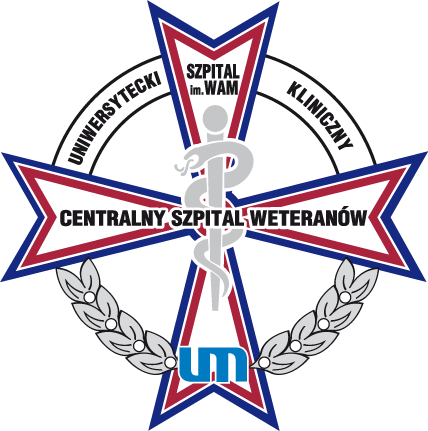 Samodzielny Publiczny Zakład Opieki Zdrowotnej
Uniwersytecki Szpital Klinicznyim. Wojskowej Akademii MedycznejUniwersytetu Medycznego w ŁodziCentralny Szpital Weteranówul. Żeromskiego 11390-549 ŁódźDział Zamówień Publicznychwww.usk.umed.lodz.plul. Żeromskiego 11390-549 ŁódźBDO: 0000025243REGON: 471208164NIP: 7272392503KRS: 0000016979L.p.Termin oferowanej gwarancjiLiczba punktów124 miesięcy0 pkt.236 miesięcy40 pkt.Oceniane kryteriumPodać *Dotyczy wszystkich pakietów:Gwarancja (24 miesiące albo 36 miesięcy)…….… miesięcyL. p.PARAMETR PARAMETR OFEROWANYProszę wypełnić pkt. od 1 do 51. Producent / Firma2. Kraj pochodzenia3. Urządzenie typ / model/nazwa własna4. Numer katalogowy5. Rok produkcji min. 2022 r.Opis parametru wymaganegoWielkość wymaganaOpis parametru oferowanegoWielorazowe ramię w kształcie litery „U” dedykowane do systemu TEMWielorazowe ramię w kształcie litery „U” dedykowane do systemu TEMWielorazowe ramię w kształcie litery „U” dedykowane do systemu TEM- Średnica rury 12 mm, TAK- Promień złącza 310 mmTAK- Siła trzymania 100 NTAK- Gniazdo zaciskowe, izolowane do mocowania na stole operacyjnym (szyna standardowa)TAKL. p.PARAMETR PARAMETR OFEROWANYProszę wypełnić pkt. od 1 do 51. Producent / Firma2. Kraj pochodzenia3. Urządzenie typ / model/nazwa własna4. Numer katalogowy5. Rok produkcji min. 2023 r.Lp.Opis parametrów wymaganychParametr wymaganyParametr oferowanyPotwierdzenie spełnienia wymagań TAK/NIE;  podać zakresy / opisać (Proszę wypełnić wszystkie niżej wymienione punkty)WYMAGANIA OGÓLNEWYMAGANIA OGÓLNEWYMAGANIA OGÓLNEWYMAGANIA OGÓLNEElement tapicerowany, służący do podparcia nóg lub podeszwy stóp w zależności od przyjętej pozycji.TAKElement tapicerowany służący do podparcia dolnej części ciała w zależności od pozycjiTAKElement tapicerowany służący do podparcia ramion. Zdejmowany.TAKElement tapicerowany służący do podparcia tułowia. Regulacja do 75 +/-5 st.TAKElement tapicerowany służący do podparcia głowy. Regulacja do 17 +/- 0,5 cm.TAKElement lakierowany służący do zawieszenia ręcznika jednorazowego .Odpowiedni dla rolki o długości max. 40 cm. TAKSiłownik służący do zmiany kąta oparcia.TAKJednostka zasilająca siłownik oraz pilot.TAKPilot sterujący wysuwem siłownika odpowiedzialny za zmianę kąta położenia oparcia. Zmiana góra- dółTAKElement służący do przechowywania modułówTAKRama stalowa wykonana z rury fi 25x2mm stanowiąca konstrukcję nośną kozetki.TAKNóżki antywibracyjne niwelujące drgania wywołane przez aparat do wibroterapii.TAKDopuszczalna wilgotność  od 30% do 75%TAKWaga produktu 36 kg – 45 kgTAKWaga zagłówka 4 kg – 6 kgTAKObciążenie robocze 170 kg – 190 kgTAKDopuszczalna waga pacjenta od 30 kg do 180 kgTAKTemperatura pracy urządzenia  od +5  do 50  TAKTemperatura przechowywania  od -25   do + 80  TAKTemperatura otoczenia w trakcje pracy od +10   do 45  TAKZasilanie elektryczne 220-250 V, ~ 40 Hz – 55 Hz, 1ATAKAKCESORIAAKCESORIAAKCESORIAAKCESORIAAparat bazowy- kompatybilny  ze Stołem Elektrycznym do Rehabilitacji.Długość 960 +/- 10 mmSzerokość 500 +/- 10 mmWysokość 120+/- 5 mmMasa 3 kg +/- 0,1 kgTAKKlin pozycjonujący 1-  kompatybilny  ze Stołem Elektrycznym do Rehabilitacji.Długość 490 +/- 10 mmSzerokość 500 +/- 10 mmWysokość 190 +/- 5 mmMasa 1,6 kg +/- 0,05 kgTAKKlin pozycjonujący 2-  kompatybilny  ze Stołem Elektrycznym do Rehabilitacji.Długość 370 +/- 10 mmSzerokość 500 +/- 10 mmWysokość 120 +/- 5 mmMasa 0,8 kg +/- 0,05 kgTAKModuł nogi-  kompatybilny  ze Stołem Elektrycznym do Rehabilitacji.Długość 340 +/- 10 mmSzerokość 500 +/- 10 mmWysokość 110 +/- 5 mmMasa 1,1 kg +/- 0,05 kgTAKModuł kolana -  kompatybilny  ze Stołem Elektrycznym do Rehabilitacji.Długość 210 +/- 10 mmSzerokość 500 +/- 10 mmWysokość 155 +/- 5 mmMasa 0,8 kg +/- 0,05 kgTAKModuł Plecy -  kompatybilny  ze Stołem Elektrycznym do Rehabilitacji.Długość 140 +/- 10 mmSzerokość 500 +/- 10 mmWysokość 130 +/- 5 mmMasa 0,7 kg +/- 0,05 kg TAKINNEINNEINNEINNETapicerka dopuszczona do stosowania w placówkach służby zdrowia, posiadająca atest higieniczny, odporna na dezynfekcję standardowymi środkami stosowanymi w Szpitalach w zakresie działania bakteriobójcze, grzybobójcze, wirusobójcze, prątkobójcze, sporobójcze, pierwotniakobójcze.TAKL. p.PARAMETR PARAMETR OFEROWANYProszę wypełnić pkt. od 1 do 51. Producent / Firma2. Kraj pochodzenia3. Urządzenie typ / model/nazwa własna4. Numer katalogowy5. Rok produkcji  min. 2023r.Lp.Opis parametrów wymaganychParametr wymaganyParametr oferowanyPotwierdzenie spełnienia wymagań TAK/NIE;  (Proszę wypełnić wszystkie niżej wymienione punkty)WYMAGANIA OGÓLNEWYMAGANIA OGÓLNEWYMAGANIA OGÓLNEWYMAGANIA OGÓLNEWydajność min. 18l/min.TAKMax. Podciśnienie ≥ 75 kPaTAKZasilanie sieciowe lub sieciowo-akumulatoroweTAKBezobsługowa pompa tłokowaTAKMembranowy regulator podciśnienia z blokadą ustawieniaTAKCzas uzyskania podciśnienia od 0 do 75 kPa na zbiorniku 1L:12 s.TAKnietłukące, wielorazowe, autoklawowalne (nawet w 134⁰C) zbiorniki z PSU
lub z PC do wkładów jednorazowychTAKMożliwość zastosowania wkładów jednorazowych,TAKWaga: 3,5 kg (wersja akumulatorowa 4,2 kg),TAKWymiary: 360 x 170 x 285 mm.TAKWózek z uchwytemTAKZestaw startowy Zbiornik, 10szt. wkładów
jednorazowych, 5 filtrów
antybakteryjnychTAKL. p.PARAMETR PARAMETR OFEROWANYProszę wypełnić pkt. od 1 do 51. Producent / Firma2. Kraj pochodzenia3. Urządzenie typ / model/nazwa własna4. Numer katalogowy5. Rok produkcji min. 2022/2023 r.Lp.Opis parametrów wymaganychParametr wymaganyParametr oferowanyPotwierdzenie spełnienia wymagań TAK/NIE;(Proszę wypełnić wszystkie niżej wymienione punktyREJESTRATOR HOLTEROWSKI EKGREJESTRATOR HOLTEROWSKI EKGREJESTRATOR HOLTEROWSKI EKGREJESTRATOR HOLTEROWSKI EKG1.Rok produkcji. 2022/2023TAK2.cyfrowa metoda zapisu sygnałuTAK3.rejestracja 12 kanałów EKGTAK4.wysoka częstotliwość próbkowania sygnału EKGTAK5.współpraca z wieloma rodzajami kabla pacjenta (3, 4, 5, 7 lub 10 odprowadzeń)TAK6.automatyczne wykrywanie podłączonego kabla pacjenta (automatyczna zmiana ilości rejestrowanych kanałów EKG – 3 lub 12)TAK7.ekranowane kable pacjentaTAK8.czas ciągłej rejestracji: do 7 dni dla 3-kan. i do 4 dni dla 12-kan.TAK9.wbudowany wyświetlacz LCD – podgląd sygnału EKG, HR, czasu, stanu baterii, rodzaju kabla pacjenta, respiracji w nocyTAK10.zapis badania na wymiennej karcie SDTAK11.możliwość zaprogramowania karty rejestratora (za pomocą komputera) przed badaniem z podaniem m. in.: czasu i daty rozpoczęcia rejestracji, imienia, nazwiska, daty urodzenia, płci, nr ID pacjentaTAK12.zabezpieczenie przed przypadkowym nadpisaniem karty w rejestratorzeTAK13.automatyczna kalibracjaTAK14.automatyczna regulacja wzmocnieniaTAK15.automatyczne wykrywanie impulsów stymulatoraTAK16.osobny, niezależny kanał do wykrywania iglic stymulatora – próbkowanie 10240 próbek/sTAK17.rejestrator wyposażony w przyciski nawigacyjne (podczas rejestracji środkowy przycisk pełni funkcję przycisku EVENT dla pacjenta)TAK18.zapis osobnego pliku dla SAECG z próbkowaniem 1024 próbek/s z rozdzielczością 16 bitówTAK19.zapis pozycji ciała pacjentaTAK20.transmisja danych z/do PC przez kabel HDMI-USB lub czytnik kart SDTAK21.rejestrator zabezpieczony przed impulsem z ICDTAK22.instrukcja obsługi rejestratora w języku polskimTAK23.Wymiary rejestratora (mm): 91×65×20TAK24.waga (g): 100 (z baterią)TAK25.próbkowanie sygnału EKG: 4096 próbek/sTAK26.próbkowanie dla iglic stymulatora: 10240 próbek/sTAK27.zasilanie: 1 bateria alkaliczna AAA lub akumulator AAATAK28.wbudowane gniazda: HDMI, SDTAK29.przetwornik A/D: 16 bitowyTAK30.zakres częstotliwości sygnału: 0.05Hz-150HzTAK31.W zestawie z rejestratorem: 1 szt. Kabla 4-el., 1 szt. Kabla 10-el., pokrowiec, paski, bateria, 1 op. Elektrod przylepnychTAK32.pamięć: ≥2GBTAKREJESTRATOR HOLTEROWSKI CIŚNIENIOWYREJESTRATOR HOLTEROWSKI CIŚNIENIOWYREJESTRATOR HOLTEROWSKI CIŚNIENIOWYREJESTRATOR HOLTEROWSKI CIŚNIENIOWY33.Rok produkcji 2022/2023TAK34.Pomiar ciśnienia metodą oscylometrycznąTAK35.Programowanie min. 3 okresów pomiarowych 
z poziomu dedykowanego oprogramowaniaTAK36.Programowanie częstości pomiarów dla każdego okresu z poziomu dedykowanego oprogramowania: 5/10/15/20/30/45/60/90/120minTAK37.Aparat wyposażony w gniazdo microUSB do komunikacji z komputeremTAK38.Możliwość wykonania do 250 pomiarówTAK39.Zakres pomiarów ciśnienia: 
- skurczowego 40÷260mmHg
- rozkurczowego 25÷200mmHgTAK40.Dokładność: ±2% lub ± 3mmHg (w zależności, która wartość jest większa)TAK41.Zakres pomiaru tętna: 40÷200bpmTAK42.3 rozmiary wielorazowych mankietów w zestawie z rejestratorem TAK43.Mankiety wyposażone w elastyczne rękawy zapobiegające zsuwaniu się z ramienia pacjenta TAK44.Rejestrator wyposażony w przyciski do:
- ręcznego wykonania pomiaru poza zaprogramowanym harmonogramem- zmiany okresu monitorowania dzień/noc
- zapisania zdarzenia lub rozpoczęcia sekwencji pomiarów dla sprawdzenia reakcji pacjenta na podaną dawkę lekuTAK45.Wbudowany wyświetlacz LCD z możliwością prezentacji wykonanego pomiaru ciśnienia, tętna, ikon dzień/noc, symbolu baterii przy niskim stanie naładowania baterii/akumulatoraTAK46.Prezentacja wartości napięcia źródła zasilania rejestratora przy jego uruchomieniuTAK47.Wymiary rejestratora: maks. 125x75x30 (mm)TAK48.Waga rejestratora: maks. 285 g (z bateriami)TAK49.Zasilanie rejestratora: 2 baterie AATAK50.Możliwość zastosowania akumulatorówTAK51.Dopuszczenia i certyfikaty zgodnie z obowiązującymi przepisamiTAK52.Walidacja rejestratora przez: - ESH (Europejskie Towarzystwo Nadciśnienia Tętniczego), - BHS (Brytyjskie Towarzystwo Nadciśnienia Tętniczego), 
- AAMI (Stowarzyszenie na rzecz Rozwoju Aparatury Medycznej) TAKINNEINNEINNEINNE53.Oprogramowanie kompatybilne z posiadanymi przez Zamawiającego tj. CardioScan i Oscar 2 TAKZestaw startowyZestaw startowyZestaw startowyZestaw startowy62.5 szt. – kabel pacjenta do rejestratora 4 odprowadzenia HDMI, 5 szt. kabel pacjenta do rejestratora 10 odprowadzeń, 2 szt. – mankiet do rejestratora 42X55, 2 szt. – 32X44TAKL. p.PARAMETR PARAMETR OFEROWANYProszę wypełnić pkt. od 1 do 51. Producent / Firma2. Kraj pochodzenia3. Urządzenie typ / model/nazwa własna4. Numer katalogowy5. Rok produkcji  min. 2022r.Lp.Opis parametrów wymaganychParametr wymaganyParametr oferowanyPotwierdzenie spełnienia wymagań TAK/NIE;(Proszę wypełnić wszystkie niżej wymienione punkty)WYMAGANIA OGÓLNEWYMAGANIA OGÓLNEWYMAGANIA OGÓLNEWYMAGANIA OGÓLNEA. Urządzenie rejestrujące  1 szt.                                                                  TAKurządzenie przenośneTAKzapis badania na karcie pamięciTAKmożliwość rejestracji pomiarów impedancji z 6 kanałów i rejestracji pomiarów pH z 2 kanałówTAKmożliwość rejestracji refluksu treścią płynną, mieszaną i gazowąTAKzasilenie 2 ogniw 1.5 V typ AATAKrejestracja 24  standardowo z opcją przedłużenie do 48 godzinnaTAKkalibracja sond w buforach o pH4 i pH7TAKrejestracja dolegliwości odczuwanych przez pacjenta przy pomocy 3 programowalnych przyciskówTAKrejestracja zmiany pozycji ciała przy pomocy 2 zdefiniowanych przyciskówTAKrejestracja okresów posiłków pomocy 2 zdefiniowanych przyciskówTAKmożliwość podłączenia sond do pomiaru pH i pH/impedancjiTAKmożliwość podłączenia lokalizatora zwieraczaTAKB. Oprogramowanie analityczne 1 szt.TAKOprogramowanie analityczne do badań czynnościowych:Możliwość instalacji na wielu stacjach roboczychWymaga Windows 10 proMożliwość analizy badańmanometriiimpedancji/manometriipHmetrii,pHmetrii/impedancji  Automatyczna generacja raportu badania z wbudowanych wzorcówAnaliza obrazowania pH/impedancji typu:Liniowego,Kolorowych konturówBlokowego dla każdego kanałuAnimacji bolusaMożliwość dodawania zdarzeńAutomatyczne oznaczanie epizodów refluksuMożliwość korekty pomiarów poprzez funkcję „chwyć i przesuń”Możliwość analizy testu przełknięć z wykorzystaniem wbudowanych normAutomatyczna generacja raportu badania z wbudowanych wzorców.Analiza obrazowania pH-metrycznego typuliniowegoMożliwość dodawania zdarzeńAutomatyczna generacja raportu badania z w budowanych wzorcówTAKC. Lokalizator dolnego zwieracza przełyku (LES) 1 szt.TAKmożliwość pomiaru ciśnieniaTAKmanometr kontrolnyTAKD. Stacja analityczna 1 szt.TAKtypu notebook, LCD 14-15,6 cali Win 10 Pro, drukarka do wydrukówTAKE. Sonda impedancja/pH, jednorazowa, wewnętrzna referencja  dla dorosłych z lokalizacją LES  - 30 szt. (do wyboru Zamawiającego) TAKF. Bufor kalibracyjny pH 4 i pH 7 (2 opakowania 500 ml)TAKDotyczy: Pakiet nr: ……….              Pozycja nr: …………………….Nazwa towaru: ...............................................................................................................................……………………………………………………………………………………………………………………………..Producent / firma: ........................................................ Typ / model: ...........................................Dotyczy: Pakiet nr: ……….              Pozycja nr: …………………….Nazwa towaru: ...............................................................................................................................……………………………………………………………………………………………………………………………..Producent / firma: ........................................................ Typ / model: ...........................................Dotyczy: Pakiet nr: ……….              Pozycja nr: …………………….Nazwa towaru: ...............................................................................................................................……………………………………………………………………………………………………………………………..Producent / firma: ........................................................ Typ / model: ...........................................Dotyczy: Pakiet nr: ……….              Pozycja nr: …………………….Nazwa towaru: ...............................................................................................................................……………………………………………………………………………………………………………………………..Producent / firma: ........................................................ Typ / model: ...........................................Warunki gwarancji i serwisu:Warunki gwarancji i serwisu:Warunki gwarancji i serwisu:Warunki gwarancji i serwisu:11Termin rozpoczęcia gwarancjiOd dnia dostawy i podpisania protokołu zdawczo-odbiorczego bez zastrzeżeń.22Okres gwarancji na cały Towar (gwarancja pełna)Zgodnie z pkt. 2 Formularza Oferty33Przedmiot gwarancji: cały dostarczony Towar.Gwarancja obejmuje także:- Wymiany/naprawy uszkodzonych części- Dojazdy/przejazdy pracowników Wykonawcy- Robociznę- Wszystkie pozostałe koszty niezbędne do wykonania czynności gwarancyjnych.TAKOkres gwarancji ulega każdorazowemu przedłużeniu o czas przedłużającej się naprawy ponad terminy określone w umowieTAK44Czas reakcji „przyjęte zgłoszenie - podjęta naprawa”.W terminie …........ dni roboczych* (maksymalnie 3 dni robocze) od otrzymania zawiadomienia telefonicznie, e-mailem lub faksem.Możliwość zgłoszenia wad/awarii/błędów/usterekTAK, numer tel./fax,………………………………………………., e-mail ……………………………………………………………………9.9.Maksymalny czas dostawy towaru wolnego od wad (usunięcia wad/awarii/błędów/usterek Towaru/wymiany Towaru na nowy i wolny od wad)Do ……. dni roboczych* (maksymalnie 7 dni roboczych) od momentu zgłoszenia wad/awarii/błędów/usterek, z wyłączeniem dni ustawowo wolnych od pracy.Liczba napraw gwarancyjnych uprawniająca do wymiany elementu/narzędzia na nowy (z  wyjątkiem uszkodzeń z winy Zamawiającego)....... naprawy (maksymalnie 3 naprawy)Serwis gwarancyjny, lokalizacja:Serwis gwarancyjny, lokalizacja:Serwis gwarancyjny, lokalizacja:Serwis gwarancyjny, lokalizacja:Pełna nazwa serwisu: .................................................................................................................Adres: ...........................................................................................................................................Telefon: ..................................................		Faks: ...............................................................Pełna nazwa serwisu: .................................................................................................................Adres: ...........................................................................................................................................Telefon: ..................................................		Faks: ...............................................................Pełna nazwa serwisu: .................................................................................................................Adres: ...........................................................................................................................................Telefon: ..................................................		Faks: ...............................................................Pełna nazwa serwisu: .................................................................................................................Adres: ...........................................................................................................................................Telefon: ..................................................		Faks: ...............................................................12Przyczyny utraty prawa do gwarancjiPrzyczyny utraty prawa do gwarancji(podać)13Wykaz podmiotów upoważnionych przez wytwórcę lub autoryzowanego przedstawiciela do wykonywania czynności związanych obsługą serwisową.Wykaz podmiotów upoważnionych przez wytwórcę lub autoryzowanego przedstawiciela do wykonywania czynności związanych obsługą serwisową.(podać)Dotyczy: Pakiet nr ……….. Pozycja nr ……………….Nazwa urządzenia / urządzeń: ...............................................................................................................................………………………………………………………………………………………………………………………………………………....Producent / firma: .......................................... Typ / model urządzenia: ...............................................................Rok produkcji: ………………….. r.Dotyczy: Pakiet nr ……….. Pozycja nr ……………….Nazwa urządzenia / urządzeń: ...............................................................................................................................………………………………………………………………………………………………………………………………………………....Producent / firma: .......................................... Typ / model urządzenia: ...............................................................Rok produkcji: ………………….. r.Dotyczy: Pakiet nr ……….. Pozycja nr ……………….Nazwa urządzenia / urządzeń: ...............................................................................................................................………………………………………………………………………………………………………………………………………………....Producent / firma: .......................................... Typ / model urządzenia: ...............................................................Rok produkcji: ………………….. r.Warunki gwarancji i serwisu:Warunki gwarancji i serwisu:Warunki gwarancji i serwisu:1Termin rozpoczęcia gwarancjiOd dnia dostawy i podpisania protokołu zdawczo-odbiorczego bez zastrzeżeń.2Okres gwarancji na cały Towar (gwarancja pełna bez limitu badań) liczony od dnia uruchomieniaZgodnie z pkt. 2 Formularza Oferty3Przedmiot gwarancji: cały dostarczony Towar.Gwarancja obejmuje także:- Przeglądy w okresie gwarancji zgodne z wymogami określonymi przez producenta w ramach ceny dostawy bez dodatkowego wezwania ze strony Zamawiającego (powiadomienie Zamawiającego z 7-dniowym wyprzedzeniem pod nr tel. 42 63-93-481 oraz j.kusmierczyk@skwam.lodz.pl)- Wymiany/naprawy uszkodzonych części- Dojazdy/przejazdy pracowników Wykonawcy- Robociznę- Wszystkie pozostałe koszty niezbędne do wykonania czynności gwarancyjnych.TAKOkres gwarancji ulega każdorazowemu przedłużeniu o pełen okres całkowitej lub częściowej niesprawności aparatu powodującej brak możliwości wykonywania badań.TAK4Czas reakcji „przyjęte zgłoszenie - podjęta naprawa”.*W terminie ….. godzin (maksymalnie 48 godzin w dni robocze) od otrzymania zawiadomienia telefonicznie, faksem lub mailem z wyłączeniem dni ustawowo wolnych od pracy.* W terminie ...... godzin (maksymalnie 72 godziny w dni robocze)  od momentu dostarczenia towaru do siedziby serwisu (w okresie gwarancji przesyłką kurierską na koszt Wykonawcy) z wyłączeniem dni ustawowo wolnych od pracy.5Ilość przeglądów w ramach ceny dostawy w okresie gwarancji, zgodnie z zaleceniami producenta, wykonana bez wcześniejszego zlecenia Zamawiającego. Ilość przeglądów w roku …., w odstępach równomiernych ** dla każdego pakietu, pozycji odrębnie6Przeglądy końcowe przed upływem końca gwarancji w ramach ceny dostawy, wykonane bez wcześniejszego zlecenia Zamawiającego.TAK8.Możliwość zgłoszenia wad/awarii/błędów/usterek 24 h/dobę, z wyłączeniem dni ustawowo wolnych od pracy.TAKnumer telefonu: ……………, email: ……………9.Maksymalny czas usunięcia wad/awarii/błędów/usterek TowaruDo ……. dni roboczych (maksymalnie 5 dni roboczych bez sprowadzania części), do ……. dni roboczych (maksymalnie 14 dni roboczych z koniecznością sprowadzania części zamiennych w przypadku skomplikowanych awarii lub koniecznością wymiany towaru na wolny od wad) od momentu zgłoszenia wad/awarii/błędów/usterek.10.Możliwość wstawienia zastępczych części w przypadku wad/awarii/błędów/usterek > 1 dnia roboczego (tak/nie)* Tak - W przypadku wad/awarii/błędów/usterek trwającej powyżej ……. dni roboczych (maksymalnie 5 dni roboczych* Nie11.Możliwość wstawienia zastępczego Towaru (tak/nie) * Tak - W przypadku wad/awarii/błędu/usterki trwającej powyżej ……. dni roboczych (maksymalnie 5 dni roboczych)* Nie12.Liczba napraw gwarancyjnych uprawniająca do wymiany podzespołu na nowy (z wyjątkiem uszkodzeń z winy Zamawiającego)………… (maksymalnie 3) naprawy13.Warunki wymiany Towaru - liczba napraw gwarancyjnych uprawniających do wymiany Towaru na nowy (z wyjątkiem uszkodzeń z winy Zamawiającego) W przypadku wykrycia wady niemożliwej do usunięcia,Powyżej 4 napraw gwarancyjnych uprawniających do wymiany Towaru na nowy lub 2 napraw skomplikowanych14.Okres zagwarantowania dostępności odpłatnych części zamiennych od momentu zakończenia produkcji aparatu (w latach)...... lat (minimum 8 lat), licząc od momentu zakończenia produkcji aparatu końca gwarancji 15.Okres zagwarantowania dostępności odpłatnych części zamiennych od momentu końca gwarancji dla sprzętu IT i dla oprogramowania (w latach) (jeśli dotyczy)Dla sprzętu IT i oprogramowania ……. lat (minimum 5 lat), licząc od momentu końca gwarancjiSerwis gwarancyjny, lokalizacja:Serwis gwarancyjny, lokalizacja:Serwis gwarancyjny, lokalizacja:Pełna nazwa serwisu: ...............................................................................................................Adres: ..........................................................................................................................................Telefon: ..................................................		e-mail: ………………………………..Pełna nazwa serwisu: ...............................................................................................................Adres: ..........................................................................................................................................Telefon: ..................................................		e-mail: ………………………………..Pełna nazwa serwisu: ...............................................................................................................Adres: ..........................................................................................................................................Telefon: ..................................................		e-mail: ………………………………..15.Przyczyny utraty prawa do gwarancji(podać)16.Wykaz podmiotów upoważnionych przez wytwórcę lub autoryzowanego przedstawiciela do wykonywania czynności związanych z okresową konserwacją, obsługą serwisową, przeglądami, sprawdzaniem lub kontrolą bezpieczeństwa(podać)17.Wykaz dostawców część zamiennych i zużywalnych niezbędnych do prawidłowego i bezpiecznego działania Towaru(podać)18.Wykaz materiałów zużywalnych do prawidłowego i bezpiecznego działania Towaru(podać)Nazwa i adres podwykonawcyWarunek udziału w postępowaniu spełniony poprzez zdolności innego podmiotu (doświadczenie)Zakres przedmiotu Umowy podzleconyPODPROCESORADRES SIEDZIBYL.p.Przedmiot dostawy*Daty wykonania(od … do …)Podmiot, na rzecz którego dostawa została wykonana1.2.3.4.